Download this FREE book today from: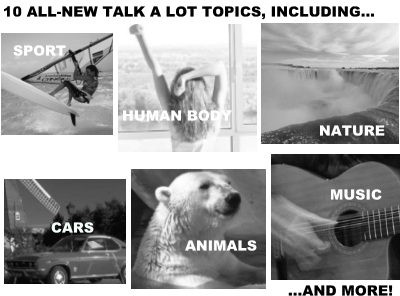 Talk a LotSpoken English Course by Matt PurlandA Great New Way to Learn Spoken EnglishElementary Book 2Complete 12-week spoken English courseAll materials, instructions and answers are includedBrand new and unique learning methodLearn and recall questions, answers and negatives using 8 common verb formsLearn 400+ essential vocabulary words100% photocopiableTalk a LotSpoken English CourseElementary Book 2Public DomainThe author and sole copyright holder of this document has donated it to the public domain. Anybody can use this document, for commercial and non-commercial purposes.IntroductionHello, and welcome to the second Talk a Lot course book for Elementary level!This book is a companion volume to Book1 and features ten exciting new lessons topics: Crime, Sport, Music, Weather, Animals, Cars, The Human Body, Colours and Numbers, Life Events, and Nature. The lesson topics in this book can be used alongside those in Book 1, according to your needs. For example, it is now possible for your to plan a longer Talk a Lot course, using lesson material from both books!A great new feature in Book 2 is the inclusion of information exchange activities. For more details see page 14.Once again, the aim of this book is to teach students to think in English and Talk a Lot! The Talk a Lot course objectives are very simple:Every student talking in EnglishEvery student listening to and understanding EnglishEvery student thinking in English, andEvery student taking part in classTalk a Lot is structured so that every student can practise and improve English grammar, vocabulary, pronunciation, intonation, word and sentence stress, and interpersonal skills, by working in pairs, groups and one to one with the teacher.The main benefits of Talk a Lot are:Students have to think in English during lessons in a controlled and focused wayStudents learn how to memorise correct English structures naturally, without abstract and unrelated grammar lessonsStudents learn how to construct eight different common verb forms, using positive, negative and question forms, as well as embedded grammar appropriate to their level. The verb forms studied are: Present Simple, Present Continuous, Past Simple, Past Continuous, Present Perfect, Modal Verbs, Future Forms, and First ConditionalStudents learn 400+ essential vocabulary words by heartStudents enjoy following a simple and effective method that produces results quicklyAs ever, we owe a big debt of gratitude to all of our students who have been trialling this course in recent months. We’ve had lots of fun doing these lessons, and we hope that you will too! We’d love to hear from you about how you have used this book and how your course went, so please feel free to contact us via our website feedback form, or by emailing info@purlandtraining.com. We’d also be really excited to hear about your ideas and proposals for new Talk a Lot topics and activities that we can use in future Talk a Lot books.With best wishes for a successful course, Matt Purland, Ostróda, Poland (5th July 2008)IntroductionContents1	How to Use this Course1	How to Use this Course:Course Outline Lesson Outline3	Assessment Methods, Tests and Examination8	Sentence BlocksDiscussion QuestionsInformation ExchangesDiscussion Words and Question SheetsStudent Course ReportSentence Blocks – Q & ASentence Blocks – Six Great Tips for StudentsSentence BlocksCrime – Sentence BlocksSport – Sentence BlocksMusic – Sentence BlocksWeather – Sentence BlocksAnimals – Sentence BlocksCars – Sentence BlocksThe Human Body – Sentence BlocksColours and Numbers – Sentence BlocksLife Events – Sentence BlocksNature – Sentence BlocksSentence Block Extensions34	Discussion QuestionsCrime – Discussion QuestionsSport – Discussion QuestionsMusic – Discussion QuestionsWeather – Discussion QuestionsAnimals – Discussion QuestionsCars – Discussion QuestionsThe Human Body – Discussion QuestionsColours and Numbers – Discussion QuestionsLife Events – Discussion QuestionsNature – Discussion QuestionsInformation ExchangesCrime – Murder MysterySport – Which Sport is the Easiest to Learn?Music – Which Instrument is the Funkiest?Weather – What is the Month?Animals – Pets for SaleCars – Buying a Used CarThe Human Body – Body SwapColours and Numbers – Best Sofa DealsLife Events – Famous LivesNature – Island LifeDiscussion Words and Question SheetsCrime – Discussion WordsCrime – Discussion Words (Question Sheet)Sport – Discussion WordsSport – Discussion Words (Question Sheet)Music – Discussion WordsMusic – Discussion Words (Question Sheet)Weather – Discussion WordsWeather – Discussion Words (Question Sheet)Animals – Discussion WordsAnimals – Discussion Words (Question Sheet)Cars – Discussion WordsCars – Discussion Words (Question Sheet)The Human Body – Discussion WordsThe Human Body – Discussion Words (Question Sheet)Colours and Numbers – Discussion WordsColours and Numbers – Discussion Words (Question Sheet)Life Events – Discussion WordsLife Events – Discussion Words (Question Sheet)Nature – Discussion WordsNature – Discussion Words (Question Sheet)Vocabulary TestsCrime – Vocabulary TestSport – Vocabulary TestMusic – Vocabulary TestWeather – Vocabulary TestAnimals – Vocabulary TestCars – Vocabulary TestThe Human Body – Vocabulary TestColours and Numbers – Vocabulary TestLife Events – Vocabulary TestNature – Vocabulary TestLesson TestsLesson Test – CrimeLesson Test – SportLesson Test – MusicLesson Test – WeatherLesson Test – AnimalsLesson Test – CarsLesson Test – The Human BodyLesson Test – Colours and NumbersLesson Test – Life EventsLesson Test – NatureVerb Forms PracticePresent SimplePresent ContinuousPast SimplePast ContinuousPresent PerfectModal VerbsFuture FormsFirst ConditionalEnd of Course Oral Examination102	End of Course Oral ExaminationTalk a Lot Course Certificate – Template 1Talk a Lot Course Certificate – Template 2AnswersSentence BlocksCrimeSportMusic WeatherAnimalsCarsThe Human BodyColours and NumbersLife Events NatureSentence Block ExtensionsInformation ExchangesCrime SportMusic WeatherAnimalsCarsThe Human BodyHow to Use this CourseCourse Outline:Before the course begins perform an initial assessment with each student to check that they are at a suitable level for the course, and then enrol them onto the course. This course is aimed at students who are at a good elementary level or pre- intermediate level. For this course we recommend that there are no more than ten students per class.The course is divided into twelve three-hour lessons. The first ten lessons each have a different topic; while lesson 11 is intended for the revision of material studied over the ten weeks, and lesson 12 is reserved for the students’ examinations and an end of course review. We recommend that you hold one lesson per week, making this a twelve week course comprising 30 guided learning hours, plus 6 hours of guided revision and examination. It’s up to you what order you do the lessons in; you don’t have to follow our order of topics!If your students need more than three hours of study per week, why not offer them two 3-hour lessons per week: one Talk a Lot lesson, as described below, and one lesson using traditional teaching methods, which include conventional reading, writing and grammar-based activities that could complement the intensive speaking and listening work of the Talk a Lot lessons. You could follow a standard EFL or ESL course book such as New English File or New Headway, using material that complements the Talk a Lot lesson, so that in Week 2, for example, both 3-hour lessons are on the subject of Sport. This would then give you a course with 60 guided learning hours.The lesson topics are:Lesson 1	CrimeLesson 2	SportLesson 3	MusicLesson 4	WeatherLesson 5	AnimalsLesson 6	CarsLesson 7	The Human BodyLesson 8	Colours and NumbersLesson 9	Life EventsLesson 10	NatureLesson 11	RevisionLesson 12	Exam & End of Course ReviewLesson OutlineIn our lesson outline, each lesson lasts for three hours (180 teaching minutes). This can vary according to your needs, for example, in some English language classrooms one teaching hour is equal to 45 minutes, and so 3 teaching hours would be 2¼ hours. Or it may be that you have only 2 hours per week with your group of students. You can still use Talk a Lot activities to serve up a satisfying and stimulating lesson – just in a shorter timeframe.Each lesson focuses on a specific vocabulary topic, for example “Music”. For each lesson the teacher can draw from seven different activities:Sentence Blocks Discussion Questions Information Exchanges Discussion Words Vocabulary Test Lesson TestShow & TellIt is not necessary to use every activity in every lesson. We believe that there is more material in this book for each lesson than is needed to fill 3 hours, so the teacher can mix and match, using different activities in different lessons. Similarly, it is not necessary to do the activities in the same order (as given below) in every lesson, but mix things up each time so that students don’t become used to a set lesson order.Bearing that in mind, here is an example of how you could structure a 3-hour long Talk a Lot lesson:15 mins		Welcome and vocabulary test (see page 5) based on the previous lesson’s topic. The teacher reads out the twenty words to the students in their native language and they write them in English. The teacher gives back lesson tests, discusses the answers with the students, and can also ask random questions from the previous lesson’s sentence blocks to check how much the students have remembered.15 mins		The teacher introduces the topic of this lesson, for example, “Music”. Each student has to show and tell an item to do with this topic, e.g. for “Music” a student could bring a musical instrument, or a CD or poster, and then tell the class about it. The teacher also brings something to “show and tell”, and then introduces the eight new sentence block starting sentences and wh- questions on the board or on the handout (see page 8). It is essential that the teacher checks that the students understand the sentences, so that they are meaningful to students when they practise them later on.The teacher asks different students to model one or two of the sentence blocks, which will act as a reminder to students of how to make the sentence blocks.20 mins	Students make the sentence blocks in pairs, for example, sitting back to back without eye contact. They don’t write anything down and must not copy the sentence block starting sentences from the board. For this activity all the talk flows from the students making the sentence blocks from the starting sentences and wh- questions on the board or on the handout.10 mins	Next, the teacher introduces the eight discussion questions for this lesson to the whole class (see page 13). Again, it is important that the teacher checks that their students understand the vocabulary that is used. Students should be encouraged to use their dictionaries to check new words.30 mins	Working in pairs or small groups, students practise the discussion questions.This is free speaking practise – the antithesis of having to make pre-set sentences using the sentence blocks. The students can change partners several times in order to get a good variety of practice, then the whole class comes together and feeds back to the group, with the teacher asking additional follow-up questions. During this time the teacher removes the sentence block sentences from the board, or asks the students to return their sentence block handouts.We’re halfway through! Have a cup of tea and some fresh air – or just hang out!25 mins		After a relaxing break it’s time for some brain work – the lesson test (see page 5)! The aim of this test is for the teacher to find out what vocabulary the students can remember from the previous lesson and to get an idea of how well they are coping with making the sentence blocks.25 mins		The teacher could decide to use this slot for activities with the discussion words (see page 15) or for doing the information exchanges (see page 14)– or for both, if your students are up to the challenge!30 mins		The students practise the sentence block sentences again, but this time without any written record – nothing on the board and no handout. The teacher monitors each pair and helps them where necessary, making sure that they are making the sentence blocks successfully. Towards the end of this time the whole class comes back together to give each other feedback. The teacher asks questions from the eight sentence blocks to different students, who should give a correct, or nearly correct, sentence – all from memory. In the early weeks this will be more difficult for the students, but after a few lessons with this method students should be able to answer confidently, having memorised some or all of that lesson’s sentence blocks.10 mins	Open question time – students can ask any English-related question. The teacher looks at the students’ workbooks (this can be any suitable course book that students work through at home and which complements the lesson) and checks students’ progress. The teacher sets the topic for the next lesson and gives out the handouts for the next lesson’s vocabulary test. The teacher could either give or spend a few minutes eliciting the twenty new words in the students’ first language. The teacher should encourage students to keep all of their handouts in their own file, for revision and further study at home.Assessment Methods, Tests and ExaminationThe overall course mark for each student is reached by continuous assessment and an end of course oral examination. Individual students are monitored throughout the course and their progress recorded in a number of different ways. The aim of using continuous assessment is to encourage students to work hard in every lesson – because every lesson counts and effort is rewarded along with accuracy – and to work hard at home, e.g. learning the vocabulary words each week.Each student gets a combined mark out of 80 for each lesson which is based on the following:vocabulary test:	maximum of 20 markslesson test:	maximum of 40 marksstudent’s lesson mark – accuracy:	maximum of 10 marksstudent’s lesson mark – effort:	maximum of 10 markstotal lesson mark:	maximum of 80 marksThe lesson marks are added together on the individual Student Course Reports as the course progresses. Students don’t have access to their lesson marks as they are added together, but they do see their marks for the vocabulary and lesson tests, as well as getting feedback on these tests and on their general performance each week.Teachers should award marks out of 10 to each student for every lesson based on the level of their achievement during the lesson (accuracy) and their commitment during the lesson (effort). It goes without saying that teachers should strive to be wholly objective and not give in to favouritism when awarding these marks.Over the ten lessons all of the lesson marks are added together to give an individual total for each student, to which is added the score from their final exam. This gives each student a grade for the whole course, ranging from A to U (ungraded fail):maximum lesson mark of 80 x 10 = 800 marks +maximum final exam mark of 100 =maximum course mark of 900 marks Grade system:Grade A = 800-900 marks	First ClassGrade B = 650-800 marks	Very GoodGrade C = 550-650 marks	GoodGrade D = 400-550 marks	Fair PassGrade E = 250-400 marks	PassGrade U = less than 250 marks	FailGrades A-E are passes. Grade U is ungraded and means that the student has failed the course. The student’s grade is recorded on their course certificate, for example:“Grade: A”“Achievement: First Class”You could use one of the course certificate templates at the back of this book (see pages 106-107), or create your own.Lesson AssessmentDuring pair and group work the teacher monitors the students, checking and correcting grammar and vocabulary where necessary, e.g. during discussion question and informationexchange practice. In all such “free practice” work the teacher should keep referring students back to the grammar that is being learned by making the sentence blocks, for example if a student says: “What you want?”, remind them that: “You must have a verb after a wh- question.” In this way the free practice work will help to consolidate what is being learned from the more structured practice of forming the sentence blocks.Written homework based on the topics and activities from each lesson could be given, checked and marked by the teacher. However, written work must be kept to a minimum during the lesson and students should not to write out full sentence blocks. This is Talk a Lot, after all! The students may instinctively begin to write down the starting sentences from the board, or make notes about the sentence blocks, but discourage this because it is a waste of lesson time in which they have a valuable opportunity to talk in English. The Talk a Lot method encourages students to use their memories as a learning tool and to activate the grammar that they already know before they join the course. When a student writes down the sentence blocks, they give full permission to their memory to forget this information, since they know it is safely recorded somewhere. Without the safety net of pen and paper students have to challenge themselves to work harder to make the sentence blocks (which are, after all, simply question forms and answers, based around individual verb forms). The time for writing out sentence blocks is at home, where students can write to their hearts’ content! They also get a chance to see full sentence blocks in written form when they do the lesson test – once per lesson. As we have seen, the Talk a Lot certificate is based on marks gained during continuous assessment along with a final oral exam at the end of the course. Lesson assessment also includes more formal testing with regular vocabulary tests and lesson tests, the marks from which are added to each student’s running total of marks.The teacher keeps track of each student’s progress by adding the results of their tests and other marks to their individual Student Course Report (see page 17).Vocabulary TestsAll Talk a Lot tests should be run in exam conditions, with folders and dictionaries closed, no talking, and no copying. The vocabulary test could be held near the beginning of the lesson, as a way of quietening students down and getting them into study mode. We recommend that the teacher runs the vocabulary and lesson tests in the same positions during the lessons each time so as to give a sense of structure and routine to the tests which can be reassuring for students. Teachers should try to mark the vocabulary test during the lesson break and give students their results in the same lesson. The teacher keeps a record of the students’ scores on their Student Course Reports and measures progress made, as well as spending time during and between lessons addressing issues with individual students.Lesson TestsThe primary aim of the regular lesson test is to consolidate the work done in the previous lesson. If you run this test immediately after the break it will help to settle students down and get their minds focused again on learning English. Set a time limit of no more than 25 minutes and stick to it. As with the vocabulary tests, the aim of the lesson test is to check students’ progress and both identify weaker students who may need extra support, e.g. help with making the sentence blocks, and identify stronger students who may need a greater challenge during lessons. For example, to maximise the effect of pair work the teacher could pair a stronger student with a weaker student.Lesson tests are marked by the teacher after the lesson and the results given to students atthe beginning of the next lesson, when there is time for a brief discussion of incorrect answers and other points raised by the test. The results from both tests enable the teacher to see not only who is paying attention during lessons, e.g. when making the sentence blocks, but also who is working at home: learning the vocabulary words, both meanings and spellings, and writing out sentence blocks.At their discretion, a teacher may allow students who have missed a lesson to catch up on course marks by taking both tests at another time, e.g. after the present lesson. Or the teacher may decide that the student has missed the lesson and so cannot catch up on the marks, a scenario that will affect their final course score. However, if the latter applies the teacher should give the student in question the material to study at home in their own time.Verb Forms PracticeThese pages can be introduced by the teacher as extra worksheets at any time during the course if students are having problems with sentence blocks based on a particular verb form, or if they need more focused verb forms practice. A follow up activity would be for students to imagine their own sentence blocks based on particular verb forms, e.g. the teacher asks students to work in pairs and make four new sentence blocks using present perfect form – orally, without writing anything down.In general, it’s better for students to use a variety of different verb forms in a normal lesson, rather than studying a different verb form each lesson, because if a student misses one lesson they won’t have missed out on studying a complete verb form.End of Course Oral ExaminationGeneral Notes on the Examination:The Talk a Lot end of course exam is a one to one oral examination with the teacher reading the questions and the student answering. The exam should last for a maximum of 20 minutes. The exam is recorded onto tape and marked by the teacher. The results are added to the student’s individual Student Course Report and their overall course score and final grade can be calculated, which are then added to the student’s certificate.At no time should the student see the examination paper, whether before, during or after the examination. Nor should the student write down anything during the exam. The teacher writes the starting sentence and question word (printed in bold) on the board for each sentence block question.The examination questions are taken randomly from the course work studied and include material from every topic covered during the course. During the examination the teacher should not prompt the student for answers or help them in any way, apart from to explain the instructions so that the student understands what they have to do. Students may not use a dictionary during this examination.At the end of the course the teacher could give a prize to the student (or students) with:the best course score overallthe best vocabulary test grades overallthe best lesson test grades overallthe best attendance recordthe most improved student (comparing the beginning with the end of the course) Marking Guide:There are four kinds of question that form the examination:Make sentence blocks (questions 1, 5, 9, and 13)The maximum score is 8 marks. Students score one mark for each fully correct line, with correct intonation and sentence stress, and one mark for naming the correct verb form. Students get only half a mark if the intonation and/or sentence stress of a line is incorrect. In the last two lines of each sentence block the answers will vary as students have to change part of the original information to produce a negative answer. Accept any answer that is grammatically correct and makes sense within the given context.Don’t penalise students for making contractions, or not making them. For example, if the answer on the examination paper says “No, he doesn’t”, but the student says “No, he does not”, don’t mark them down. It is still an accurate answer.Answer discussion questions (questions 3, 7, 10 and 14)Students can score up to a maximum of 4 points for each question based on the following criteria:The student should answer the question and speak for approximately 1 minute:4 marks:	the student produces sentences which are completely or almost completely correct in terms of grammar, pronunciation, intonation, and sentence stress. There are between 0-2 errors. Excellent use of vocabulary and interesting subject matter3 marks:	the student produces sentences which are good in terms of grammar, pronunciation, intonation, and sentence stress, but there are between 3-4 errors. Good use of vocabulary2 marks:	the student produces sentences which can be understood in terms of grammar, pronunciation, intonation, and sentence stress, but there are many errors1 mark:	the student attempts to answer the question, but not using full sentences nor correct grammar, pronunciation, intonation, and sentence stress. Part of their answer can be clearly understood, but there are many errors0 marks:	the student has not attempted the question or the answer is incoherentThe teacher should make a note in the box provided of several examples of the student’s performance, including errors as well as correct structures.State ten vocabulary words on a given topic (questions 4, 6, 11 and 15)When students have to list ten vocabulary words, the teacher could keep a tally in the box provided, e.g. IIII IIII … Give a half mark in the event of wrong word stress or incorrectintonation and/or pronunciation. When stating ten different vocabulary words the student cannot include the example word which is given in the question.Answer discussion word questions (questions 2, 8, 12 and 16)The answers and marks for these questions are provided on the examination paper. Give a half mark in the event of wrong word stress or incorrect intonation and/or pronunciation.Sentence BlocksDesigned specifically for the Talk a Lot course, the sentence block method is a brand new way to teach English grammar with speaking practice. The main benefit of this method is that the students have to do all of the work. They must listen, think hard, and remember. They must produce eight sentences, both positive and negative, using a given verb form, and two different question forms, using wh- questions and questions with auxiliary verbs. They must produce the eight sentences based on a given starting sentence and a given wh- question word, using a pre-agreed set of rules. When they are working on the sentence blocks students are speaking and memorising correct English. They are learning to use key verb forms in English, forming questions and responses organically as they focus all their attention on making the sentence blocks successfully. They are also learning new vocabulary and have to produce their own ideas to make the last two negative sentences work.So what is a sentence block and how do you make one? A sentence block is a group of eight consecutive sentences, made up of seven lines, that forms a two-way conversation. There are strict rules governing how a sentence block must be made, which students should learn.At the beginning of the course:The students receive two handouts explaining the basic terminology used when talking about sentence blocks and some helpful rules for making them (see pages 18 and 19). The teacher should spend time discussing these pages with the students, in particular explaining:When we use each of the eight verb forms that are explored during the courseWhat we mean by subject-verb “inversion”How auxiliary verbs are used, and the rule for using “do” as an auxiliary verbIn the first lesson or two the teacher will need to train the students to make the seven lines that form a sentence block. In the ensuing lessons students should be able to form the sentence blocks themselves, based on the given sentences on the board or handout. It is very important that in each lesson the teacher ensures that students understand the vocabulary used in the sentence blocks before they are let loose on the task of making them.This is an example of how an individual student could be coached to form a sentence block for the first time. When coaching groups, ask a different student for each of the lines.The teacher has written the first starting sentence on the board; for example, this one from the “Music” lesson:We saw a great jazz concert at the Palace Theatre last night.The teacher:OK, we’re going to make a sentence block. There are seven lines in a sentence block and eight different sentences. [Pointing to the board at the starting sentence.] This is the first line. Can you read it for me, please? [The student reads it out loud.] Do you understand this sentence?The student:Yes.The teacher:OK. [Writes “Where” underneath the starting sentence.] To make the second line can you ask a “where” question based on the starting sentence?The student:Where did you see a great jazz concert last night?The teacher:Good. Very good. Excellent.Note: if a student has a problem producing any part of the sentence block, the teacher should prompt them with the first word, then the next, and in this way “coax” the sentence out of them by, if necessary, saying the whole sentence and getting the student to say it with them, then to repeat it without the teacher’s help.The teacher:And what is the short answer?The student:At the Palace Theatre.The teacher:OK. Great.Note: it is very important that the teacher praises the student as they get sentences right and gently encourages them when they have taken a wrong turn. It is also important for the teacher to keep the momentum going so that the sentence block is made with a sense of rhythm and an almost urgent pace. This will keep the student focused and thinking about the task in hand.The teacher:So now we’ve got three lines. Can you repeat them for me? [The student does so correctly.] Now, let’s get to five lines. Ask a question with inversion.The student:Did you see a great jazz concert at the Palace Theatre last night?The teacher:Good. And the short answer?The student:Yes.The teacher:Yes, what?The student:Yes, we did.The teacher:Good. Very good. So now we’ve got five lines. We’re almost there. Can you repeat the five lines, please? [The student does so correctly.] OK, so, to complete the sentence block, let’s ask the same kind of question with inversion but this time to get a negative answer. Look at the question word. Focus on the “where”. Change the “where” to get a negative answer.The student:Did you see a great jazz concert at the Roxy last night?The teacher:And give a short answer in the negative.The student:No, we didn’t.The teacher:Then a full negative answer. The last line is made up of two negative sentences.The student:We didn’t see a great jazz concert at the Roxy last night.Note: students have to invent something here (“…at the Roxy last night?”) that makes sense in the same context. They should try to think of a sensible option to get a negative answer.For example, the teacher must not accept: “Did you see a great jazz concert at the newsagent’s last night?” because it doesn’t make sense. Students often struggle to remember to make two negative sentences for the last line. Encourage them and stress the two negative sentences.The teacher:Excellent! Now tell me all seven lines…Throughout, the teacher should help the student to achieve the correct pronunciation, word and sentence stress (see page 139), rhythm and intonation. If a student makes a mistake during a line, ask them to repeat the whole line again. Of course, in the example above the student has given almost all of the correct answers straight away. This is purely to serve a purpose in this guide – to give a clear example of what the students should aim for. The teacher should also encourage the students to think about word and sentence stress and to emphasise the correct words in each sentence, for example:Did you see a great jazz concert at the Palace Theatre last night? Yes, we did.Did you see a great jazz concert at the Roxy last night?No, we didn’t. We didn’t see a great jazz concert at the Roxy last night.Students may have a tendency to try to say all seven lines with a questioning intonation at the end of each line. For example, they might say:The student:Did you see a great jazz concert at the Roxy last night? No we didn’t?Ask them to think about the meaning of what they are saying and to make definite statements without the questioning intonation. Some students may try to gabble and deliver their lines very quickly without apparent thought of what they mean – wholly focused on their goal of remembering each line and forming the sentence blocks as quickly as possible. Ask them to slow down and to focus on what each sentence means.So, in the example above the seven lines and eight sentences of the sentence block are:We saw a great jazz concert at the Palace Theatre last night. (starting sentence)Where did you see a great jazz concert last night? (wh- question)At the Palace Theatre. (short answer)Did you see a great jazz concert at the Palace Theatre last night? (question with inversion)Yes, we did. (short answer)Did you see a great jazz concert at the Roxy last night? (question with inversion to get a negative answer)No, we didn’t. We didn’t see a great jazz concert at the Roxy last night. (two sentences – a short negative answer and a long negative answer)The teacher should ensure that the students follow the sentence block structure and that they recap each group of sentences after the 3rd and 5th lines. If a student has a tendency to “Um…” and “Er…” their way through each line, challenge them to say the lines without doing this. As they monitor the pairs engaged in making the sentence blocks – saying one line eachthe teacher will sometimes need to be firm with the students, and ask them to keep focused when it looks as though their minds are beginning to wander, and of course the teacher also needs to keep focused! For example, when leading sentence block practice at the front of the class, the teacher will need to be one step ahead of the students and know the next sentence in their mind – what they want the student to produce – before the student produces it.Embedded Grammar:In each lesson students will practise making positive sentences, negative sentences and question forms using the following verb forms:present simplepresent continuouspast simplepast continuouspresent perfectmodal verbs (e.g. can, should, must, have to, etc.)future forms (with “will” and “going to”)first conditionalWhile doing sentence block practice the students may be unaware that they are using eight different verb forms. It is better not to focus on this and blow their minds with grammar, but instead make sure that the students are making the sentence blocks correctly. For example, it is essential that students understand the eight starting sentences on the board or handout at the beginning of the lesson, and also know how to make a sentence block, before they begin pair work with a partner.The starting sentences all contain embedded grammar, which means grammar that occurs as a natural part of the sentence block as it is being spoken and automatically memorised, rather than grammar that is explicitly presented to students as an isolated grammar topic, such as: “In today’s lesson we are going to study wh- questions…” etc. The embedded grammar in the sentence blocks at Elementary level includes:positive and negative formsuse of articlesuse of auxiliary verbsa variety of main verbs in each unitsubject and object pronounsyes/no questionswh- questionsactive and passive sentencespunctuation marksprepositions of place and timesome/anysingular/pluralnouns: common, proper, abstract, countable, uncountable, etc.intensifiers – too, really, very, completely, etc.use of infinitivesadjectivesadverbs of frequency and mannerpossessive pronounsdeterminers – this, that, those, these, etc.there is/there areformal and informal situationsuse of gerundscomparatives and superlativesrelative clauses – that, which, who, where, etc.The teacher could pick up on any or all of these grammar topics in more detail if they run the course as a 60-hour course (see page 1).Miscellaneous Notes:As well as with students in groups and pairs, this method can also be used successfully with students on a one to one basis, with the teacher prompting the student to produce the sentence blocks, first with the sentences on the board or handout, and later from memory.Teachers (or students) can also imagine their own starting sentences based on the verb form or vocabulary that they wish to practise.Different Ways to Practice Forming Sentence Blocks:In a circle – the teacher or a student leads and chooses each student in turn to form the complete sentence block.The students sit back to back in pairs and say one line each, then reverse who starts.The students chant a complete sentence block altogether as a group.The students say one line or one word each, going around the group in a circle.The teacher says a random line from a sentence block and asks a student to produce the next line.Note: every sentence block can be said or chanted in a continuous way by adding an eighth line at the end that begins with “So…” and continues with the question on line 2. For example:Line 1: Joanne can play the saxophone really well. Line 2: Who can play… [etc.]Line 7: No, he can’t. George can’t play the saxophone really well.Line 8: So, who can play… [then, continuing with line 3, “Joanne can.” and so on]Discussion QuestionsStudents work in pairs with student A asking student B the first question, then student B asking student A the same question, before moving on to the next question. After between 5- 10 minutes the students change partners and repeat the process with a different student.Where there are empty boxes on the handout – for example questions 2, 4 and 7 on the Cars Discussion Questions handout – the students should write down their partners’ answers. This is partly to encourage the students to focus on the task in hand, and partly so that the teacher, who should be monitoring all the pairs, can see written evidence that the questions are being asked and answered. Before the students move off to work in pairs the teacher should look at the handout with the whole group and ensure that everybody understands the task and vocabulary used in the questions before they begin. For example the teacher could pre-teach some of the more difficult words and there could be a dictionary race to see which student finds each word the fastest.Extension activity: pairs that have finished the activity early could think up their own new discussion questions based on the same topic, or the teacher could prepare additional questions for the students.At the end of the activity the whole group comes back together for group feedback, where the teacher chooses a student to read a question and tell the class both their own answer and their partner’s answer. The teacher should highlight errors that have occurred and elicit the answers from the group. Interesting structures could be explored in more detail on the board.Assessment:This activity is assessed by the teacher checking and correcting students as they monitor each pair, listening in and making comments where necessary, e.g. challenging incorrect question forms, and writing down notes for later exposition on the board during the group feedback period. The students’ achievement in this activity is recorded as part of their overall lesson score (for accuracy and effort) by the teacher at the end of the lesson.Information ExchangesInformation exchanges are a terrific way to get students talking because they can only be completed by students asking each other questions. The objective of each information exchange is for students to find out and write down the information that is missing from their handout, but which their partner has. This objective is complemented by a super-objective – or additional purpose – which is topic-specific. For example, in the “Crime” information exchange students have to find out information about possible suspects by exchanging information with their partners – so that they can make a deduction as to who is the murderer. In “The Human Body” information exchange students have to find out details about the physical appearance of four different people, so that they can decide who they would most like to swap bodies with for a day… and so on!Students should work with a partner and not look at their partner’s handout. If they need to know a spelling or look up a word in their dictionary their partner could write the spelling on a separate piece of paper, or better still say it out loud. Do discourage students from simply reading and copying from their partner’s handout – this is Talk a Lot, not Write a Lot!This activity is also great for practising and consolidating question forms and answers. The teacher should monitor the students as they work and encourage correct question forms, or spend time looking at the question forms for each information exchange on the board, for example:Topic: “Cars – Buying a Used Car” – sample questions and answers:Student A: “What make is Used Car 1?”	Student B: “It’s a Citroën.” Student B: “What model is Used Car 1?”	Student A: “It’s a C4 Picasso.” Student A: “What colour is Used Car 2?”	Student B: “It’s brown and grey.”Student B: “How many miles has Used Car 2 done?”	Student A: “It’s done 126,001 miles.” Student A: “What kind of fuel does Used Car 2 use?”	Student B: “Petrol.”Student B: “How many doors has Used Car 3 got?”	Student B: “It’s got five doors.” Student A: “Has Used Car 4 got a CD player?”	Student B: “Yes, it has.”There is a complete list of sample questions and answers for each topic’s information exchange activity in the answer section at the back of this book (see page 116), along with a completed grid for each activity.Assessment:As with the discussion questions activity this activity is mainly assessed by the teacher checking and correcting students as they monitor the groups, listening for errors that could be dissected later on in a group feedback session, and correcting question forms and grammar in line with the work being done on forming sentence blocks. Again, the students’ achievement in this activity is recorded as part of their overall lesson score (for accuracy and effort) by the teacher when they sit down and write each student’s course report.Discussion Words and Question SheetsIt’s amazing how much you can do with forty cut-out vocabulary words! We have outlined many activities for using these words with students on the discussion words question sheets. First of all, print a discussion words page onto thin card and cut up the cards with scissors. If possible you could laminate them to make them extra sturdy.The main activity goes as follows: sit down with the whole class around a large table and lay out all of the cards face down. Students take a number of cards each. The number they take depends on the number of students in the class and for how long the teacher wants the activity to last, e.g. for a ten minute activity ten students could each take two cards.Go around the group one student at a time. Each student picks up a card and has to describe the word in English without saying it. The other students have to guess the word. The students could use dictionaries to find new words that they don’t know. It’s possible for students to make this activity deliberately harder for their peers by giving a more cryptic description!Using the Question Sheets:The teacher reads the questions out loud in a random order. Or one or more of the students could read the questions out. The teacher should use as many of the questions as is necessary to fill the time that they have allotted to this activity. For example, if you have 25 minutes for this activity it’s unlikely that you will need to use the main activity as described above as well as all of the questions on the handout. As with the Talk a Lot course in general, there is more material here than will probably be needed; but as all teachers know, it’s better to have too much material planned for a lesson than not enough!Extension Activities:The students work on the main activity with the words in pairs or small groups.The students have to think of ten, twenty, thirty or forty additional words on the same topic, e.g. Music, and make their own discussion words cards.The teacher or the students invent new questions based on the original/new words.Have a game of vocabulary bingo. Each student writes down fifteen words from the forty words in three lines: five on the top, five on the middle and five on the bottom. The teacher reads out words from the group at random. The students cross out the words they have written down when they hear the teacher say them. The students race to see who can cross off the first line, then two lines, then all of the words.“Yes/No” questions: one student takes a card with a word on it, keeping it secret from the others, who have to ask “Yes/No” questions in order to find out what the word is. The first student can only answer “Yes” or “No”. For example, for car words the other students could ask: “Is it inside a car?”, “Can I put my foot on it?”, “Does it play music?”, etc. until they are able to guess the identity of the word. This is a great activity to get students making questions with inversion.The students match the phonetic and English spellings of different words (see pages147-151), translate words into/from the IPA, or group words by the sounds they contain.A student mimes different words without talking, while the others have to guess them.Word association activities:the teacher (or a student) chooses a word and each student has to say six words that they associate with this word, or each student in the group has to say one word. For example, if the word is “head” the students could say “nose”, “face”, “eye”, “ear”, “chin”, “mouth”, and so on.the teacher (or a student) chooses a word and the first student says the first word that comes into their head, followed by the next student and the next in a kind of word association chain. See how long your group can go for without running out of steam. You may be surprised where you end up! For example: “dog” > “bark” > “tree” > “field” > “farm” > “cow” > “milk”, and so on.Play vocabulary battleships! Students have to work in pairs and they both have a copy of the discussion words page from that lesson’s topic, e.g. “Sport”. They should label the columns at the top A, B, C, and D, and the rows on the left-hand side from top to bottom 1-10, so that the word “volleyball” is in cell B5, for example. Each student marks ten cells in their grid – these are their “battleships”. Without showing their partner their page, each student asks for a cell on their partner’s grid, for example, “Can I have D5, please?” If this cell (“cue”) has not been marked as a battleship, the partner says, “Miss!” and play passes to them. They request a cell on their partner’s grid, e.g. “I would like A6, please”, which is “swimming”. If “swimming” has been marked as a battleship, the player who marked it must describe the word without saying it. If their partner can guess it, they “sink” the battleship and can choose another cell on the grid. The object of the game is to sink all of your partner’s battleships by a) guessing the correct grid reference, and b) guessing the vocabulary word. Obviously it is in each player’s interests to make the definitions of their words as oblique as possibly, so this is a good game for encouraging creative and lateral thinking!Make any of these activities into a competition – individual or team – with points given for correct answers, and prizes. The teacher could even deduct points for incorrect answers. Prizes could be awarded for the first student to answer a question correctly, or the student who wins the vocabulary bingo, or who can think of the most new words on the same topic without a dictionary. For a fun group competition there could be a league, with the same teams competing in each lesson for points that accumulate towards a running total. It depends on how competitive your students are!Assessment:As with the other free practice activities in Talk a Lot (show and tell, discussion questions and information exchanges) assessment is performed by the teacher checking and correcting during the task, giving individual and group feedback, and referring students back to the grammar learnt from forming the sentence blocks. The students’ achievement in this activity is also recorded as part of their overall lesson score (for accuracy and effort) by the teacher on each student’s course report.Talk a LotStudent Course ReportName:  	Start Date:  	Class:  	Talk a Lot Elementary Book 2	17Sentence Blocks – Q & AQ: What is a sentence block?A: A sentence block is a group of eight consecutive sentences, made up of seven lines, that forms a two-way conversation. It consists of positive and negative sentences, and two question forms – a wh- question and two questions with inversion (“yes-no” questions).Q: What is a starting sentence?A: The first sentence in a sentence block.Q: What is a wh- question word?A: A question word that begins with “wh-”. For example, “what”, “where”, “when”, “who”, “why”, “whose”, and “which”. “How” is also a wh- question word because it contains the letters “h” and “w”. Wh- questions are asked to obtain information, rather than a “yes” or “no” answer. They have a falling intonation, which means that the tone of your voice does not go up at the end of the question, as it does with “yes-no” questions.Q: What is a question with inversion?A: Also known as a “yes-no” question, because the answer is usually “yes” or “no”, a question with inversion is a question where the subject and verb have been swapped around (or “inverted”). They always start with an auxiliary verb (be, have, or do), a modal auxiliary verb (e.g. can, will, must, should, etc.), or verb “to be”. For example, this sentence is a statement: “John is a DJ”. To make this statement into a question with inversion we need to swap around the verb (“is”) and the subject (“John”) to make: “Is John a DJ?” Questions with inversion always have a rising intonation, which means that the tone of your voice has to go up at the end of the question.Q: What is an auxiliary verb?A: Auxiliary verbs are helping verbs. They don’t have any meaning of their own in the sentence, but they help the main verb to form a verb phrase. For example, in this sentence: “Jean was riding her horse in the field for half an hour this morning”, “was” is an auxiliary verb (from verb “to be”) which works together with the main verb “riding” to make the past continuous verb form. There are three primary auxiliary verbs in English: “be”, “have” and “do”, as well as modal auxiliary verbs such as “can”, “will” and “must”.Q: What is each of the eight verb forms used for?A: The uses of the verb forms studied during this course can be summarised as follows:Talk a Lot  Elementary Book 2	18Sentence Blocks – Six Great Tips for StudentsIf there is either auxiliary verb be or have in the starting sentence, use it to make the questions and answers that follow. If there isn’t, you must use do as an auxiliary verb to make the questions and answers.Use as much of the starting sentence in the resulting questions and answers as you can.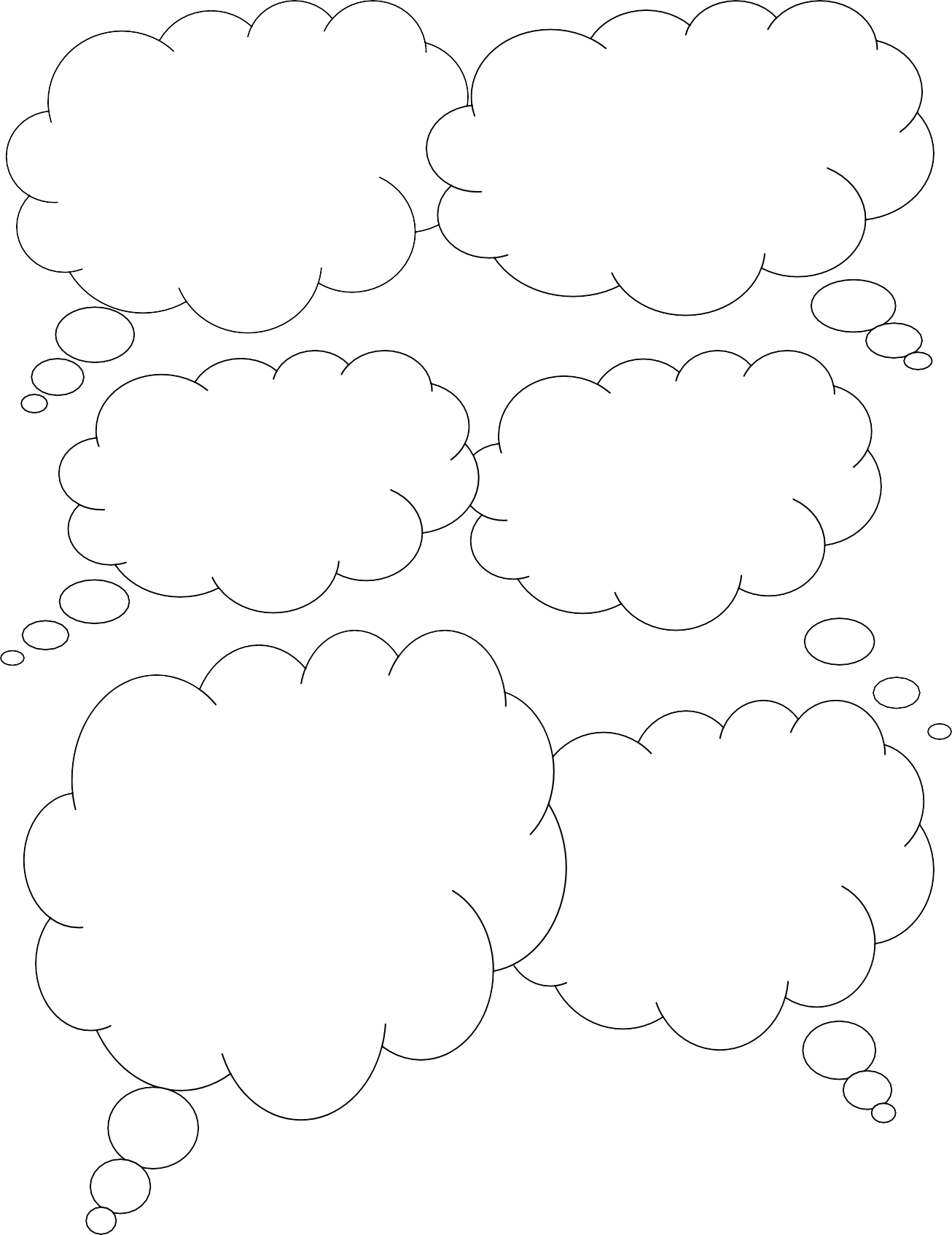 Talk a Lot Elementary Book 2	19Sentence BlocksFor full instructions see page 8CrimeSentence Blocks:(Present Simple)	My sister’s boyfriend is in prison for arson.Who(Present Continuous)	Lola and Susan are picking up litter outside the hospital, as part of their community service.What(Past Simple)	Jack was a witness at the trial of his brother Billy last month.When(Past Continuous)	Molly’s friends were shoplifting at the newsagent’s after school.Whose(Present Perfect)	PC Lincoln has arrested Jane five times for various petty crimes.How many(Modal Verbs)	We have to do something soon about the problem of anti-social behaviour.What(Future Forms)	I’m going to get a burglar alarm next week, because I’m really scared of criminals breaking into my home.Why(First Conditional)	If we find the defendant guilty, he will go to prison for at least ten years.WhereSportSentence Blocks:(Present Simple)	Mick plays rugby for the Doncaster Falcons every Saturday.When(Present Continuous)	Charlotte is playing basketball with her friends Jules and Mandy.Who(Past Simple)	We queued at the stadium for about two and a half hours this morning to get our new season tickets.Where(Past Continuous)	Jason was running faster than usual because he wanted to beat his personal best.Why(Present Perfect)	Our team has reached the semi-finals of the women’s amateur volleyball championship six times.How many(Modal Verbs)	You should put chalk on your cue fairly often during a game of snooker or pool.What(Future Forms)	I’m going to cancel your subscription to Sky Sports, because you hardly ever watch it!Why(First Conditional)	If it rains heavily they will cancel the motor racing.WhatMusicSentence Blocks:(Present Simple)	Alex’s brother loves listening to rock music on the way to work.When(Present Continuous)	Marion is singing a song that was written by George Gershwin.What(Past Simple)	We saw a great jazz concert at the Palace Theatre last night.Where(Past Continuous)	The audience were getting angry because the band were over an hour late.Why(Present Perfect)	Two of the strings on my acoustic guitar have just broken.How many(Modal Verbs)	Joanne can play the saxophone really well.Who(Future Forms)	This track will take four minutes to download because you have a slow broadband connection.Why(First Conditional)	If you’re a fan of R & B you will probably also love soul music.WhatWeatherSentence Blocks:(Present Simple)	I feel great when the sun shines.When(Present Continuous)	David is clearing the ice from his car windscreen.What(Past Simple)	Cathy forgot to take her umbrella with her to work this morning.Who(Past Continuous)	On the TV weather forecast last night they were predicting sleet and snow for next weekend.What(Present Perfect)	The kids have got a bit of a tan by lying on the beach all morning.How(Modal Verbs)	You need to go to the garage because your fog lamps are broken.Why(Future Forms)	They’re going to build a massive wind farm on the fields behind my uncle’s farm.Where(First Conditional)	If it stops raining in a minute we can go out for a walk.WhatAnimalsSentence Blocks:(Present Simple)	Peter thinks that gorillas are the most dangerous animals in the world.Who(Present Continuous)	The spider is spinning a web so that it can catch and eat flies.Why(Past Simple)	When I went to Australia I saw some wild kangaroos.When(Past Continuous)	Jean was riding her horse in the field for half an hour this morning.What(Present Perfect)	We’ve got three cats, two dogs, and a goldfish called Oscar.How many(Modal Verbs)	The bears at the zoo must be fed at least five times a day.Which(Future Forms)	Carol is taking her puppy Goldie for a walk to the fountain after tea.Where(First Conditional)	If you don’t move out of the way, you’ll get stung by that wasp.WhatCarsSentence Blocks:(Present Simple)	Your car is illegally parked in a no parking zone.Where(Present Continuous)	Sam is sticking to the speed limit because he’s already got six points on his licence.Why(Past Simple)	My best friend Laura bought a new Mazda CX-7 last weekend.Who(Past Continuous)	I was wondering whether I could borrow the car for a few hours tomorrow night.What(Present Perfect)	Penny has had her blue VW Golf since before her husband died.How long(Modal Verbs)	You should look in your mirrors before indicating.What(Future Forms)	After a few more lessons you will be able to take your driving test.When(First Conditional)	If you break down, wait with your vehicle by the side of the road.WhatThe Human BodySentence Blocks:(Present Simple)	I brush my teeth twice a day.How often(Present Continuous)	Terry is showing his friends the stitches in his shoulder.What(Past Simple)	Last year Robert was the tallest child in Mr. Brown’s class.Who(Past Continuous)	Our legs were aching because we’d just run over ten miles.Why(Present Perfect)	Veronica’s had her nose pierced at that new salon on the corner of Maitland Street.Where(Modal Verbs)	Carrie has to inject herself with insulin three times a day because she’s got diabetes.Why(Future Forms)	Tracey is planning to have a facelift in August.When(First Conditional)	If you don’t wear sun cream your skin will get burned.WhatColours and NumbersSentence Blocks:(Present Simple)	There are five green apples left in the fruit bowl.How many(Present Continuous)	Kim is wearing her new orange jacket because she thinks that it goes with her light green skirt.Why(Past Simple)	I saw eight kids wearing blue baseball caps on my way to work this morning.When(Past Continuous)	Alan was taking a box of five hundred brown envelopes to the stockroom when he slipped on a wet floor.Who(Present Perfect)	Eddie has bought his wife a dozen red roses once a month since Valentine’s Day.How often(Modal Verbs)	Becky and Jeffrey have to decide between a black Mercedes and a silver Prius.What(Future Forms)	We’ll order a couple of white limos from Ellis’s to take us to the party.Where(First Conditional)	If fewer than forty people come to the opening night, the whole thing will be a disaster.WhatLife EventsSentence Blocks:(Present Simple)	Ken’s wife is terminally ill with cancer.Whose(Present Continuous)	Lee is having a party to celebrate his fortieth birthday.Why(Past Simple)	Lorna graduated from Hull University last July.When(Past Continuous)	I was telling your mother at the funeral how much I miss your Uncle Jim.What(Present Perfect)	Ron and Julie have been married for eight years.Who(Modal Verbs)	I can see my kids once a month.How often(Future Forms)	Alice is going to be a bridesmaid at Nicky and Ray’s wedding in May.Where(First Conditional)	If you help me wash the car, I’ll give you some extra pocket money.WhatNatureSentence Blocks:(Present Simple)	Theresa walks on the beach every day with her dog Domino.Who(Present Continuous)	I’m standing in the garden watching the most spectacular sunset.What(Past Simple)	After the storm we saw a rainbow over the field opposite Jessie’s farm.When(Past Continuous)	We were cycling through the forest last Saturday when we discovered a trail that led to a beautiful lake.Where(Present Perfect)	I’ve always wanted to try rock climbing.What(Modal Verbs)	You must send me some photos from your trip to the ocean, because I’d love to go there myself.Why(Future Forms)	Michael and his brothers are going to plant some oak trees on the land next to that patch of yellow flowers.Where(First Conditional)	I’ll be really happy on Tuesday if our Geography exam is cancelled.HowCrime:Make new sentence blocks from the starting sentences in this lesson using different “wh-” question words: 	 	Sport:Make new sentence blocks from the starting sentences in this lesson using different “wh-” question words: 	 	Music:Make new sentence blocks from the starting sentences in this lesson using different “wh-” question words: 	 	Weather:Make new sentence blocks from the starting sentences in this lesson using different “wh-” question words: 	 	Animals:Make new sentence blocks from the starting sentences in this lesson using different “wh-” question words: 	 	Cars:Make new sentence blocks from the starting sentences in this lesson using different “wh-” question words: 	 	The Human Body:Make new sentence blocks from the starting sentences in this lesson using different “wh-” question words: 	 	Colours and Numbers:Make new sentence blocks from the starting sentences in this lesson using different “wh-” question words: 	 	Life Events:Make new sentence blocks from the starting sentences in this lesson using different “wh-” question words: 	 	Nature:Make new sentence blocks from the starting sentences in this lesson using different “wh-” question words: 	 	Discussion QuestionsFor full instructions see page 13CrimeDiscussion Questions:Think of ten different crimes and make a table like the one below:Which crime(s) are you most afraid of? Why? What can society do to fight crime?Would capital punishment solve the problem of prison overcrowding? Why? / Why not?Have you or a friend / family member ever been a victim of crime? What happened? How did you / they feel? Was justice done in the end?Which activities are illegal in your country but legal in other countries?How should society help victims of crime?Do you enjoy watching TV programmes and films about crime, or reading books about crime? Which ones? Why is crime such a popular subject for entertainment? Should it be?What would you do if you were accused, tried, found guilty, and sent to prison for a crime that you didn’t commit?SportDiscussion Questions:Which sport would you most like to try?	Why? Which sport would you never try? Why not?What is… a) the most dangerous sport	b) the safest sport?Do you go out to watch live sport regularly? Why? Where do you go? How often? Describe the last live sporting event that you watched.Do you think that professional sportsmen and women should have a cap (limit) on their wages?	Why? / Why not?Describe the rules of your favourite sport and how to play it.Why don’t more young people play sport? Should it be compulsory in schools? Why? / Why not?Invent your own sport! Think about:a) name	b) how to play (aim)	c) location	d) rules	e) no. of playersf) equipment used	g) kit	h) competitions and trophies	i) why people play itMusicDiscussion Questions:What is your favourite…? Why?a) kind of music	b) group  c) singer	d) radio station  e) song	f) instrumentTell me about the best concert that you have ever been to. Who performed? Where was it? When was it? Why was it memorable?What kind of music makes you turn off the radio or TV, or change channel?	Why don’t you like it?Can you play a musical instrument? Tell me about it. What level are you? Was it easy to learn? Do you play in a group or an orchestra? Tell me about it. If no, why not? Would you like to start learning to play a musical instrument?What would life be like without music? Can you imagine it? How would you feel if you could never hear music again? What would you miss? Why?Tell me about the different times when you listen to music during the day, from when you wake up until you go to bed.Do you think that pop stars and rock groups get paid too much? Would you like to be a famous singer or musician? Why? / Why not?What was the last piece of music that you bought?Have you ever downloaded music from the internet? What do you think about people who download music illegally? Are they criminals? If yes, how should they be punished? If no, why not? How would you feel if your work was being shared by millions of people, but you didn’t make a penny from it?WeatherDiscussion Questions:What is your favourite kind of weather?	Why?What is your least favourite kind of weather?	Why?Tell me about a time when the weather made you change your plans.What is the weather usually like where you live in…?a) spring	b) summer	c) autumn	d) winterWhich countries do you associate with…?a) flooding	b) drought	c) forest fires	d) tsunamiWhat do you wear outdoors / take with you when it is…?a) hot	b) snowing	c) sleeting	d) wet and windyDo you listen to / read the weather forecast? Do you think it’s accurate? Why? / Why not? What different ways are there to find out what the weather will be like?What’s the weather like at the moment? What will it be like tomorrow? Why do people like talking about the weather?What is the worst weather you have ever seen? Have you ever experienced extreme weather, such as hurricanes, cyclones, tsunami, flooding, etc.? What happened?AnimalsDiscussion Questions:What is your favourite… a) animal, b) bird, c) fish, d) insect, e) reptile? Why? What is the most delicious animal? What is the most boring animal?What animals, birds and insects can you see where you live – in your garden and in your area?Have you got any pets?Tell me about them. Are you planning to get any more? Why? / Why not?What would you do if you found an injured animal or bird by the side of the road?What should we do about endangered species such as the blue whale, the cheetah, and the snow leopard?Have you ever seen wild animals up close, such as lions, tigers, elephants, giraffes, bears, etc.? Where? Describe them.Is it cruel to lock up animals and birds behind bars in zoos and safari parks? Why? Are there any benefits for them and for us? Tell me more.If you could be any animal, bird, fish, insect, or reptile in the world for a day, what would you be? Why? What would you do?CarsDiscussion Questions:Do you drive? What kind of car do you drive? How often do you drive?How did you learn to drive? How many lessons did you have?What was the name of your teacher? Describe them. Did anything funny, or dangerous, happen to you while you were learning to drive?Have you ever suffered from road rage? Do any of your friends or family suffer from it? What do you / they do? How do you feel about it? How can we avoid road rage? What kind of road users do you dislike? Why?How well do you know the Highway Code, or the rules of the road in your country? Tell me… a) three things that you must do whilst driving, b) three things that you mustn’t do whilst driving, c) describe three different road signs, and tell me what they mean:Describe your car (or a friend’s car) inside and out. Tell me your history with it. Where did you get it from? Why did you buy it? How many miles/km have you done in it? What is the furthest you have travelled in it? Imagine that you wanted to sell it. How would you advertise it?What other vehicles can you drive? What would you like to learn to drive?Do you wear a seatbelt?	Why? / Why not? Is it compulsory in your country?What is the future for drivers? Will we all still be driving cars in 30 years’ time? Will we still be using petrol and gas? If not, how will we get around?The Human BodyDiscussion Questions:What do you like the most / the least about your body? What would you like to change about your body if you could?Would you ever consider having plastic surgery?	If yes, what would you have done, and how would you pay for it? If no, why not?How often do you get your hair cut?Where do you get it cut? How much does it cost? Would you recommend your hairdresser? When did you last have a new hairstyle? When are you planning to have a new one? Have you got any tattoos or body piercings? If yes, where are they? Why do people have them?In your opinion, who are the most attractive people in the world? Why are they attractive? What makes a person attractive? Is beauty only skin deep?How would you feel, and how would you handle it, if you lost your…a) hair	b) sense of taste  c) sight	d) hearing	e) arms	f) legs	g) speech?Would you like your body to be cryogenically frozen when you die so that you can perhaps be brought back to life in the future? Why? / Why not?Do you carry a donor card?	Would you like to give another person part of your body when you die? Why? / Why not? Should it be compulsory to carry a donor card?If you could swap bodies with somebody else for one day, who would it be?	Why? What would you do?Colours and NumbersDiscussion Questions:Which number is the most difficult to spell in English?Which numbers are the most difficult to pronounce in English? Why? How can you practise them?What is your mobile number? Do you know it by heart? If not, why not? What are the three most important numbers in your phone book? Why?What is your favourite colour?Why? What colour clothes and shoes do you prefer? Does wearing clothes and shoes with different colours affect how you feel? Tell me more.Do you have a lucky number? What is it?	Why is it lucky for you? What other numbers or dates are important to you?How many people do you know?	How many are close friends? How many are best friends? Tell me about them. How many people are there in your… a) immediate family, b) extended family?Which colours make up a rainbow?When do rainbows appear? How do you feel when you see one? What does a rainbow symbolise to you?How far can you count in English?	How did you first learn to read and say numbers in English? Do you know ordinal numbers, e.g. first, second, third, etc.? When do we need to use ordinal numbers?Do you prefer colour or black and white films and photographs? Why? What are the good points of both kinds?Life EventsDiscussion Questions:When were you born? What did you do to celebrate your last birthday? Tell me about your childhood. Are you still in touch with your friends from school/college/university?Did you enjoy school?	What were your favourite / least favourite lessons? Why? Describe some memorable teachers. Who was your best friend at school? Who was the most popular / least popular student at your school? Why? Do you know what they’re doing now?Tell me about your first boyfriend / girlfriend. How long did you go out with them for?	Why did you break up? Are you still in touch?Talk about your first job. Where did you work and what did you do? How much did you earn? Where do you work now? Have you ever been promoted or made redundant? Why? How did you feel? What did you do?Have you got a partner? Are you engaged or married? When did you get married? Describe your engagement party / wedding day. Did you have a hen night / stag night? What traditions are there in your culture to do with getting married? How does being married differ from being single? How is divorce considered in your society?Do you have any children? Tell me about them. How are they like you?Have you ever been to a funeral? Whose was it? Describe the whole day. What would you like to happen to you after you die? Do you believe in life after death? Why? / Why not?What was the happiest time in your life? Why? What are you looking forward to the most? Why? What do you fear the most? Why?NatureDiscussion Questions:Tell me about the seasons in your country. How do the countryside, weather, and climate change throughout the year? How do you have to change the way you live?What are the advantages and disadvantages of living in the countryside, compared to living in the city? Which way of life do you prefer?Do you like to visit the countryside? What do you do? Have you ever…camped in the open air?	e) climbed a rock face or mountain?been fishing in a river?	f) ridden a horse?swum in the sea?	g) cycled a forest trail?skated on a frozen lake?	h) gone for a ten mile hike?What dangers can be found in the countryside?Have you ever experienced any of them? How did you cope?Do you have a garden or an allotment? If yes, how much time do you spend there? What plants and / or vegetables do you grow? Would you like to become self-sufficient and live off only what you grow? Why? / Why not?What things should we do when we visit the countryside, and what thingsshouldn’t we do? Why? / Why not?Do you have national parks in your country? Tell me about them. Why do some countries have national parks?How can we protect our natural environment? Is it important to do so? Why? Why not?Information ExchangesFor full instructions see page 14Student A:Crime – Murder MysteryAsk and answer questions to complete the gaps. In 1884, banker Sir Harold Crompton was poisoned at his London town house. Study the evidence below and expose the murderer: 	 	Student B:Ask and answer questions to complete the gaps. In 1884, banker Sir Harold Crompton was poisoned at his London town house. Study the evidence below and expose the murderer:Student A:Sport – Which Sport is the Easiest to Learn?Ask and answer questions to complete the gaps, then decide which sport is the easiest to learn: 	 	Student B:Ask and answer questions to complete the gaps, then decide which sport is the easiest to learn:Student A:Music – Which Instrument is the Funkiest?Ask and answer questions to complete the gaps, then decide which instrument you would most like to learn: 	 	Student B:Ask and answer questions to complete the gaps, then decide which instrument you would most like to learn:Student A:Weather – What is the Month?Ask and answer questions to complete the gaps in the weather report. What is the month? 	 	Student B:Ask and answer questions to complete the gaps in the weather report. What is the month?Source: http://www.bbc.co.uk/weatherStudent A:Animals – Pets for SaleAsk and answer questions to complete the gaps. Which animal do you want to buy? Why? 	 	Student B:Ask and answer questions to complete the gaps. Which animal do you want to buy? Why?Student A:Cars – Buying a Used CarAsk and answer questions to complete the gaps. How much would you pay for each car? Why? 	 	Student B:Ask and answer questions to complete the gaps. How much would you pay for each car? Why?Student A:The Human Body – Body SwapIf you could swap bodies with one of these people for one day, who would you choose? Why? 	 	Student B:If you could swap bodies with one of these people for one day, who would you choose? Why?Student A:Colours and Numbers – Best Sofa DealsAsk and answer questions to complete the gaps. The same items are for sale in different stores. Put them in order of price from the lowest to the highest. Which store(s) will you go to? Why? 	 	Student B:Ask and answer questions to complete the gaps. The same items are for sale in different stores. Put them in order of price from the lowest to the highest. Which store(s) will you go to? Why?Student A:Life Events – Famous LivesAsk and answer questions to complete the gaps. Who had the most interesting life? Why? 	 	Student B:Ask and answer questions to complete the gaps. Who had the most interesting life? Why?Student A:Nature – Island LifeAsk and answer questions to complete the gaps. Which island would you live on? Why? 	 	Student B:Ask and answer questions to complete the gaps. Which island would you live on? Why?Discussion Words and Question SheetsFor full instructions see page 15Discussion Words:General Questions:Are there any words that you don’t know? Use a dictionary to find the meanings.Take some cards. Describe the word on a card without saying it.How many words have… a) 1 syllable, b) 2 syllables, c) 3 syllables, d) 4 syllables,5 syllables, f) 6 syllables, g) 7 syllables?Put words with more than one syllable into groups according to where the strong stress falls.Put the words into alphabetical order.Put together words that have the same number of letters.Put together words that start with the same letter.How many words can you remember when they are all turned over?Put words that contain the same sounds into groups (see phonetic chart on p.152).Lesson Questions:Which word sounds like… a) bought, b) left, c) while, d) line, e) sun, f) built, g) fudge?Find the different kinds of crime and put them in order of how serious they are.Find the different kinds of punishment and put them in order of seriousness.Find words which are to do with “court”.Criminals have to wear this instead of going to prison, so that the authorities know where they are.Criminals have to do this instead of going to prison. It is a less serious punishment than imprisonment.This person gives evidence in court because they have information about the crime or the defendant.Find all of the people associated with crime and say what each one does.This can happen after the court case has finished, if there is new evidence.This is a program that can be run locally and aims to make communities safer places in which to live.This crime is when somebody demands money from you and tells you that if they don’t get it they will reveal something that could damage you.Discussion Words:General Questions:Are there any words that you don’t know? Use a dictionary to find the meanings.Take some cards. Describe the word on a card without saying it.How many words have… a) 1 syllable, b) 2 syllables, c) 3 syllables, d) 4 syllables,e) 6 syllables?Put words with more than one syllable into groups according to where the strong stress falls.Put the words into alphabetical order.Put together words that have the same number of letters.Put together words that start with the same letter.How many words can you remember when they are all turned over?Put words that contain the same sounds into groups (see phonetic chart on p.152).Lesson Questions:Which word sounds like… a) tall, b) school, c) fame, d) catch, e) few, f) stole, g) hat?Which word is an international athletics meeting that happens every four years?Put all of the sports into order, from your favourite to your least favourite. Say why.Which sports take place on a pitch?Put all of the sports into order, from the least dangerous to the most dangerous.Which word means the person or team who comes first? What is the opposite word?Find all of the things that are used by players. Which sports are they used in?Which sport takes place… a) on snow, b) on a track, c) on water, d) on ice, e) in a ring?Put all of the sports into order, from the easiest to learn to the hardest.Find all of the people and say what they do.In football the winning team scores more of these than the opposing team.This word means something that you must or must not do during the game.Which word means a kind of competition?Discussion Words:General Questions:Are there any words that you don’t know? Use a dictionary to find the meanings.Take some cards. Describe the word on a card without saying it.How many words have… a) 1 syllable, b) 2 syllables, c) 3 syllables, d) 5 syllables?Put words with more than one syllable into groups according to where the strong stress falls.Put the words into alphabetical order.Put together words that have the same number of letters.Put together words that start with the same letter.How many words can you remember when they are all turned over?Put words that contain the same sounds into groups (see phonetic chart on p.152).Lesson Questions:Which word sounds like… a) wok, b) top, c) yolk, d) tyre, e) choose, f) tinned?Find all of the musical instruments and describe… a) how they sound, b) how they look.Find all of the different kinds (genres) of music and put them into order, from your favourite to your least favourite.Name some famous groups and artists in each genre and the titles of one (or more) of their albums.Where could I go to dance and listen to music?This word means a group of people who sing together – often church or classical music.Which word is a theatrical performance where the actors sing as well as act?Which person stands in front of the orchestra and waves a baton?Which word means a group of people who watch and listen to performers?a) Put all of the musical instruments into order, from the easiest to learn to the most difficult to learn. b) Can you name any more musical instruments? c) Can you play any?Find all of the people and say what they do.Discussion Words:General Questions:Are there any words that you don’t know? Use a dictionary to find the meanings.Take some cards. Describe the word on a card without saying it.How many words have… a) 1 syllable, b) 2 syllables, c) 3 syllables, d) 4 syllables,e) 5 syllables, f) 6 syllables?Put words with more than one syllable into groups according to where the strong stress falls.Put the words into alphabetical order.Put together words that have the same number of letters.Put together words that start with the same letter.How many words can you remember when they are all turned over?Put words that contain the same sounds into groups (see phonetic chart on p.152).Lesson Questions:Which word sounds like… a) list, b) nice, c) dog, d) warm, e) fun, f) meet, g) proud?Put the different kinds of weather into two groups: good weather and bad weather.What could I wear when the weather is good?Which word is something that you could make when it’s cold and white outside?Which word is a hot fiery planet that we are usually very happy to see in the sky?Which phrase is something that you could hear on the radio or television, or read in the newspaper, which can be accurate or inaccurate?What could I wear in bad weather?You could find these on a car. They move backwards and forwards and help you to see where you’re going.Which word is something that you look at to find out how warm or cool it is outside?This is a place where alternative energy is generated by many tall white turbines.a) Put all of the natural disasters together in one group. b) Say where in the world each one is most likely to happen.What could I put on my car when the weather becomes cold?Discussion Words:General Questions:Are there any words that you don’t know? Use a dictionary to find the meanings.Take some cards. Describe the word on a card without saying it.How many words have… a) 1 syllable, b) 2 syllables, c) 3 syllables, d) 4 syllables, e) 5 syllables?Put words with more than one syllable into groups according to where the strong stress falls.Put the words into alphabetical order.Put together words that have the same number of letters.Put together words that start with the same letter.How many words can you remember when they are all turned over?Put words that contain the same sounds into groups (see phonetic chart on p.152).Lesson Questions:Which word sounds like… a) third, b) iron, c) sat, d) wizard, e) park, f) sale, g) me?Find all of the… a) insects, b) mammals, c) reptiles, d) sea creatures, e) pets.a) Put together all of the animals that live in your country. b) In which parts of the world do the other animals live?Put the animals into order, from the smallest to the largest.Which animal(s) can… a) swim underwater, b) spin a web, c) fly, d) jump very high?a) Which animals can we eat? b) Put them into order, from the tastiest to the yuckiest.Put the animals into order, from the most beautiful to the ugliest.Which animals have got… a) four legs, b) eight legs, c) the most legs, d) no legs?Put the animals into order, from the most useful to the least useful.Which two animals work in a team with many others to serve their queens?Which animal has the longest neck?Which animals carry their homes on their backs?Which animal makes each sound… a) moo, b) bark, c) roar, d) growl, e) baa, f) tweet,g) oink, h) croak, i) buzz, j) neigh, k) meow?Discussion Words:General Questions:Are there any words that you don’t know? Use a dictionary to find the meanings.Take some cards. Describe the word on a card without saying it.How many words have… a) 1 syllable, b) 2 syllables, c) 3 syllables, d) 4 syllables,e) 5 syllables, f) 8 syllables?Put words with more than one syllable into groups according to where the strong stress falls.Put the words into alphabetical order.Put together words that have the same number of letters.Put together words that start with the same letter.How many words can you remember when they are all turned over?Put words that contain the same sounds into groups (see phonetic chart on p.152).Lesson Questions:Which word sounds like… a) cake, b) such, c) tan, d) fiver, e) real, f) feet, g) you’ll?Put all of the parts of a car into a group, and say what they’re used for.This is important if you want to stop the car!What do I have to put on the front and back of my car if I drive before I have passed my driving test?Put all of the people into a group, and say what each one does.This is used by pedestrians who want to cross the road.Put your foot on this pedal if you want to go faster.This was invented in the stone age and has been helping us to get around ever since!a) Find negative words to do with driving. b) Have you experienced any of them?All drivers and passengers have to wear one of these when the car is moving.This is something that gives information to drivers on the road.Where could I put my shopping or luggage?A driver should use these to show other drivers what they are planning to do.Discussion Words:General Questions:Are there any words that you don’t know? Use a dictionary to find the meanings.Take some cards. Describe the word on a card without saying it.How many words have… a) 1 syllable, b) 2 syllables, c) 3 syllables?Put words with more than one syllable into groups according to where the strong stress falls.Put the words into alphabetical order.Put together words that have the same number of letters.Put together words that start with the same letter.How many words can you remember when they are all turned over?Put words that contain the same sounds into groups (see phonetic chart on p.152).Lesson Questions:Which word sounds like… a) bread, b) missed, c) why, d) lane, e) egg, f) chase?Lay all of the cards on the table and arrange them to make the shape of a human body, e.g. put “hair” at the top and “foot” at the bottom.Which body part(s) do I use to… a) hear, b) see, c) touch, d) breathe, e) talk, f) bite,g) run, h) smell, i) kiss, j) think, k) taste, l) scratch?Which body part pumps blood to the rest of the body?Which body parts come in pairs?Put together in a group all of the body parts that don’t have bones in them.I have got four of these and a thumb on each hand.Put all of the body organs in a group, and say what each one is used for.This is the name for all of the bones in my body.Find the joints in my… a) arms, b) legs.What I eat and drink goes here first.Which word means the fluid that flows through our veins?I’ve got these on the tips of my fingers and toes.Discussion Words:General Questions:Are there any words that you don’t know? Use a dictionary to find the meanings.Take some cards. Describe the word on a card without saying it.How many words have… a) 1 syllable, b) 2 syllables, c) 3 syllables?Put words with more than one syllable into groups according to where the strong stress falls.Put the words into alphabetical order.Put together words that have the same number of letters.Put together words that start with the same letter.How many words can you remember when they are all turned over?Put words that contain the same sounds into groups (see phonetic chart on p.152).Lesson Questions:Which word sounds like… a) head, b) son, c) tree, d) hello, e) sink, f) bean, g) quite?Put together numbers that add up to… a) 19, b) 65, c) 193, d) 7, e) 48, f) 107, g) 31. (You could set your own sums based on the numbers in this unit, using + - x and ÷.)Find a vibrant colour and a boring colour.Find the number that is half of… a) ten, b) twenty, c) thirty, d) forty, e) sixty, f) eighty,g) one hundred, h) one hundred and twenty, i) one hundred and forty.Find the colour that you get when you mix together blue and yellow.Which number is on its own?Put all of the colours into order, from your favourite to your least favourite and give reasons for your choices.Which number means nothing?Which colour is also a kind of fruit?Put into a group all of the numbers which contain the number… a) 1, b) 2, c) 3, d) 4, e) 5, f) 6, g) 7, h) 8, i) 9, j) 0.Which colour is associated with nature and the environment?Which number is… a) a couple, b) a dozen, c) a trio, d) a century?Discussion Words:General Questions:Are there any words that you don’t know? Use a dictionary to find the meanings.Take some cards. Describe the word on a card without saying it.How many words have… a) 1 syllable, b) 2 syllables, c) 3 syllables, d) 4 syllables,e) 5 syllables, f) 6 syllables?Put words with more than one syllable into groups according to where the strong stress falls.Put the words into alphabetical order.Put together words that have the same number of letters.Put together words that start with the same letter.How many words can you remember when they are all turned over?Put words that contain the same sounds into groups (see phonetic chart on p.152).Lesson Questions:Which word sounds like… a) earth, b) room, c) neighbour, d) tried, e) carriage?Put the words into the following groups: childhood, adolescence, adulthood, old age.Put together all of the words to do with marriage.Put the words into two groups: positive words and negative words.Which word means continuing to study at college after leaving school aged sixteen?a) Put all of the life events into a group. b) Put them into order of when they could happen during a person’s life.Put all of the people into a group, and describe each one.Put all of the abstract nouns (e.g. employment) into a group and, if possible, say a verb infinitive (e.g. to employ), past participle (e.g. employed), person noun (e.g. employee), and adjective form (e.g. employed) for each one.Find all of the words to do with being born.These are special days when we remember events that happened on the same date.Find all of the words to do with the end of somebody’s life.Which word means somebody who is no longer a child but not yet an adult?Discussion Words:General Questions:Are there any words that you don’t know? Use a dictionary to find the meanings.Take some cards. Describe the word on a card without saying it.How many words have… a) 1 syllable, b) 2 syllables, c) 3 syllables, d) 4 syllables?Put words with more than one syllable into groups according to where the strong stress falls.Put the words into alphabetical order.Put together words that have the same number of letters.Put together words that start with the same letter.How many words can you remember when they are all turned over?Put words that contain the same sounds into groups (see phonetic chart on p. 152).Lesson Questions:Which word sounds like… a) cream, b) pie, c) tyre, d) she, e) power, f) bear, g) hand?Put together all of the items that you could find in a park.a) Find all of the seasons. b) Describe the weather in your country during each one.Find the word that is usually blue but is sometimes covered by clouds.a) Put all of the different kinds of water together in a group. b) Put them into size order, from the smallest to the largest.Find the word that can be an oak, beech, elm, lime, and many other different kinds.a) Find all of the places. b) Say whether, where, and when you have visited them.Which word describes the entire natural world?Which place is covered with sand and has a very hot climate?We need to breathe this constantly in order to live.Find two words: the thing that farmers sow, and the place where they sow it.This is a place that is protected so that everyone can enjoy its natural beauty.a) Find the word that is very colourful. b) When can you usually see one? c) Name all of the colours that it has.Vocabulary TestsFor full details about assessment methods see page 3 	 / CrimeVocabulary Test:First Language:	English:judgeterrorismlife sentencesuspectpunishmentviolenceneighbourhood watch schemeantisocial behaviourvictimwitnessmurderdetectiveprison sentencesolicitordefendantblackmailinnocenceappealtrialburglar alarm 	 / SportVocabulary Test:First Language:	English:footballtennisgamevolleyballteamhockeyballswimmingstadiumrugbysupportersnookermatchsquashmotor racingscoreskiingathleticschampionshipsailing 	 / MusicVocabulary Test:First Language:	English:jazzviolinradioguitarballetpopnightclubaudiencerockpianomusiciangroupclassicalinstrumentchoirdrumconductorhip-hoporchestratrumpet 	 / WeatherVocabulary Test:First Language:	English:sunwindicetemperaturerainsunglassesheatstormfogthermometerheat waveumbrellasnowsuntanwind farmcoldnatural disasterweather forecastthunder and lightningsledge 	 / AnimalsVocabulary Test:First Language:	English:insectcowgiraffecatbearpigmonkeydoggoldfishbirdsheepbeehorsespiderlionmammalelephantfishkangarootiger 	 / CarsVocabulary Test:First Language:	English:enginewindscreenbrakeaccidentclutchwheelroad signbatterytyregear sticklicence plateacceleratorpassengerindicatorparking tickethandbrakedriverheadlightsseatsteering wheel 	 / The Human BodyVocabulary Test:First Language:	English:neckfaceshoulderheartheadfoothandeyehairbrainarmbloodearlegfingernoselungmouthtoechin 	 / Colours and NumbersVocabulary Test:First Language:	English:bluenineteenfortyblacktwelvebrownorangeeighteenthirtygreenthirteenpinkyellowtwentypurpleredfifteenwhitehundredgrey 	 / Life EventsVocabulary Test:First Language:	English:pregnancybridefuneraldivorcefriendshipemploymentmarriageteenagerredundancygroombirthdaychildhoodweddinganniversarybirthadolescenceterminal illnessengagementdeathgraduation 	 / NatureVocabulary Test:First Language:	English:summerseaflowerlakeseasonforestbushlandplantbeachspringhillriverwintergrassautumnmountaintreeskyenvironmentLesson TestsFor full details about assessment methods see page 3Lesson Test – CrimeTranslate these words into English from the International Phonetic Alphabet (IPA):LÑ~fåL	 	LqÉÑíL	 	LDïfíKå]ëL	 	LDÇwr]KêáL	 	LâlWíL	 	L]DêÉëíL	 	Fill in the missing words in these sentence block starting sentences:Jack was a witness at the 	of his brother Billy last month.We have to 	something soon about the problem of anti-social behaviour.If we find the defendant 	, he will go to prison for at least ten years.PC Lincoln has arrested Jane five times for various 	crimes.Write a crime word that sounds like:1. quilt	2. sign	3. bought	4. file	5. run	6. fudge	7. leftComplete the sentence blocks:Verb Form:  	I’m going to get a burglar alarm next week, because I’m really scared of criminals breaking into my home.1. 	are you going to get a burglar alarm next week?Because I’m  2. 	of criminals breaking into my home.3. 	you going to get a burglar alarm next week, because you’re really scared of criminals breaking into your home?- Yes, I  4. 	.Are you going to  5. 	a burglar alarm next week, because you like the noise that they make?No, I’m  6. 	. I’m not going to get a burglar alarm next week, because I like the noise that they make.Verb Form:  	Lola and Susan are picking up litter outside the hospital, as part of their community service.What are Lola and Susan  7. 	up outside the hospital, as part of their community service?- 8. 	.Are  9. 	picking up litter outside the hospital, as part of their community service?10. 	, they are.11. 	Lola and Susan picking up leaves outside the hospital, as part of their community service?No, they’re not. Lola and Susan are   12. 	picking up leaves outside the hospital, as part of their community service.Lesson Test – SportWrite these starting sentences in the correct order:it  the	will	heavily	If	rains	they	motor	cancel	racingfor	Mick	the	Saturday	rugby	Doncaster	plays	every	FalconsComplete the verbs in each starting sentence:Charlotte i 	 and Mandy.p 	basketball with her friends JulesYou s 	                            game of snooker or pool.p 	chalk on your cue fairly often during aSentence stress: mark the correct stress pattern for this starting sentence: “I’m going to cancel your subscription to Sky Sports, because you hardly ever watch it!”a) ●  ●  ●  ● ●  ● ●  ● ● ●  ●  ● ● ● ●	b) ● ● ● ● ● ● ● ● ● ● ● ● ● ● ●Complete the sentence blocks:Verb Form:  	Our team has reached the semi-finals of the women’s amateur volleyball championship six times.1. 	times has your team reached the semi-finals of the women’s amateur volleyball championship?- Six  2. 	.Has  3. 	reached the semi-finals of the women’s amateur volleyball championship six times?Yes, it  4. 	.Has your team  5. 	the semi-finals of the women’s amateur volleyball championship eight times?No,  6. 	hasn’t. Our team hasn’t reached the semi-finals of the women’s amateur volleyball championship eight times.Verb Form:  	Jason was running faster than usual because he wanted to beat his personal best.Why was Jason  7. 	faster than usual?8. 	he wanted to beat his personal best.9. 	Jason running faster than usual because he wanted to beat his personal best?- 10. 	, he was.11. 	Jason running faster than usual because he wanted to get home to watch Neighbours?No, he wasn’t. Jason  12. 	running faster than usual because he wanted to get home to watch Neighbours.Lesson Test – MusicWrite the correct spelling for each of these words to do with music:perfomer	2. balet	3. clasical	4. musisian	5. korus	6. rok7. ordience	8. candactor	9. singr	10. grooup	11. muzical	12. fokeMatch the halves of these starting sentences:Marion is singing a song	a) because you have a slow broadband connection.Joanne can play the saxophone	b) that was written by George Gershwin.This track will take four minutes to download c) rock music on the way to work.Alex’s brother loves listening to	d) really well.Write the names of 8 different musical instruments in alphabetical order:Complete the sentence blocks:Verb Form:  	We saw a great jazz concert at the Palace Theatre last night.1. 	did you see a great jazz concert last night?At  2. 	Palace Theatre.3. 	you see a great jazz concert at the Palace Theatre last night?Yes,   4. 	did.Did you see a great jazz concert at   5. 	last night?6. 	, we didn’t. We didn’t see a great jazz concert at the Roxy last night.Verb Form:  	If you’re a fan of R & B you will probably also love soul music.What  7. 	I probably also love if I’m a fan of R & B?- 8. 	.Will  9. 	probably also love soul music if I’m a fan of R & B?10. 	, you will.11. 	I probably also love classical music if I’m a fan of R & B?No, you  12. 	. You won’t probably also love classical music if you’re a fan of R & B.Lesson Test – WeatherSentence stress: write the content words from two starting sentences in the correct order (1, 2, 3, etc.):forecast	next	weather	TV	weekend	night	sleet	last	snow	predictingraining	stops	walk	go	out	minuteWrite the correct spelling for each of these weather words:Read the starting sentences and cross out the unnecessary word in each one:The kids have got a bit of a tan by near lying on the beach all morning.David is been clearing the ice from his car windscreen.They’re going to build a massive wind farm on the fields behind of my uncle’s farm.Cathy has forgot to take her umbrella with her to work this morning.Complete the sentence blocks:Verb Form:  	You need to go to the garage because your fog lamps are broken.1. 	do I need to go to the garage?Because your  2. 	are broken.Do  3. 	need to go to the garage because my fog lamps are broken?4. 	, you do.5. 	I need to go to the garage because my accelerator is broken?No, you   6. 	. You don’t need to go to the garage because your accelerator is broken.Verb Form:  	I feel great when the sun shines.When  7. 	you feel great?8. 	the sun shines.9. 	you feel great when the sun shines?- Yes,  10. 	do.Do you feel great when it’s  11. 	?12. 	, I don’t. I don’t feel great when it’s raining.Lesson Test – AnimalsUnderline the stressed syllable in each word or phrase and write how many syllables there are:a) giraffe (	)	b) monkey (	)	c) octopus (	)	d) hippopotamus (	)	e) kangaroo (	)Complete the gap in each starting sentence with one of these words:stung	b) spinning	c) move	d) mustThe bears at the zoo 	be fed at least five times a day.If you don’t 	out of the way, you’ll get  	                                           by that wasp.The spider is 	a web so that it can catch and eat flies.Underline the word that is different in each group and state why:Complete the sentence blocks:Verb Form:  	Peter thinks that gorillas are the most dangerous animals in the world.Who  1. 	that gorillas are the most dangerous animals in the world?Peter  2. 	.3. 	Peter think that gorillas are the most dangerous animals in the world?Yes, he   4. 	.5. 	Claire and Barbara think that gorillas are the most dangerous animals in the world?No,  6. 	don’t. Claire and Barbara don’t think that gorillas are the most dangerous animals in the world.Verb Form:  	We’ve got three cats, two dogs, and a goldfish called Oscar.7. 	pets have you got?Three cats,   8. 	dogs, and a goldfish called Oscar.9. 	you got three cats, two dogs, and a goldfish called Oscar?- Yes, we  10. 	.Have you  11. 	five cats, four dogs, and two goldfish called Bonnie and Clyde?No, we haven’t. We  12. 	got five cats, four dogs, and two goldfish called Bonnie and Clyde.Lesson Test – CarsWrite the number of syllables in each word or phrase in the boxes below:automatic	wheel	driver	passenger	breakdown recovery serviceindicator	headlights	battery	windscreen	learner driver	side mirrorWhich starting sentences from this unit are incorrect? Make corrections below:Penny has had her blue VW Golf since 1998.Your motorbike is illegally parked in a no parking zone.Sam is sticking to the speed limit because he’s already got six points on his licence.You should look in your mirrors before indicating.Write 8 parts of a car in alphabetical order; do not include words from question A):Complete the sentence blocks:Verb Form:  	I was wondering whether I could borrow the car for a few hours tomorrow night.What  1. 	you wondering?2. 	I could borrow the car for a few hours tomorrow night.3. 	you wondering whether you could borrow the car for a few hours tomorrow night?- Yes, I  4. 	.Were  5. 	wondering whether you could have a party tomorrow night?No, I   6. 	. I wasn’t wondering whether I could have a party tomorrow night.Verb Form:  	If you break down, wait with your vehicle by the side of the road.7. 	should I do if I break down?8. 	with your vehicle by the side of the road.Should  9. 	wait with my vehicle by the side of the road, if I break down?10. 	, you should.11. 	I start walking to my mum’s house, if I break down?No, you shouldn’t. You   12. 	start walking to your mum’s house, if you break down.Lesson Test – The Human BodyMatch together the two halves of each word; then write the words:Sentence stress: underline the content words in each starting sentence:Our legs were aching because we’d just run over ten miles.I brush my teeth twice a day.Veronica’s had her nose pierced at that new salon on the corner of Maitland Street.Terry is showing his friends the stitches in his shoulder.Unscramble the parts of the human body:1. klean	2. reliv	3. eey	4. hotrat	5. ahdn	6. guln	7. toof	8. areComplete the sentence blocks:Verb Form:  	Last year Robert was the tallest child in Mr. Brown’s class.1. 	was the tallest child in Mr. Brown’s class last year?Robert  2. 	.3. 	Robert the tallest child in Mr. Brown’s class last year?Yes, he   4. 	.Was  5. 	the tallest child in Mr. Brown’s class last year?6. 	, he wasn’t. Mike wasn’t the tallest child in Mr. Brown’s class last year.Verb Form:  	Tracey is planning to have a facelift in August.When  7. 	Tracey planning to have a facelift?8. 	August.Is Tracey  9. 	to have a facelift in August?- Yes,  10. 	is.11. 	Tracey planning to have a facelift in October?No, she  12. 	. Tracey isn’t planning to have a facelift in October.Lesson Test – Colours and NumbersWrite these words in alphabetical order:seventy nine blue eight thirty red seven black twelve green zero hundred purple tenWrite a colour or number that sounds like:hello	2. bread	3. town	4. free	5. night	6. plentyUnderline the incorrectly spelled word in each starting sentence and write each word correctly:I saw eight kids wearing bleu baseball caps on my way to work this morning.If fewer than fourty people come to the opening night, the whole thing will be a disaster.We’ll order a couple of wite limos from Ellis’s to take us to the party.Eddie has bought his wife a douzen red roses once a month since Valentine’s Day.Complete the sentence blocks:Verb Form:  	Becky and Jeffrey have to decide between a black Mercedes and a silver Prius.What  1. 	Becky and Jeffrey have to decide between?2. 	black Mercedes and a silver Prius.3. 	Becky and Jeffrey have to decide between a black Mercedes and a silver Prius?4. 	, they do.Do Becky and Jeffrey have to  5. 	between a red Mini and a green camper van?No, they   6. 	. Becky and Jeffrey don’t have to decide between a red Mini and a green camper van.Verb Form:  	Kim is wearing her new orange jacket because she thinks that it goes with her light green skirt.7. 	is Kim wearing her new orange jacket?8. 	she thinks that it goes with her light green skirt.Is Kim wearing  9. 	new orange jacket because she thinks that it goes with her light green skirt?Yes, she  10. 	.11. 	Kim wearing her new orange jacket because she wants to show off to her friends?No, she isn’t. Kim   12. 	wearing her new orange jacket because she wants to show off to her friends.Lesson Test – Life EventsFind the life events in these mixed-up words:1) miagrare	2) coohdhild	3) thrib	4) acoldescene	5) hated	6) dorvice	7) lod geaMatch the halves of these starting sentences:Ron and Julie have been married	a) last July.Lorna graduated from Hull University	b) I’ll give you some extra pocket money.Ken’s wife is	c) for eight years.If you help me wash the car,	d) terminally ill with cancer.Read the starting sentences and cross out the unnecessary word in each one:Alice is going to be a bridesmaid at the Nicky and Ray’s wedding in May.I was telling your mother at the funeral how much I have miss your Uncle Jim.Complete the sentence blocks:Verb Form:  	I can see my kids once a month.How often  1. 	you see your kids?2. 	a month.3. 	you see your kids once a month?- Yes, I  4. 	.Can you see  5. 	kids every week?No, I  6. 	. I can’t see my kids every week.Verb Form:  	Lee is having a party to celebrate his fortieth birthday.7. 	is Lee having a party?8. 	celebrate his fortieth birthday.Is  9. 	having a party to celebrate his fortieth birthday?- 10. 	, he is.Is Lee   11. 	a party to celebrate passing his driving test?No, he isn’t. Lee  12. 	having a party to celebrate passing his driving test.Lesson Test – NatureFill in the missing vowels in these nature words: 	 c 	n	4. b 	chs 	ns 	t	5. m 	nt 	nfl 	w 	r	6. f 	r 	stComplete the verbs in each starting sentence:I’ 	s 	in the garden w 	the most spectacular sunset.I’ 	b 	really happy on Tuesday if our Geographyexam i 	c 	.Michael and his brothers a 	g 	top 	some oak trees on the land next to that patch of yellow flowers.Theresa w 	on the beach every day with her dog Domino.Underline the odd one out in each group of nature words and give a reason:sea, river, field, ocean	3. grass, flower, plant, beachwinter, environment, summer, autumn	4. cliff, geography, beach, seaComplete the sentence blocks:Verb Form:  	I’ve always wanted to try rock climbing.1. 	have you always wanted to try?- 2. 	.3. 	you always wanted to try rock climbing?4. 	, I have.Have you always  5. 	to try skydiving?No, I  6. 	. I haven’t always wanted to try skydiving.Verb Form:  	After the storm we saw a rainbow over the field opposite Jessie’s farm.When  7. 	you see a rainbow over the field opposite Jessie’s farm.After   8. 	storm.Did  9. 	see a rainbow over the field opposite Jessie’s farm after the storm?- Yes, we  10. 	.11. 	you see a rainbow over the field opposite Jessie’s farm yesterday evening?No, we didn’t. We  12. 	see a rainbow over the field opposite Jessie’s farm yesterday evening.Verb Forms PracticeFor full instructions see page 6Present SimpleSentence Blocks:My sister’s boyfriend is in prison for arson.WhoMick plays rugby for the Doncaster Falcons every Saturday.WhenAlex’s brother loves listening to rock music on the way to work.WhenI feel great when the sun shines.WhenPeter thinks that gorillas are the most dangerous animals in the world.WhoYour car is illegally parked in a no parking zone.WhereI brush my teeth twice a day.How oftenThere are five green apples left in the fruit bowl.How manyKen’s wife is terminally ill with cancer.WhoseTheresa walks on the beach every day with her dog Domino.WhoPresent ContinuousSentence Blocks:Lola and Susan are picking up litter outside the hospital, as part of their community service.WhatCharlotte is playing basketball with her friends Jules and Mandy.WhoMarion is singing a song that was written by George Gershwin.WhatDavid is clearing the ice from his car windscreen.WhatThe spider is spinning a web so that it can catch and eat flies.WhySam is sticking to the speed limit because he’s already got six points on his licence.WhyTerry is showing his friends the stitches in his shoulder.WhatKim is wearing her new orange jacket because she thinks that it goes with her light green skirt.WhyLee is having a party to celebrate his fortieth birthday.WhyI’m standing in the garden watching the most spectacular sunset. WhatPast SimpleSentence Blocks:Jack was a witness at the trial of his brother Billy last month.WhenWe queued at the stadium for about two and a half hours this morning to get our new season tickets.WhereWe saw a great jazz concert at the Palace Theatre last night.WhereCathy forgot to take her umbrella with her to work this morning.WhoWhen I went to Australia I saw some wild kangaroos.WhenMy best friend Laura bought a new Mazda CX-7 last weekend.WhoLast year Robert was the tallest child in Mr. Brown’s class.WhoI saw eight kids wearing blue baseball caps on my way to work this morning.WhenLorna graduated from Hull University last July.WhenAfter the storm we saw a rainbow over the field opposite Jessie’s farm.WhenPast ContinuousSentence Blocks:Molly’s friends were shoplifting at the newsagent’s after school.WhoseJason was running faster than usual because he wanted to beat his personal best.WhyThe audience were getting angry because the band were over an hour late.WhyOn the TV weather forecast last night they were predicting sleet and snow for next weekend.WhatJean was riding her horse in the field for half an hour this morning.WhatI was wondering whether I could borrow the car for a few hours tomorrow night.WhatOur legs were aching because we’d just run over ten miles. WhyAlan was taking a box of five hundred brown envelopes to the stockroom, when he slipped on a wet floor.	WhoI was telling your mother at the funeral how much I miss your Uncle Jim.WhatWe were cycling through the forest last Saturday when we discovered a trail that led to a beautiful lake. WherePresent PerfectSentence Blocks:PC Lincoln has arrested Jane five times for various petty crimes.How manyOur team has reached the semi-finals of the women’s amateur volleyball championship six times.How manyTwo of the strings on my acoustic guitar have just broken.How many.The kids have got a bit of a tan by lying on the beach all morning.HowWe’ve got three cats, two dogs, and a goldfish called Oscar.How manyPenny has had her blue VW Golf since before her husband died.How longVeronica’s had her nose pierced at that new salon on the corner of Maitland Street.WhereEddie has bought his wife a dozen red roses once a month since Valentine’s Day.How oftenRon and Julie have been married for eight years.WhoI’ve always wanted to try rock climbing.WhatModal VerbsSentence Blocks:We have to do something soon about the problem of anti-social behaviour.WhatYou should put chalk on your cue fairly often during a game of snooker or pool.WhatJoanne can play the saxophone really well.WhoYou need to go to the garage because your fog lamps are broken.WhyThe bears at the zoo must be fed at least five times a day.WhichYou should look in your mirrors before indicating.WhatCarrie has to inject herself with insulin three times a day because she’s got diabetes.WhyBecky and Jeffrey have to decide between a black Mercedes and a silver Prius.WhatI can see my kids once a month.How oftenYou must send me some photos from your trip to the ocean, because I’d love to go there myself. WhyFuture FormsSentence Blocks:I’m going to get a burglar alarm next week, because I’m really scared of criminals breaking into my home.WhyI’m going to cancel your subscription to Sky Sports, because you hardly ever watch it!WhyThis track will take four minutes to download because you have a slow broadband connection.WhyThey’re going to build a massive wind farm on the fields behind my uncle’s farm.WhereCarol is taking her puppy Goldie for a walk to the fountain after tea.WhereAfter a few more lessons you will be able to take your driving test.WhenTracey is planning to have a facelift in August.	WhenWe’ll order a couple of white limos from Ellis’s to take us to the party.WhereAlice is going to be a bridesmaid at Nicky and Ray’s wedding in May.WhereMichael and his brothers are going to plant some oak trees on the land next to that patch of yellow flowers.	WhereFirst ConditionalSentence Blocks:If we find the defendant guilty, he will go to prison for at least ten years.WhereIf it rains heavily they will cancel the motor racing.WhatIf you’re a fan of R & B you will probably also love soul music.WhatIf it stops raining in a minute we can go out for a walk.WhatIf you don’t move out of the way, you’ll get stung by that wasp.WhatIf you break down, wait with your vehicle by the side of the road.WhatIf you don’t wear sun cream your skin will get burned.WhatIf fewer than forty people come to the opening night, the whole thing will be a disaster.WhatIf you help me wash the car, I’ll give you some extra pocket money.WhatI’ll be really happy on Tuesday if our Geography exam is cancelled.HowEnd of Course Oral ExaminationFor full instructions see page 6Name: 	Date: 	Total # Marks: 	/100Question 1Form the sentence block:When I went to Australia I saw some wild kangaroos. What did you see when you went to Australia?Some wild kangaroos.Did you see some wild kangaroos when you went to Australia? Yes, I did.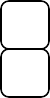 Did you see some wild elephants when you went to Australia?	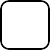 (Answers will vary)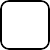 No, I didn’t. I didn’t see any wild elephants when I went to Australia.(Answers will vary)Which verb form is used in the starting sentence? (Answer: past simple)	  (8 marks)Question 2Which weather word has a different word stress from the others? Why?umbrella, prediction, hurricaneAnswer: the word hurricane has a different word stress because the strong stress falls on the first syllable, while in umbrella and prediction the strong stress falls on the second syllable.Question 3(1 mark)Tell me about the different times when you listen to music during the day, from when you wake up until you go to bed.(4 marks)	Question 4Tell me ten different things that you could find in the countryside, e.g. river. See page 72 for a list of nature words.	(10 marks)Question 5Form the sentence block:You should look in your mirrors before indicating. Where should I look before indicating?In your mirrors.Should I look in my mirrors before indicating? Yes, you should.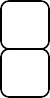 Should I look in the glovebox before indicating?	(Answers will vary)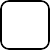 No, you shouldn’t. You shouldn’t look in the glovebox before indicating.(Answers will vary)Which verb form is used in the starting sentence? (Answer: modal verbs)	  (8 marks)Question 6Tell me five different musical instruments, and five different kinds of music. See page 58 for a list of music words.	(10 marks)Question 7Tell me about the seasons in your country. How do the countryside, weather, and climate change throughout the year? How do you have to change the way you live?(4 marks)	Question 8Put these life events into alphabetical order: marriage, birth, redundancy, engagement, graduation, employment.Answer: birth, employment, engagement, graduation, marriage, redundancy. (1 mark)Jason was running faster than usual because he wanted to beat his personal best.Who was running faster than usual because they wanted to beat their personal best? Jason was.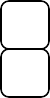 Was Jason running faster than usual because he wanted to beat his personal best?Yes, he was.Was Mark running faster than usual because he wanted to beat his personal best?	(Answers will vary)No, he wasn’t. Mark wasn’t running faster than usual because he wanted to beat his personal best.(Answers will vary)Which verb form is used in the starting sentence? (Answer: past continuous)	(8 marks)Question 10What was the happiest time in your life? Why? What are you looking forward to the most? Why? What do you fear the most? Why?(4 marks)	Question 11Tell me ten different colours, e.g. blue.See page 68 for a list of colours. (10 marks)Question 12Name an animal that…can spin a web.	              c) can swim underwater.	swings from tree to tree.	              d) carries its home on its back. Answers will vary. Suggested answers: a) spider, b) monkey, c) whale, d) snail / tortoise. (4 marks)Veronica’s had her nose pierced at that new salon on the corner of Maitland Street.What has Veronica had pierced at that new salon on the corner of Maitland Street? Her nose.Has Veronica had her nose pierced at that new salon on the corner of Maitland	 Street?Yes, she has.Has Veronica had her ears pierced at that new salon on the corner of Maitland	 Street? (Answers will vary)No, she hasn’t. Veronica hasn’t had her ears pierced at that new salon on the corner of Maitland Street. (Answers will vary)Which verb form is used in the starting sentence? (Answer: present perfect)	(8 marks)Question 14Would capital punishment solve the problem of prison overcrowding? Why? / Why not?(4 marks)	Question 15Tell me ten different sports, e.g. rugby.See page 56 for a list of sports.	(10 marks)Question 16Tell me two different numbers that have:1 syllable	                                    c) 3 syllables	2 syllables	Answers will vary. See page 68 for a list of numbers. Suggested answers: a) one, two;fourteen, twenty; c) eleven, seventeen .	(6 marks)Elementary LevelCertificate in Spoken EnglishThis is to certify that:has completed a 	week Talk a Lot course in spoken English at this establishment and has achieved the following grade:Grade:  	Achievement:  	Date:  	Candidate Number:  	Signed: 	(Course Teacher)	Date:  	Signed: 	(Centre Manager)	Date:  	School Name and Address:School Phone Number / Email Address / Website Address:Elementary LevelCertificate in Spoken EnglishThis is to certify that:has completed a 	week Talk a Lot course in spoken English at this establishment and has achieved the following grade:Grade:  	Achievement:  	Subjects Covered:Speaking and ListeningPronunciationGrammarVocabularyWord and Sentence StressDate:  	Candidate Number:  	Signed: 	(Course Teacher)	Date:  	Signed: 	(Centre Manager)	Date:  	School Name and Address:School Phone Number / Email Address / Website Address:AnswersNotes:Discussion Questions:Students have to supply their own answers to these questions. For more information see page 13. Information Exchanges:For more information see pages 14 and 116. Vocabulary Tests:The English words are provided on the vocabulary test sheets (pages 74-83). The teacher or the students have to provide the words in their first language. For more information see page 5.Verb Forms Practice:The answers for these pages are the same as for the sentence blocks (see below). End of Course Examination:The answers to the End of Course Examination are provided on the examination paper (pages 102-105). For more information see page 6.Sentence Blocks:Note: the last two lines of each sentence block will vary. Below there are examples given for each sentence block, but students should think of their own way to get the negative forms in the last line.Crime:(Present Simple) My sister’s boyfriend is in prison for arson. / Who is in prison for arson? / My sister’s boyfriend is. / Is your sister’s boyfriend in prison for arson? / Yes, he is. / Is your sister’s teacher in prison for arson? / No, he isn’t. My sister’s teacher isn’t in prison for arson.(Present Continuous) Lola and Susan are picking up litter outside the hospital, as part of their community service. / What are Lola and Susan picking up outside the hospital, as part of their community service? / Litter. / Are Lola and Susan picking up litter outside the hospital, as part of their community service? / Yes, they are. / Are Lola and Susan picking up leaves outside the hospital, as part of their community service? / No, they’re not. Lola and Susan are not picking up leaves outside the hospital, as part of their community service.(Past Simple) Jack was a witness at the trial of his brother Billy last month. / When was Jack a witness at the trial of his brother Billy? / Last month. / Was Jack a witness at the trial of his brother Billy last month? / Yes, he was. / Was Jack a witness at the trial of his brother Billy last Tuesday? / No, he wasn’t. Jack wasn’t a witness at the trial of his brother Billy last Tuesday.(Past Continuous) Molly’s friends were shoplifting at the newsagent’s after school. / Whose friends were shoplifting at the newsagent’s after school? / Molly’s friends were. / Were Molly’s friends shoplifting at the newsagent’s after school? / Yes, they were. / Were Alison’s friends shoplifting at the newsagent’s after school? / No, they weren’t. Alison’s friends weren’t shoplifting at the newsagent’s after school.(Present Perfect) PC Lincoln has arrested Jane five times for various petty crimes. / How many times has PC Lincoln arrested Jane for various petty crimes? / Five times. / Has PC Lincoln arrested Jane five times for various petty crimes? / Yes, he has. / Has PC Lincoln arrested Jane twice for various petty crimes? / No, he hasn’t. PC Lincoln hasn’t arrested Jane twice for various petty crimes.(Modal Verbs) We have to do something soon about the problem of anti-social behaviour. / What do we have to do soon about the problem of anti-social behaviour? / Something. / Do we have to do something soon about the problem of anti-social behaviour? / Yes, we do. / Do we have to have a more relaxed attitude towards the problem ofanti-social behaviour? / No, we don’t. We don’t have to have a more relaxed attitude towards the problem of anti- social behaviour.(Future Forms) I’m going to get a burglar alarm next week, because I’m really scared of criminals breaking into my home. / Why are you going to get a burglar alarm next week? / Because I’m really scared of criminals breaking into my home. / Are you going to get a burglar alarm next week, because you’re really scared of criminals breaking into your home? / Yes, I am. / Are you going to get a burglar alarm next week, because you like the noise that they make? / No, I’m not. I’m not going to get a burglar alarm next week, because I like the noise that they make.(First Conditional) If we find the defendant guilty, he will go to prison for at least ten years. / Where will the defendant go for at least ten years, if we find him guilty? / To prison. / Will the defendant go to prison for at least ten years, if we find him guilty? / Yes, he will. / Will the defendant go to a holiday resort for at least ten years, if we find him guilty? / No, he won’t. The defendant won’t go to a holiday resort for at least ten years, if we find him guilty.Sport:(Present Simple) Mick plays rugby for the Doncaster Falcons every Saturday. / When does Mick play rugby for the Doncaster Falcons? / Every Saturday. / Does Mick play rugby for the Doncaster Falcons every Saturday? / Yes, he does. / Does Mick play rugby for the Doncaster Falcons every Sunday? / No, he doesn’t. Mick doesn’t play rugby for the Doncaster Falcons every Sunday.(Present Continuous) Charlotte is playing basketball with her friends Jules and Mandy. / Who is Charlotte playing basketball with? / With her friends Jules and Mandy. / Is Charlotte playing basketball with her friends Jules and Mandy? / Yes, she is. / Is Charlotte playing basketball with her cousins Leona and Lenny? / No, she isn’t. Charlotte isn’t playing basketball with her cousins Leona and Lenny.(Past Simple) We queued at the stadium for about two and a half hours this morning to get our new season tickets. / Where did you queue for about two and a half hours this morning to get your new season tickets? / At the stadium. / Did you queue at the stadium for about two and a half hours this morning to get your new season tickets? / Yes, we did. / Did you queue at the town hall for about two and a half hours this morning to get your new season tickets? / No, we didn’t. We didn’t queue at the town hall for about two and a half hours this morning to get our new season tickets.(Past Continuous) Jason was running faster than usual because he wanted to beat his personal best. / Why was Jason running faster than usual? / Because he wanted to beat his personal best. / Was Jason running faster than usual because he wanted to beat his personal best? / Yes, he was. / Was Jason running faster than usual because he wanted to get home to watch Neighbours? / No, he wasn’t. Jason wasn’t running faster than usual because he wanted to get home to watch Neighbours.(Present Perfect) Our team has reached the semi-finals of the women’s amateur volleyball championship six times. / How many times has your team reached the semi-finals of the women’s amateur volleyball championship? / Six times. / Has your team reached the semi-finals of the women’s amateur volleyball championship six times? / Yes, it has. / Has your team reached the semi-finals of the women’s amateur volleyball championship eight times? / No, it hasn’t. Our team hasn’t reached the semi-finals of the women’s amateur volleyball championship eight times.(Modal Verbs) You should put chalk on your cue fairly often during a game of snooker or pool. / What should I put on my cue fairly often during a game of snooker or pool? / Chalk. / Should I put chalk on my cue fairly often during a game of snooker or pool? / Yes, you should. / Should I put jam on my cue fairly often during a game of snooker or pool? / No, you shouldn’t. You shouldn’t put jam on your cue fairly often during a game of snooker or pool.(Future Forms) I’m going to cancel your subscription to Sky Sports, because you hardly ever watch it! / Why are you going to cancel my subscription to Sky Sports? / Because you hardly ever watch it! / Are you going to cancel my subscription to Sky Sports, because I hardly ever watch it? / Yes, I am. / Are you going to cancel my subscription to Sky Sports, because it costs too much? / No, I’m not. I’m not going to cancel your subscription to Sky Sports, because it costs too much.(First Conditional) If it rains heavily they will cancel the motor racing. / What will they cancel if it rains heavily? / The motor racing. / Will they cancel the motor racing if it rains heavily? / Yes, they will. / Will they cancel the indoor bowls if it rains heavily? / No, they won’t. They won’t cancel the indoor bowls if it rains heavily.Music:(Present Simple) Alex’s brother loves listening to rock music on the way to work. / When does Alex’s brother love listening to rock music? / On the way to work. / Does Alex’s brother love listening to rock music on the way to work? / Yes, he does. / Does Alex’s brother love listening to rock music at work? / No, he doesn’t. Alex’s brother doesn’t love listening to rock music at work.(Present Continuous)  Marion is singing a song that was written by George Gershwin. / What is Marion singing? / A song that was written by George Gershwin. / Is Marion singing a song that was written by George Gershwin? / Yes, she is. / Is Marion singing a song that was written by Cole Porter? / No, she isn’t. Marion isn’t singing a song that was written by Cole Porter.(Past Simple) We saw a great jazz concert at the Palace Theatre last night. / Where did you see a great jazz concert last night? / At the Palace Theatre. / Did you see a great jazz concert at the Palace Theatre last night? / Yes, we did. / Did you see a great jazz concert at the Roxy last night? / No, we didn’t. We didn’t see a great jazz concert at the Roxy last night.(Past Continuous) The audience were getting angry because the band were over an hour late. / Why were the audience getting angry? / Because the band were over an hour late. / Were the audience getting angry because the band were over an hour late? / Yes, they were. / Were the audience getting angry because the drinks were too expensive? / No, they weren’t. The audience weren’t getting angry because the drinks were too expensive.(Present Perfect) Two of the strings on my acoustic guitar have just broken. / How many strings on your acoustic guitar have just broken? / Two of them. / Have two of the strings on your acoustic guitar just broken? / Yes, they have. / Have three of the strings on your acoustic guitar just broken? / No, they haven’t. Three of the strings on my acoustic guitar haven’t just broken.(Modal Verbs) Joanne can play the saxophone really well. / Who can play the saxophone really well? / Joanne can. / Can Joanne play the saxophone really well? / Yes, she can. / Can Ruth play the saxophone really well? / No, she can’t. Ruth can’t play the saxophone really well.(Future Forms) This track will take four minutes to download because you have a slow broadband connection. / Why will this track take four minutes to download? / Because you have a slow broadband connection. / Will this track take four minutes to download because I have a slow broadband connection? / Yes, it will. / Will this track take four minutes to download because it’s a large file? / No, it won’t. This track won’t take four minutes to download because it’s a large file.(First Conditional) If you’re a fan of R & B you will probably also love soul music. / What will I probably also love if I’m a fan of R & B? / Soul music. / Will I probably also love soul music if I’m a fan of R & B? / Yes, you will. / Will I probably also love classical music if I’m a fan of R & B? / No, you won’t. You won’t probably also love classical music if you’re a fan of R & B.Weather:(Present Simple) I feel great when the sun shines. / When do you feel great? / When the sun shines. / Do you feel great when the sun shines? / Yes, I do. / Do you feel great when it’s raining? / No, I don’t. I don’t feel great when it’s raining.(Present Continuous) David is clearing the ice from his car windscreen. / What is David clearing from his car windscreen? / Ice. / Is David clearing the ice from his car windscreen? / Yes, he is. / Is David clearing some leaves from his car windscreen? / No, he isn’t. David isn’t clearing some leaves from his car windscreen.(Past Simple) Cathy forgot to take her umbrella with her to work this morning. / Who forgot to take their umbrella with them to work this morning? / Cathy did. / Did Cathy forget to take her umbrella with her to work this morning? / Yes, she did. / Did Dorothy forget to take her umbrella with her to work this morning? / No, she didn’t. Dorothy didn’t forget to take her umbrella with her to work this morning.(Past Continuous) On the TV weather forecast last night they were predicting sleet and snow for next weekend. / What were they predicting for next weekend on the TV weather forecast last night? / Sleet and snow. / Were they predicting sleet and snow for next weekend on the TV weather forecast last night? / Yes, they were. / Were they predicting warm, sunny weather for next weekend on the TV weather forecast last night? / No, they weren’t. They weren’t predicting warm, sunny weather for next weekend on the TV weather forecast last night.(Present Perfect) The kids have got a bit of a tan by lying on the beach all morning. / How have the kids got a bit of a tan? / By lying on the beach all morning. / Have the kids got a bit of a tan by lying on the beach all morning? / Yes, they have. / Have the kids got a bit of a tan by going to a tanning salon? / No, they haven’t. The kids haven’t got a bit of a tan by going to a tanning salon.(Modal Verbs) You need to go to the garage because your fog lamps are broken. / Why do I need to go to the garage? / Because your fog lamps are broken. / Do I need to go to the garage because my fog lamps are broken? / Yes, you do. / Do I need to go to the garage because my accelerator is broken? / No, you don’t. You don’t need to go to the garage because your accelerator is broken.(Future Forms) They’re going to build a massive wind farm on the fields behind my uncle’s farm. / Where are they going to build a massive wind farm? / On the fields behind my uncle’s farm. / Are they going to build a massive wind farm on the fields behind your uncle’s farm? / Yes, they are. / Are they going to build a massive wind farm on the fields in front of your uncle’s farm? / No, they aren’t. They aren’t going to build a massive wind farm on the fields in front of my uncle’s farm.(First Conditional) If it stops raining in a minute we can go out for a walk. / What can we do if it stops raining in a minute? / Go out for a walk. / Can we go out for a walk if it stops raining in a minute? / Yes, we can. / Can we use our umbrellas if it stops raining in a minute? / No, we can’t. We can’t use our umbrellas if it stops raining in a minute.Animals:(Present Simple) Peter thinks that gorillas are the most dangerous animals in the world. / Who thinks that gorillas are the most dangerous animals in the world? / Peter does. / Does Peter think that gorillas are the most dangerous animals in the world? / Yes, he does. / Do Claire and Barbara think that gorillas are the most dangerous animals in the world? / No, they don’t. Claire and Barbara don’t think that gorillas are the most dangerous animals in the world.(Present Continuous) The spider is spinning a web so that it can catch and eat flies. / Why is the spider spinning a web? / So that it can catch and eat flies. / Is the spider spinning a web so that it can catch and eat flies? / Yes, it is. / Is the spider spinning a web because it’s bored? / No, it isn’t. The spider isn’t spinning a web because it’s bored.(Past Simple) When I went to Australia I saw some wild kangaroos. / When did you see some wild kangaroos? / When I went to Australia. / Did you see some wild kangaroos when you went to Australia? / Yes, I did. / Did you see some wild kangaroos when you went to Norway? / No, I didn’t. I didn’t see any wild kangaroos when I went to Norway.(Past Continuous) Jean was riding her horse in the field for half an hour this morning. / What was Jean doing in the field for half an hour this morning? / Riding her horse. / Was Jean riding her horse in the field for half an hour this morning? / Yes, she was. / Was Jean painting a picture in the field for half an hour this morning? / No, she wasn’t. Jean wasn’t painting a picture in the field for half an hour this morning.(Present Perfect) We’ve got three cats, two dogs, and a goldfish called Oscar. / How many pets have you got? / Three cats, two dogs, and a goldfish called Oscar. / Have you got three cats, two dogs, and a goldfish called Oscar? / Yes, we have. / Have you got five cats, four dogs, and two goldfish called Bonnie and Clyde? / No, we haven’t. We haven’t got five cats, four dogs, and two goldfish called Bonnie and Clyde.(Modal Verbs) The bears at the zoo must be fed at least five times a day. / Which animals at the zoo must be fed at least five times a day? / The bears must. / Must the bears at the zoo be fed at least five times a day? / Yes, they must. / Must the camels at the zoo be fed at least five times a day? / No, they mustn’t. The camels at the zoo mustn’t be fed at least five times a day.(Future Forms) Carol is taking her puppy Goldie for a walk to the fountain after tea. / Where is Carol taking her puppy Goldie for a walk after tea? / To the fountain. / Is Carol taking her puppy Goldie for a walk to the fountain after tea? / Yes, she is. / Is Carol taking her puppy Goldie for a walk to the pub after tea? / No, she isn’t. Carol isn’t taking her puppy Goldie for a walk to the pub after tea.(First Conditional) If you don’t move out of the way, you’ll get stung by that wasp. / What will happen if I don’t move out of the way? / You’ll get stung by that wasp. / Will I get stung by that wasp, if I don’t move out of the way? / Yes, you will. / Will I be safe from that wasp, if I don’t move out of the way? / No, you won’t. You won’t be safe from that wasp, if you don’t move out of the way.Cars:(Present Simple) Your car is illegally parked in a no parking zone. / Where is my car illegally parked? / In a no parking zone. / Is my car illegally parked in a no parking zone? / Yes, it is. / Is my car illegally parked in a private garage? / No, it isn’t. Your car isn’t illegally parked in a private garage.(Present Continuous) Sam is sticking to the speed limit because he’s already got six points on his licence. / Why is Sam sticking to the speed limit? / Because he’s already got six points on his licence. / Is Sam sticking to the speed limit because he’s already got six points on his licence? / Yes, he is. / Is Sam sticking to the speed limit because he’s a very careful driver? / No, he isn’t. Sam isn’t sticking to the speed limit because he’s a very careful driver.(Past Simple)  My best friend Laura bought a new Mazda CX-7 last weekend. / Who bought a new Mazda CX-7 last weekend? / My best friend Laura did. / Did your best friend Laura buy a new Mazda CX-7 last weekend? / Yes, she did. / Did your mum and dad buy a new Mazda CX-7 last weekend? / No, they didn’t. My mum and dad didn’t buy a new Mazda CX-7 last weekend.(Past Continuous) I was wondering whether I could borrow the car for a few hours tomorrow night. / What were you wondering? / Whether I could borrow the car for a few hours tomorrow night. / Were you wondering whether you could borrow the car for a few hours tomorrow night? / Yes, I was. / Were you wondering whether you could have a party tomorrow night? / No, I wasn’t. I wasn’t wondering whether I could have a party tomorrow night.(Present Perfect) Penny has had her blue VW Golf since before her husband died. / How long has Penny had her blue VW Golf? / Since before her husband died. / Has Penny had her blue VW Golf since before her husband died? / Yes, she has. / Has Penny had her blue VW Golf for 20 years? / No, she hasn’t. Penny hasn’t had her blue VW Golf for 20 years.(Modal Verbs) You should look in your mirrors before indicating. / What should I do before indicating? / Look in your mirrors. / Should I look in my mirrors before indicating? / Yes, you should. / Should I speed up before indicating? / No, you shouldn’t. You shouldn’t speed up before indicating.(Future Forms) After a few more lessons you will be able to take your driving test. / When will I be able to take my driving test? / After a few more lessons. / Will I be able to take my driving test after a few more lessons? / Yes, you will. / Will I be able to take my driving test on Friday? / No, you won’t. You won’t be able to take your driving test on Friday.(First Conditional) If you break down, wait with your vehicle by the side of the road. / What should I do if I break down? / Wait with your vehicle by the side of the road. / Should I wait with my vehicle by the side of the road, if I break down? / Yes, you should. / Should I start walking to my mum’s house, if I break down? / No, you shouldn’t. You shouldn’t start walking to your mum’s house, if you break down.The Human Body:(Present Simple) I brush my teeth twice a day. / How often do you brush your teeth? / Twice a day. / Do you brush your teeth twice a day? / Yes, I do. / Do you brush your teeth once a day? / No, I don’t. I don’t brush my teeth once a day.(Present Continuous) Terry is showing his friends the stitches in his shoulder. / What is Terry showing his friends? / The stitches in his shoulder. / Is Terry showing his friends the stitches in his shoulder? / Yes, he is. / Is Terry showing his friends his holiday photos? / No, he isn’t. Terry isn’t showing his friends his holiday photos.(Past Simple) Last year Robert was the tallest child in Mr. Brown’s class. / Who was the tallest child in Mr Brown’s class last year? / Robert was. / Was Robert the tallest child in Mr. Brown’s class last year? / Yes, he was. / Was Mike the tallest child in Mr. Brown’s class last year? / No, he wasn’t. Mike wasn’t the tallest child in Mr. Brown’s class last year.(Past Continuous) Our legs were aching because we’d just run over ten miles. / Why were your legs aching? / Because we’d just run over ten miles. / Were your legs aching because you’d just run over ten miles? / Yes, they were. / Were your legs aching because you’d just been running on a treadmill? / No, they weren’t. Our legs weren’t aching because we’d just been running on a treadmill.(Present Perfect)   Veronica’s had her nose pierced at that new salon on the corner of Maitland Street. / Where has Veronica had her nose pierced? / At that new salon on the corner of Maitland Street. / Has Veronica had her nose pierced at that new salon on the corner of Maitland Street? / Yes, she has. / Has Veronica had her nose piercedat the hairdresser’s on Reginald Street? / No, she hasn’t. Veronica hasn’t had her nose pierced at the hairdresser’s on Reginald Street.(Modal Verbs) Carrie has to inject herself with insulin three times a day because she’s got diabetes. / Why does Carrie have to inject herself with insulin three times a day? / Because she’s got diabetes. / Does Carrie have to inject herself with insulin three times a day because she’s got diabetes? / Yes, she does. / Does Carrie have to inject herself with insulin three times a day because she suffers from asthma? / No, she doesn’t. Carrie doesn’t have to inject herself with insulin three times a day because she suffers from asthma.(Future Forms) Tracey is planning to have a facelift in August. / When is Tracey planning to have a facelift? / In August. / Is Tracey planning to have a facelift in August? / Yes, she is. / Is Tracey planning to have a facelift in October? / No, she isn’t. Tracey isn’t planning to have a facelift in October.(First Conditional) If you don’t wear sun cream your skin will get burned. / What will happen if I don’t wear sun cream? / Your skin will get burned. / Will my skin get burned if I don’t wear sun cream? / Yes, it will. / Will my skin be protected if I don’t wear sun cream? / No, it won’t. Your skin won’t be protected if you don’t wear sun cream.Colours and Numbers:(Present Simple) There are five green apples left in the fruit bowl. / How many green apples are there left in the fruit bowl? / Five. / Are there five green apples left in the fruit bowl? / Yes, there are. / Are there six green apples left in the fruit bowl? / No, there aren’t. There aren’t six green apples left in the fruit bowl.(Present Continuous) Kim is wearing her new orange jacket because she thinks that it goes with her light green skirt. / Why is Kim wearing her new orange jacket? / Because she thinks that it goes with her light green skirt. / Is Kim wearing her new orange jacket because she thinks that it goes with her light green skirt? / Yes, she is. / Is Kim wearing her new orange jacket because she wants to show off to her friends? / No, she isn’t. Kim isn’t wearing her new orange jacket because she wants to show off to her friends.(Past Simple) I saw eight kids wearing blue baseball caps on my way to work this morning. / When did you see eight kids wearing blue baseball caps? / On my way to work this morning. / Did you see eight kids wearing blue baseball caps on your way to work this morning? / Yes, I did. / Did you see eight kids wearing blue baseball caps at around 8.30pm last night? / No, I didn’t. I didn’t see eight kids wearing blue baseball caps at around 8.30pm last night.(Past Continuous) Alan was taking a box of five hundred brown envelopes to the stockroom, when he slipped on a wet floor. / Who was taking a box of five hundred brown envelopes to the stockroom, when they slipped on a wet floor? / Alan was. / Was Alan taking a box of five hundred brown envelopes to the stockroom, when he slipped on a wet floor? / Yes, he was. / Was Jocelyn Whispers taking a box of five hundred brown envelopes to the stockroom, when he slipped on a wet floor? / No, he wasn’t. Jocelyn Whispers wasn’t taking a box of five hundred brown envelopes to the stockroom, when he slipped on a wet floor.(Present Perfect) Eddie has bought his wife a dozen red roses once a month since Valentine’s Day. / How often has Eddie bought his wife a dozen red roses since Valentine’s Day? / Once a month. / Has Eddie bought his wife a dozen red roses once a month since Valentine’s Day? / Yes, he has. / Has Eddie bought his wife a dozen red roses once a week since Valentine’s Day? / No, he hasn’t. Eddie hasn’t bought his wife a dozen red roses once a week since Valentine’s Day.(Modal Verbs) Becky and Jeffrey have to decide between a black Mercedes and a silver Prius. / What do Becky and Jeffrey have to decide between? / A black Mercedes and a silver Prius. / Do Becky and Jeffrey have to decide between a black Mercedes and a silver Prius? / Yes, they do. / Do Becky and Jeffrey have to decide between a red Mini and a green camper van? / No, they don’t. Becky and Jeffrey don’t have to decide between a red Mini and a green camper van.(Future Forms) We’ll order a couple of white limos from Ellis’s to take us to the party. / Where will we order a couple of white limos from to take us to the party? / From Ellis’s. / Will we order a couple of white limos from Ellis’s to take us to the party? / Yes, we will. / Will we order a couple of white limos from Ernie’s Cars to take us to the party? / No, we won’t. We won’t order a couple of white limos from Ernie’s Cars to take us to the party.(First Conditional) If fewer than forty people come to the opening night, the whole thing will be a disaster. / What will happen if fewer than forty people come to the opening night? / The whole thing will be a disaster. / Will the whole thing be a disaster if fewer than forty people come to the opening night? / Yes, it will. / Will the whole thing be a great success if fewer than forty people come to the opening night? / No, it won’t. The whole thing won’t be a great successif fewer than forty people come to the opening night.Life Events:(Present Simple) Ken’s wife is terminally ill with cancer. / Whose wife is terminally ill with cancer? / Ken’s wife is. / Is Ken’s wife terminally ill with cancer? / Yes, she is. / Is John’s wife terminally ill with cancer? / No, she isn’t. John’s wife isn’t terminally ill with cancer.(Present Continuous) Lee is having a party to celebrate his fortieth birthday. / Why is Lee having a party? / To celebrate his fortieth birthday. / Is Lee having a party to celebrate his fortieth birthday? / Yes, he is. / Is Lee having a party to celebrate passing his driving test? / No, he isn’t. Lee isn’t having a party to celebrate passing his driving test.(Past Simple) Lorna graduated from Hull University last July. / When did Lorna graduate from Hull University? / Last July. / Did Lorna graduate from Hull University last July? / Yes, she did. / Did Lorna graduate from Hull University last August? / No, she didn’t. Lorna didn’t graduate from Hull University last August.(Past Continuous) I was telling your mother at the funeral how much I miss your Uncle Jim. / What were you telling my mother at the funeral? / How much I miss your Uncle Jim. / Were you telling my mother at the funeral how much you miss my Uncle Jim? / Yes, I was. / Were you telling my mother at the funeral about your holiday to Majorca? / No, I wasn’t. I wasn’t telling your mother at the funeral about my holiday to Majorca.(Present Perfect)  Ron and Julie have been married for eight years. / Who has been married for eight years? / Ron and Julie have. / Have Ron and Julie been married for eight years? / Yes, they have. / Have Joe and Cath been married for eight years? / No, they haven’t. Joe and Cath haven’t been married for eight years.(Modal Verbs)  I can see my kids once a month. / How often can you see your kids? / Once a month. / Can you see your kids once a month? / Yes, I can. / Can you see your kids every week? / No, I can’t. I can’t see my kids every week.(Future Forms) Alice is going to be a bridesmaid at Nicky and Ray’s wedding in May. / Where is Alice going to be a bridesmaid in May? / At Nicky and Ray’s wedding. / Is Alice going to be a bridesmaid at Nicky and Ray’s wedding in May? / Yes, she is. / Is Alice going to be a bridesmaid at Agnes and Ronald’s wedding in May? / No, she isn’t. Alice isn’t going to be a bridesmaid at Agnes and Ronald’s wedding in May.(First Conditional) If you help me wash the car, I’ll give you some extra pocket money. / What will you give me, if I help you wash the car? / Some extra pocket money. / Will you give me some extra pocket money, if I help you wash the car? / Yes, I will. / Will you give me fifty pounds, if I help you wash the car? / No, I won’t. I won’t give you fifty pounds, if you help me wash the car.Nature:(Present Simple) Theresa walks on the beach every day with her dog Domino. / Who walks on the beach every day with their dog Domino? / Theresa does. / Does Theresa walk on the beach every day with her dog Domino? / Yes, she does. / Does Kevin walk on the beach every day with his dog Domino? / No, he doesn’t. Kevin doesn’t walk on the beach every day with his dog Domino.(Present Continuous) I’m standing in the garden watching the most spectacular sunset. / What are you standing in the garden watching? / The most spectacular sunset. / Are you standing in the garden watching the most spectacular sunset? / Yes, I am. / Are you standing in the garden watching the most spectacular fireworks display? / No, I’m not. I’m not standing in the garden watching the most spectacular fireworks display.(Past Simple) After the storm we saw a rainbow over the field opposite Jessie’s farm. / When did you see a rainbow over the field opposite Jessie’s farm? / After the storm. / Did you see a rainbow over the field opposite Jessie’s farm after the storm? / Yes, we did. / Did you see a rainbow over the field opposite Jessie’s farm yesterday evening? / No, we didn’t. We didn’t see a rainbow over the field opposite Jessie’s farm yesterday evening.(Past Continuous) We were cycling through the forest last Saturday when we discovered a trail that led to a beautiful lake. / Where were you cycling last Saturday when you discovered a trail that led to a beautiful lake? / Through the forest. / Were you cycling through the forest last Saturday when you discovered a trail that led to a beautiful lake? / Yes, we were. / Were you cycling across a field last Saturday when you discovered a trail that led toa beautiful lake? / No, we weren’t. We weren’t cycling across a field last Saturday when we discovered a trail that led to a beautiful lake.(Present Perfect)  I’ve always wanted to try rock climbing. / What have you always wanted to try? / Rock climbing. / Have you always wanted to try rock climbing? / Yes, I have. / Have you always wanted to try skydiving? / No, I haven’t. I haven’t always wanted to try skydiving.(Modal Verbs) You must send me some photos from your trip to the ocean, because I’d love to go there myself. / Why must I send you some photos from my trip to the ocean? / Because I’d love to go there myself. / Must I send you some photos from my trip to the ocean, because you’d love to go there yourself? / Yes, you must. / Must I send you some photos from my trip to the ocean, because you collect photos of the ocean? / No, you mustn’t. You mustn’t send me some photos from your trip to the ocean, because I collect photos of the ocean.(Future Forms) Michael and his brothers are going to plant some oak trees on the land next to that patch of yellow flowers. / Where are Michael and his brothers going to plant some oak trees? / On the land next to that patch of yellow flowers. / Are Michael and his brothers going to plant some oak trees on the land next to that patch of yellow flowers? / Yes, they are. / Are Michael and his brothers going to plant some oak trees in my back garden? / No, they aren’t. Michael and his brothers aren’t going to plant some oak trees in your back garden.(First Conditional) I’ll be really happy on Tuesday if our Geography exam is cancelled. / How will you be on Tuesday if your Geography exam is cancelled? / Really happy. / Will you be really happy on Tuesday if your Geography exam is cancelled? / Yes, I will. / Will you be really disappointed on Tuesday if your Geography exam is cancelled? / No, I won’t. I won’t be really disappointed on Tuesday if our Geography exam is cancelled.Sentence Block Extensions:There isn’t room in this book to print in full all of the 276 sentence blocks from the extensions pages (see pages 30- 33). We hope that the answers given above will give you the teacher (or you the student) enough guidance to be able to make the sentence block extensions in this book confidently. For all of the sentence block starting sentences there are at least two different wh- question words that can be used to make sentence blocks. In some cases seven or even nine different sentence blocks can be made from the same starting sentence when using different wh- question words. For example, let’s look at the third starting sentence from the “Life Events” unit:Lorna graduated from Hull University last July.On the handout the wh- question word that is given is “When”, but this starting sentence also works equally well with four other wh- question words: “What”, “Where”, “Who”, and “Which”:What happened to Lorna last July? / She graduated from Hull University.Where did Lorna graduate from last July? / From Hull University.Who graduated from Hull University last July? / Lorna did.Which university did Lorna graduate from last July? / Hull University.The idea is easy. Change the wh- question word each time and you can make five completely different sentence blocks from the original starting sentence, simply by finding the relevant information for the answer in the starting sentence. Sometimes the same wh- question word can be used more than once to make different sentence blocks, as with this example from the “Colours and Numbers” unit: Eddie has bought his wife a dozen red roses once a month since Valentine’s Day.Who has bought his wife a dozen red roses once a month since Valentine’s Day? / Eddie has.Who has Eddie bought a dozen red roses for once a month since Valentine’s Day? / His wife.If your students are getting to grips with making sentence blocks and are keen to do more than the eight given on the handout each week, ask them to study some of the starting sentences and work out whether or not other wh- question words could be used to form new sentence blocks; or simply give them the sentence block extension pages and let them work on forming all of the possible sentence blocks that exist for each starting sentence.Information Exchanges:Crime – Murder Mystery:Task: “Ask and answer questions to complete the gaps. In 1884, banker Sir Harold Crompton was poisoned at his London town house. Study the evidence below and expose the murderer.”Sample Questions and Answers:How old is 	?	He/she is 	years old.What’s 	’s occupation?	He/she 	.What are 	’s hobbies?	He/she likes 	.What was 	’s relationship to Sir Harold?	He/she was his 	.Where was 		at the time of Sir Harold’s death?	He/she was in the 		. What was 	’s possible motive for killing Sir Harold?	He/she 	.What other evidence is there to link 	to the murder?	There is/are 	.Who do you think murdered Sir Harold? Why?	I think it was 	, because…Sport – Which Sport is the Easiest to Learn?Task: “Ask and answer questions to complete the gaps, then decide which sport is the easiest to learn.”Sample Questions and Answers:What is the aim of 	?	To 	.What equipment is used in 	?	 	.What do players have to do in 	?	Players have to 	.Is 	a team or an individual sport?	It’s a/an 	sport.How long do 	matches last for?	They last for 	.Where can 	be played?	It can be played 	.Tell me an important rule from 	.	 	.Which sport is the easiest to learn? Why?	 	is the easiest to learn, because…Music – Which Instrument is the Funkiest?Task: “Ask and answer questions to complete the gaps, then decide which instrument you would most like to learn.”Sample Questions and Answers:What type of instrument is the 	?	It’s a 	instrument.What does the 	look like?	 	.What parts does the 	have?	It has 	.What is the name of a musician who plays the 	?	They’re called a 	.Name a famous musician who plays or played the 	.	 	.What is a famous piece of music for the 	?	 	.When was the 	first played?	It was first played in 	. Which instrument would you most like to learn? Why?	The 	, because…Weather – What is the Month?Task: “Ask and answer questions to complete the gaps in the weather report. What is the month?”Answer: this table shows typical weather information for different world cities on the same day in March.Source: http://www.bbc.co.uk/weatherSample Questions and Answers:What’s the weather like in 	?	It’s 	in 	.What’s the maximum daytime temperature in 	?	It’s 	degrees Celsius in 	. What season is it in 	?		It’s 	in 	.What should I take to/wear in 	?	You should take/wear 	in 	.What is the month?	It’s 	.Animals – Pets for Sale:Task: “Ask and answer questions to complete the gaps. Which animal do you want to buy? Why?”Sample Questions and Answers:What is the 	called?	It’s called 	.How old is the 	?	It’s 	.What breed is the 	?	It’s a 	.What colour is the 	?	It’s 	.How heavy is the 	?	It’s 	.What does the 	eat?	It eats 	.What are the 	’s strengths?	 	.What are the 	’s weaknesses?	 	.Where does the 	live?	It lives in 	.How much does the 	cost?	 	.Which animal do you want to buy? Why?	I want to buy the 	, because…Cars – Buying a Used Car:Task: “Ask and answer questions to complete the gaps. How much would you pay for each car? Why?”Sample Questions and Answers:What make is Used Car 	?	It’s a 	.What model is Used Car 	?	It’s a 	.What year is Used Car 	?	 	.How many previous owners has Used Car 	had?	It’s had 		previous owners. What colour is Used Car 	?		It’s 	.How many miles has Used Car 	done?	It’s done 	miles.What kind of transmission does Used Car 		have?	 	. What kind of fuel does Used Car 	use?		 	.How many doors has Used Car 	got?	It’s got 	doors.Has Used Car 	got a CD player?	Yes, it has. / No, it hasn’t.Does Used Car 	need any work doing?		Yes, 	. / No, it doesn’t. How much would you pay for Used Car 	? Why?	I’d pay 		for Used Car 	, because…Note: the data in this information exchange is based on adverts for real used cars that were published online in 2008. The actual prices were approximately: Used Car 1: £14,250; Used Car 2: £2,195; Used Car 3: £8,995; Used Car 4:£3,100.The Human Body – Body Swap:Task: “If you could swap bodies with one of these people for one day, who would you choose? Why?”Sample Questions and Answers:How tall is 	?	He/she is 	.How much does 	weigh?	He/she weighs 	.What kind of build is 	?	He/she’s 	.How old is 	?	He/she’s 	years old.What colour hair has 	got?	He/she’s got 	hair.How long is 	’s hair?	It’s 	.What style is 	’s hair?	It’s 	.What kind of face has 	got?	He/she’s got a 	face.What colour eyes has 	got?	He/she’s got 	eyes.Does 	wear glasses?	Yes, he/she does. / No, he/she doesn’t.What is 	’s best feature?	It’s his/her 	.What is 	’s worst feature?	It’s his/her 	.How is 	’s health?	His/her health is 	.What is 	’s personality like?	He/she is 	.Who would you swap bodies with for one day? Why?	I’d swap bodies with 	for one day,because…Colours and Numbers – Best Sofa Deals:Task: “Ask and answer questions to complete the gaps. The same sofas are for sale in different stores. Put the items in order of price, from the lowest to the highest. Which store(s) will you go to? Why?”*BOGOF is an acronym used in stores to show that an item is on promotion. It stands for “Buy One Get One Free”.Sample Questions and Answers:How much is the 	at 	?		It’s 	. How much does the 		cost at 		?	It costs 		.Is there free delivery?	Yes, there is. / No, there isn’t.How much does delivery cost?	It costs 	.How much are the monthly payments?	 	.How many monthly payments are there?	 	.In which store does the 		cost the most/least?	In 	. In which store is the 	the most expensive/the cheapest?	In 	.Which store has the best promotions/bargains/offers/prices?	 	.Which store(s) will you go to? Why?	I will go to 	, because…Which item(s) would you like to buy? Why?	I would like to buy 	, because… Prices of each item in order (lowest to highest): 	 	Blank grid for working out the prices: 	 	Notes: (i) where prices are shown as monthly payments on the student’s handout, the total price above assumes that 0% interest free credit applies for the full term of the payment plan. (ii) Clearly, Exotic Sofas and World of Sofas have the best sofa deals, while the other two stores have more upmarket prices; which proves that it’s always well worth “shopping around” for expensive items such as sofas!Life Events – Famous Lives:Task: “Ask and answer questions to complete the gaps. Who had the most interesting life? Why?”Sample Questions and Answers:What nationality was/is 	?	He/she was/is 	.When was 	born?	He/she was born on 	.Where was 	born?	He/she was born in 	.Tell me about 	’s parents.	His/her parents were called 	.Tell me about 	’s childhood.	He/she 	.Tell me about 	’s education.	He/she 	.What was/is 	’s job?	He/she was/is a/an 	.Who did 	marry?	He/she married 	.When did 		get married?		He/she got married on 		. How many children did 	have?/does 	have?	He/she had/has 	children. Is 	still alive?			Yes, he/she is. / No, he/she isn’t.When did 	die?	He/she died on 	.How did 	die?	He/she died of 	.Who had/has the most interesting life? Why?	 		had/has the most interesting life, because…Nature – Island Life:Task: “Ask and answer questions to complete the gaps. Which island would you live on? Why?”Sample Questions and Answers:What kinds of trees are there on	?	There are 	.What varieties of flowers are there on 	?	There are 	.What is the climate like on 	?	It’s 	.What species of animals are there on 		?	There are 	. What species of fish are there on 	?		There are 	.What kinds of plants are there on 	?	There are 	.Is there water on 	?	Yes, there is/are 	.What species of birds are there on 	?	There are 	.What sort of landscape does 	have?	The landscape is 		. / There are 	. What kinds of insects are there on 		?	There are 	.Which island would you live on? Why?	I would live on 	, because…Discussion Words and Question Sheets:Crime:General Questions:Answers will vary.Answers will vary.a) 7 words have 1 syllable: fine, gun, guilt, trial, theft, judge, court. b) 12 words have 2 syllables: appeal, victim, prison, suspect, blackmail, witness, arson, handcuffs, violence, jury, arrest, murder. c) 9 words have 3 syllables: detective, GBH, innocence, criminal, life sentence, punishment, fingerprints, shoplifting, defendant. d) 6 words have 4 syllables: police station, prison sentence, terrorism, burglar alarm, solicitor, drug trafficking. e) 4 words have 5 syllables: suspended sentence, neighbourhood watch scheme, electronic tag, police officer. f) 1 word has 6 syllables: community service. g) 1 word has 7 syllables: antisocial behaviour.2 syllable words: these words have the strong stress on the first syllable:, victim, prison, suspect, blackmail, witness, arson, handcuffs, violence, jury, murder; these words have the strong stress on the second syllable: appeal, arrest. 3 syllable words: these words have the strong stress on the first syllable: innocence, criminal, life sentence, punishment, fingerprints, shoplifting; this word has the strong stress on the middle syllable: defendant; this word has the strong stress on the third syllable: GBH. 4 syllable words: these words have the strong stress on the first syllable: prison sentence, terrorism, burglar alarm, drug trafficking; these words have the strong stress on the second syllable: police station, solicitor. 5 syllable words: this word has the strong stress on the second syllable: police officer; these words have the strong stress on the fourth syllable: suspended sentence, neighbourhood watch scheme; this word has the strong stress on the fifth syllable: electronic tag. 6 syllable word: this word has the strong stress on the fifth syllable: community service. 7 syllable word: this word has the strong stress on the sixth syllable: antisocial behaviour.Antisocial behaviour, appeal, arrest, arson, blackmail, burglar alarm, community service, court, criminal, defendant, detective, drug trafficking, electronic tag, fine, fingerprints, GBH, guilt, gun, handcuffs, innocence, judge, jury, life sentence, murder, neighbourhood watch scheme, police officer, police station, prison, prison sentence, punishment, shoplifting, solicitor, suspect, suspended sentence, terrorism, theft, trial, victim, violence, witness.3 letters: GBH, gun. 4 letters: fine, jury. 5 letters: arson, court, guilt, judge, theft, trial. 6 letters: appeal, arrest, murder, prison, victim. 7 letters: suspect, witness. 8 letters: criminal, violence. 9 letters: blackmail, defendant,detective, handcuffs, innocence, solicitor, terrorism. 10 letters: punishment. 11 letters: shoplifting. 12 letters: burglar alarm, fingerprints, life sentence. 13 letters: electronic tag, police officer, police station. 14 letters: prison sentence. 15 letters: drug trafficking. 16 letters: community service. 17 letters: suspended sentence. 19 letters: antisocial behaviour. 24 letters: neighbourhood watch scheme.See answer to number 5 above.Answers will vary.There are many possible answers to this question; for example, “gun”, “suspect”, and “judge” all contain the vowel sound L¾L. Use the phonetic chart on page 152 and the phonetic spellings of the vocabulary words on pages 147-151 to help your students put the words into sound groups.Lesson Questions:a) court. b) theft. c) trial. d) fine. e) gun. f) guilt. g) judge.Answers will vary. Suggested answer (from most serious to least): terrorism, murder, GBH, drug trafficking, arson, blackmail, theft, shoplifting, antisocial behaviour.Answers will vary. Suggested answer (from most serious to least): life sentence, prison sentence, electronic tag, community service, suspended sentence, fine.Detective, appeal, victim, criminal, solicitor, trial, suspect, witness, handcuffs, judge, court, jury, defendant.Electronic tag.Community service.Witness.Detective – investigates crimes; victim – the crime is committed against this person; criminal – commits a crime; solicitor – represents the defendant or the state in court; suspect – the police think that this person may have committed the crime; witness – knows something about the crime and gives evidence in court; judge – hears the case in court and sentences or acquits the defendant; police officer – collects evidence, and deals with all parties in the case; jury – a group of ordinary people who hear the case in court and decide on the verdict; defendant – the person who is tried in court.Appeal.Neighbourhood watch scheme.Blackmail.Sport:General Questions:Answers will vary.Answers will vary.a) 12 words have 1 syllable: ball, cup, rule, score, game, squash, cue, puck, team, goal, bat, match. b) 15 words have 2 syllables: football, tennis, racquet, final, skiing, boxing, swimming, snooker, hockey, baseball, winner, player, sailing, rugby, cricket. c) 8 words have 3 syllables: badminton, referee, ice hockey, volleyball, Olympics, athletics, stadium, supporter. d) 4 words have 4 syllables: commentator, motor racing, table tennis, championship. e) 1 word has 6 syllables: American football.2 syllable words: all of the words have the strong stress on the first syllable: football, tennis, racquet, final, skiing, boxing, swimming, snooker, hockey, baseball, winner, player, sailing, rugby, cricket. 3 syllable words: these words have the strong stress on the first syllable: stadium, ice hockey, volleyball, badminton; these words have the strong stress on the middle syllable: Olympics, athletics, supporter; this word has the strong stress on the lastsyllable: referee. 4 syllable words: all of the words have the strong stress on the first syllable: commentator, motor racing, table tennis, championship. 6 syllable word: this word has the strong stress on the fifth syllable: American football.American football, athletics, badminton, ball, baseball, bat, boxing, championship, commentator, cricket, cue, cup, final, football, game, goal, hockey, ice hockey, match, motor racing, Olympics, player, puck, racquet, referee, rugby, rule, sailing, score, skiing, snooker, squash, stadium, supporter, swimming, table tennis, team, tennis, volleyball, winner.3 letters: bat, cue, cup. 4 letters: ball, game, goal, puck, rule, team. 5 letters: final, match, rugby, score. 6 letters: boxing, hockey, player, skiing, squash, tennis, winner. 7 letters: cricket, racquet, referee, sailing, snooker, stadium. 8 letters: baseball, football, Olympics, swimming. 9 letters: athletics, badminton, ice hockey, supporter. 10 letters:volleyball. 11 letters: commentator, motor racing, table tennis. 12 letters: championship. 16 letters: American football.See answer to number 5 above.Answers will vary.There are many possible answers to this question; for example, “athletics”, “bat”, and “match” all contain the vowel sound LôL. Use the phonetic chart on page 152 and the phonetic spellings of the vocabulary words on pages 147-151 to help your students put the words into sound groups.Lesson Questions:a) ball. b) rule. c) game. d) match. e) cue. f) goal. g) bat.Olympics.Answers will vary.Football, American football, hockey, baseball, rugby, cricket.Answers will vary. Suggested answer (from least dangerous to most dangerous): snooker, table tennis, badminton, swimming, volleyball, sailing, tennis, squash, athletics, football, cricket, baseball, hockey, ice hockey, American football, rugby, skiing, boxing, motor racing.Winner. Opposite word: loser.Racquet (e.g. badminton, squash), bat (e.g. cricket, baseball), cue (snooker, pool, billiards), puck (hockey, ice hockey), ball (e.g. football, tennis, cricket).a) skiing, b) athletics, motor racing, c) swimming, sailing, d) ice hockey, e) boxing.Answers will vary. Suggested answer (from easiest to learn to hardest): football, volleyball, squash, table tennis, badminton, tennis, baseball, athletics, snooker, swimming, cricket, hockey, rugby, American football, ice hockey, sailing, boxing, skiing, motor racing.Commentator – describes what is happening in the match, on TV or radio; referee – ensures that the players in a match behave according to the rules; winner – the person who has won a game, match or championship; player – a person who takes part in a sport; supporter – a person who watches sport, and in particular somebody who follows a particular individual or team enthusiastically.Goal.Rule.Championship.Music:General Questions:Answers will vary.Answers will vary.a) 12 words have 1 syllable: drum, rock, group, brass, pop, blues, string, folk, wind, jazz, verse, choir. b) 12 words have 2 syllables: oboe, trumpet, guitar, nightclub, pop star, keyboard, singer, organ, ballet, chorus, DJ, hip-hop. c) 15 words have 3 syllables: R & B, orchestra, musical, saxophone, violin, conductor, audience, instrument, stereo, classical, piano, radio, double bass, musician, performer. d) 1 word has 5 syllables: electric guitar.2 syllable words: these words have the strong stress on the first syllable: oboe, trumpet, nightclub, pop star, keyboard, singer, organ, ballet, chorus, DJ, hip-hop; this word has the strong stress on the second syllable: guitar. 3 syllable words: these words have the strong stress on the first syllable: orchestra, musical, saxophone, audience, instrument, stereo, classical, radio; these words have the strong stress on the middle syllable: conductor, piano, musician, performer; these words have the strong stress on the last syllable: R & B, violin, double bass. 5 syllable word: this word has the strong stress on the fifth syllable: electric guitar.Audience, ballet, blues, brass, choir, chorus, classical, conductor, DJ, double bass, drum, electric guitar, folk, group, guitar, hip-hop, instrument, jazz, keyboard, musical, musician, nightclub, oboe, orchestra, organ, performer, piano, pop, pop star, radio, R & B, rock, saxophone, singer, stereo, string, trumpet, verse, violin, wind.2 letters: DJ. 3 letters/characters: pop, R & B. 4 letters: drum, folk, jazz, oboe, rock, wind. 5 letters: blues, brass, choir, group, organ, piano, radio, verse. 6 letters: ballet, chorus, guitar, hip-hop, singer, stereo, string, violin. 7 letters: musical, pop star, trumpet. 8 letters: audience, keyboard, musician. 9 letters: classical, conductor, nightclub, orchestra, performer, saxophone. 10 letters: double bass, instrument. 14 letters: electric guitar.See answer to number 5 above.Answers will vary.There are many possible answers to this question; for example, “wind”, “hip-hop”, and “violin” all contain the vowel sound LfL. Use the phonetic chart on page 152 and the phonetic spellings of the vocabulary words on pages 147-151 to help your students put the words into sound groups.Lesson Questions:a) rock. b) pop. c) folk. d) choir. e) blues. f) wind.Answers will vary. The musical instruments are: double bass, drum, electric guitar, guitar, keyboard, oboe, organ, piano, saxophone, trumpet, violin.Answers will vary. The different genres of music are: blues, rock, folk, hip-hop, jazz, pop, R & B, classical.Answers will vary. Suggested answers: blues: B.B. King (album: “Lucille”); rock: Guns N’ Roses (album: “Appetite for Destruction”); folk: Bob Dylan (album: “The Times They Are A-Changin’”); hip-hop: Kanye West (album: “Graduation”); jazz: Billie Holiday (album: “Lady Sings the Blues”); pop: Sugababes (album “Taller in More Ways”); R & B: Amy Winehouse (album: “Back to Black”); classical: Vivaldi (album: “The Four Seasons”).Nightclub.Choir.Musical.Conductor.Audience.a) Answers will vary. Suggested answer (from easiest to learn to the most difficult): drum, electric guitar, guitar, double bass, oboe, keyboard, organ, piano, violin, trumpet, saxophone. b) & c) Answers will vary.Orchestra – a large group of musicians who play mainly classical music together; group – a number of people who play musical instruments together, e.g. a pop group plays pop music; conductor – the person who stands in front of an orchestra and directs their performance; audience – the person or people who watch a performance; pop star – a singer or musician who is famous in the genre of pop music; singer – a person who sings, e.g. in front of an audience; musician – a person who plays a musical instrument; choir – a group of people who sing together, usually church or classical music; DJ (disc jockey) – a person who plays music on the radio, or at clubs, or at weddings and functions; performer – a person who performs, e.g. in front of an audience.Weather:General Questions:Answers will vary.Answers will vary.a) 14 words have 1 syllable: mist, cold, sun, snow, rain, wind, heat, fog, ice, storm, sleet, sledge, cloud, drought.b) 12 words have 2 syllables: dry spell, cyclone, drizzle, suntan, snowman, wind farm, flooding, sunblock, heat wave, hailstones, raincoat, fog lamps. c) 8 words have 3 syllables: umbrella, hurricane, tsunami, forest fire, sunglasses, prediction, winter tyres, temperature. d) 4 words have 4 syllables: thermometer, weather forecast, Wellington boots, windscreen wipers. e) 1 word has 5 syllables: thunder and lightning. f) 1 word has 6 syllables: natural disaster.2 syllable words: all of the words have the strong stress on the first syllable: dry spell, cyclone, drizzle, suntan, snowman, wind farm, flooding, sunblock, heat wave, hailstones, raincoat, fog lamps. 3 syllable words: these words have the strong stress on the first syllable: hurricane, forest fire, sunglasses, winter tyres, temperature; these words have the strong stress on the middle syllable: umbrella, tsunami, prediction. 4 syllable words: these words have the strong stress on the first syllable: weather forecast, windscreen wipers; this word has the strong stress on the second syllable: thermometer; this word has the strong stress on the fourth syllable: Wellington boots. 5 syllable word: this word has the strong stress on the fourth syllable: thunder and lightning. 6 syllable word: this word has the strong stress on the fifth syllable: natural disaster.Cloud, cold, cyclone, drizzle, drought, dry-spell, flooding, fog, fog lamps, forest fire, hailstones, heat, heat wave, hurricane, ice, mist, natural disaster, prediction, rain, raincoat, sledge, sleet, snow, snowman, storm, sun, sunblock, sunglasses, suntan, temperature, thermometer, thunder and lightning, tsunami, umbrella, weather forecast, Wellington boots, wind, wind farm, windscreen wipers, winter tyres.3 letters: fog, ice, sun. 4 letters: cold, heat, mist, rain, snow, wind. 5 letters: cloud, sleet, storm. 6 letters: sledge, suntan. 7 letters: cyclone, drizzle, drought, snowman, tsunami. 8 letters: dry-spell, flooding, fog lamps, heat wave, raincoat, sunblock, umbrella, wind farm. 9 letters: hurricane. 10 letters: forest fire, hailstones, prediction, sunglasses. 11 letters: temperature, thermometer, winter tyres. 15 letters: natural disaster, weather forecast, Wellington boots. 16 letters: windscreen wipers. 19 letters: thunder and lightning.See answer to number 5 above.Answers will vary.There are many possible answers to this question; for example, “snowman”, “cold”, and “cyclone” all contain the vowel sound L]rL. Use the phonetic chart on page 152 and the phonetic spellings of the vocabulary words on pages 147-151 to help your students put the words into sound groups.Lesson Questions:a) mist. b) ice. c) fog. d) storm. e) sun. f) sleet. g) cloud.Answers will vary. Suggested answer: good weather – dry spell, sun, heat, heat wave. Bad weather – mist, cold, cyclone, drizzle, hurricane, snow, rain, flooding, wind, fog, ice, storm, hailstones, sleet, cloud, thunder and lightning, drought.Sunblock, sunglasses. Can you think of anything else that I could wear when the weather is good?Snowman.Sun.Weather forecast.Wellington boots, raincoat. Can you think of anything else that I could wear in bad weather?Windscreen wipers.Thermometer.Wind farm.a) cyclone, hurricane, tsunami, flooding, forest fire, drought. b) Answers will vary.Winter tyres.Animals:General Questions:Answers will vary.Answers will vary.a) 18 words have 1 syllable: bear, cat, sheep, ant, snail, whale, lion, dog, bee, shark, cow, horse, worm, fish, mouse, bird, pig, frog. b) 14 words have 2 syllables: zebra, spider, panda, insect, tiger, lizard, giraffe, tortoise, goldfish, monkey, starfish, rabbit, dolphin, mammal. c) 6 words have 3 syllables: crocodile, kangaroo, elephant, gorilla, octopus, butterfly. d) 1 word has 4 syllables: caterpillar. e) 1 word has 5 syllables: hippopotamus.2 syllable words: these words have the strong stress on the first syllable: zebra, spider, panda, insect, tiger, lizard, tortoise, goldfish, monkey, starfish, rabbit, dolphin, mammal; this word has the strong stress on the second syllable: giraffe. 3 syllable words: these words have the strong stress on the first syllable: crocodile, elephant, octopus, butterfly; this word has the strong stress on the middle syllable: gorilla; this word has the strong stress on the last syllable: kangaroo. 4 syllable word: this word has the strong stress on the first syllable: caterpillar. 5 syllable word: this word has the strong stress on the third syllable: hippopotamus.Ant, bear, bee, bird, butterfly, cat, caterpillar, cow, crocodile, dog, dolphin, elephant, fish, frog, giraffe, goldfish, gorilla, hippopotamus, horse, insect, kangaroo, lion, lizard, mammal, monkey, mouse, octopus, panda, pig, rabbit, shark, sheep, snail, spider, starfish, tiger, tortoise, whale, worm, zebra.3 letters: ant, bee, cat, cow, dog, pig. 4 letters: bear, bird, fish, frog, lion, worm. 5 letters: horse, mouse, panda, shark, sheep, snail, tiger, whale, zebra. 6 letters: insect, lizard, mammal, monkey, rabbit, spider. 7 letters: dolphin, giraffe, gorilla, octopus. 8 letters: elephant, goldfish, kangaroo, starfish, tortoise. 9 letters: butterfly, crocodile.11 letters: caterpillar. 12 letters: hippopotamus.See answer to number 5 above.Answers will vary.There are many possible answers to this question; for example, “insect”, “elephant”, and “zebra” all contain the vowel sound LÉL. Use the phonetic chart on page 152 and the phonetic spellings of the vocabulary words on pages 147-151 to help your students put the words into sound groups.Lesson Questions:a) bird. b) lion. c) cat. d) lizard. e) shark. f) whale. g) bee.Note: some animals belong in more than one category! a) insects: spider, ant, snail, caterpillar, bee, worm, butterfly. b) mammals: zebra, kangaroo, panda, tiger, bear, hippopotamus, giraffe, cat, elephant, sheep, gorilla, whale, lion, monkey, dog, cow, horse, mouse, rabbit, pig. c) reptiles: crocodile, lizard, tortoise. d) sea creatures: whale, octopus, shark, starfish, fish, dolphin. e) pets: spider, cat, tortoise, goldfish, dog, horse, fish, mouse, rabbit, bird, frog.a) Answers will vary. b) Answers will vary. Suggested answers: Africa: zebra, hippopotamus, giraffe, elephant, gorilla, lion, monkey. Americas: crocodile. Atlantic Ocean: dolphin. Australia: kangaroo. Canada: bear. China: panda. UK/New Zealand: sheep. India: tiger. Pacific Ocean: whale, octopus, shark. Most places: spider, insect, lizard, cat, tortoise, ant, snail, goldfish, caterpillar, dog, bee, cow, horse, worm, fish, starfish, mouse, butterfly, rabbit, bird, pig, frog, mammal.Answers will vary. Suggested answer (from the smallest to the largest): ant, bee, caterpillar, snail, worm, spider, butterfly, goldfish, fish, starfish, frog, mouse, bird, lizard, rabbit, cat, tortoise, dog, monkey, pig, sheep, crocodile, dolphin, tiger, cow, kangaroo, bear, gorilla, panda, zebra, giraffe, lion, horse, shark, hippopotamus, octopus, elephant, whale.a) crocodile, dolphin, fish, frog, goldfish, octopus, shark, starfish, whale. b) spider. c) bee, bird, butterfly.d) kangaroo, frog.Answers will vary. Suggested answer: a) cow, dog, fish, pig, rabbit, sheep, snail. b) Answers will vary.Answers will vary. Suggested answer (from the most beautiful to the ugliest): bird, horse, butterfly, fish, cat, rabbit, dog, dolphin, lion, whale, panda, sheep, tiger, starfish, bear, kangaroo, elephant, goldfish, caterpillar, bee, giraffe, monkey, zebra, gorilla, cow, mouse, tortoise, octopus, pig, ant, snail, frog, worm, hippopotamus, lizard, shark, spider, crocodile.a) bear, cat, cow, crocodile, dog, elephant, giraffe, gorilla, hippopotamus, horse, kangaroo, lion, lizard, monkey, mouse, panda, pig, rabbit, sheep, tiger, tortoise, zebra. b) octopus, spider. c) caterpillar. d) dolphin, fish, goldfish, shark, snail, starfish, whale, worm.Answers will vary. Suggested answers: useful: cat, dog, goldfish (pets), fish (food), cow, pig, sheep (food, milk, leather, wool, work), horse (work, transport), bee (honey), rabbit (food, pet), tortoise (pet) , worm (aerates soil). Not as useful: ant, bear, bird, butterfly, caterpillar, crocodile, dolphin, elephant, frog, giraffe, gorilla, hippopotamus, kangaroo, lion, lizard, monkey, mouse, octopus, panda, shark, snail, spider, starfish, tiger, whale, zebra.Ant, bee.Giraffe.Snail, tortoise.a) cow. b) dog. c) lion, tiger. d) bear, dog. e) sheep. f) bird. g) pig. h) frog. i) bee. j) horse. k) cat.Cars:General Questions:Answers will vary.Answers will vary.a) 9 words have 1 syllable: boot, road, fuel, wheel, brake, tyre, clutch, ban, seat. b) 15 words have 2 syllables: engine, windscreen, hazard, pedal, brake light, road rage, seatbelt, driver, L-plate, gear stick, sports car, handbrake, road sign, dashboard, headlights. c) 7 words have 3 syllables: accident, side mirror, licence plate, passenger, Highway Code, battery, steering wheel. d) 7 words have 4 syllables: automatic, parking ticket, zebra crossing, learner driver, Sunday driver, indicator, rear view mirror. e) 1 word has 5 syllables: accelerator. f) 1 word has 8 syllables: breakdown recovery service.2 syllable words: all of the words have the strong stress on the first syllable: engine, windscreen, hazard, pedal, brake light, road rage, seatbelt, driver, L-plate, gear stick, sports car, handbrake, road sign, dashboard, headlights. 3 syllable words: all of the words have the strong stress on the first syllable: accident, side mirror, licence plate, passenger, Highway Code, battery, steering wheel. 4 syllable words: these words have the strong stress on the first syllable: parking ticket, indicator; these words have the strong stress on the third syllable: automatic, zebra crossing, learner driver, Sunday driver, rear view mirror. 5 syllable word: this word has the strong stress on the second syllable: accelerator. 8 syllable word: this word has the strong stress on the fourth syllable: breakdown recovery service.Accelerator, accident, automatic, ban, battery, boot, brake, brake light, breakdown recovery service, clutch, dashboard, driver, engine, fuel, gear stick, handbrake, hazard, headlights, Highway Code, indicator, learner driver, licence plate, L-plate, parking ticket, passenger, pedal, rear view mirror, road, road rage, road sign, seat, seatbelt, side mirror, sports car, steering wheel, Sunday driver, tyre, wheel, windscreen, zebra crossing.3 letters: ban. 4 letters: boot, fuel, road, seat, tyre. 5 letters: brake, pedal, wheel. 6 letters: clutch, driver, engine, hazard, L-plate. 7 letters: battery. 8 letters: accident, road rage, road sign, seatbelt. 9 letters: automatic, dashboard, gear stick, handbrake, indicator, passenger, sports car. 10 letters: brake light, headlights, side mirror, windscreen. 11 letters: accelerator, Highway Code. 12 letters: licence plate, Sunday driver. 13 letters: learner driver, parking ticket, steering wheel, zebra crossing. 14 letters: rear view mirror. 24 letters: breakdown recovery service.See answer to number 5 above.Answers will vary.There are many possible answers to this question; for example, “seat”, “sports car”, and “Sunday driver” all begin with the consonant sound /s/. Use the phonetic chart on page 152 and the phonetic spellings of the vocabulary words on pages 147-151 to help your students put the words into sound groups.Lesson Questions:a) brake. b) clutch. c) ban. d) driver. e) wheel. f) seat. g) fuel.The parts of a car are: engine (powers the car); boot (a place to put luggage and shopping); windscreen (the driver looks out of this); accelerator (press this pedal to go faster); wheel (wheels enable the car to move); pedal (press these with your foot: brake, clutch, accelerator); brake (press this pedal to slow down); brake light (light on the back of the car which shows drivers behind you that the car is braking); seatbelt (wear this to keep you safe in the event of an accident); side mirror (there are two on either side of the car at the front; they enable the driver to see what’s happening on the road behind them); tyre (rubber cover on a wheel); licence plate (small panel on the front and back of the car displaying the licence number of the car); clutch (press this pedal when you are changing gear in a car with a manual transmission); gear stick (use this lever to change gear); indicator (small lights on the front and back of the car, on both sides; they show other drivers when you intend to turn left or right); battery (stores power for different functions in the car, e.g. lights, radio, etc.); seat (people in the car sit on them); handbrake (parking brake); rear view mirror (the driver can see what is happening on the road behind them); steering wheel (the driver turns this with one or both hands to make the car turn); dashboard (the control panel in front of the driver which gives information about the car, e.g. the speedometer on the dashboard shows how fast the car is going); headlights (the bright lights on the front of the car).Brake.L-plates (learner plates).Learner driver (has driving lessons; has not yet passed their driving test); passenger (sits in the car while somebody else drives); driver (drives the car); Sunday driver (a driver who doesn’t drive very often – perhaps only at weekends – which makes them overly cautious on the road.Zebra crossing.Accelerator.Wheel.a) The negative words to do with driving are: hazard, road rage, accident, ban, Sunday driver, breakdown recovery service. b) Answers will vary.Seatbelt.Road sign.Boot.Indicator.The Human Body:General Questions:Answers will vary.Answers will vary.a) 31 words have 1 syllable: head, skin, bone, chest, neck, blood, throat, vein, face, hair, knee, back, hand, leg, eye, toe, heart, nail, nose, tongue, ear, foot, cheek, tooth, wrist, lung, arm, chin, mouth, brain, lip. b) 8 words have 2 syllables: finger, elbow, liver, stomach, kidney, shoulder, muscle, ankle. c) 1 word has 3 syllables: skeleton.2 syllable words: all of the words have the strong stress on the first syllable: finger, elbow, liver, stomach, kidney, shoulder, muscle, ankle. 3 syllable word: this word has the strong stress on the first syllable: skeleton.Ankle, arm, back, blood, bone, brain, cheek, chest, chin, ear, elbow, eye, face, finger, foot, hair, hand, head, heart, kidney, knee, leg, lip, liver, lung, mouth, muscle, nail, neck, nose, shoulder, skeleton, skin, stomach, throat, toe, tongue, tooth, vein, wrist.3 letters: arm, ear, eye, leg, lip, toe. 4 letters: back, bone, chin, face, foot, hair, hand, head, knee, lung, nail, neck, nose, skin, vein. 5 letters: ankle, blood, brain, cheek, chest, elbow, heart, liver, mouth, tooth, wrist. 6 letters: finger, kidney, muscle, throat, tongue. 7 letters: stomach. 8 letters: shoulder, skeleton.See answer to number 5 above.Answers will vary.There are many possible answers to this question; for example, “toe”, “throat”, “nose”, and “bone” all contain the vowel sound L]rL. Use the phonetic chart on page 152 and the phonetic spellings of the vocabulary words on pages 147-151 to help your students put the words into sound groups.Lesson Questions:a) head. b) wrist. c) eye. d) brain, vein. e) leg. f) face.Answers will vary. Tip: if you print two sets of the discussion word cards you can build a human body that is more symmetrical, i.e. with two eyes, two ears, two arms, two legs, etc.a) ear. b) eye. c) finger, toe, lip, skin. d) lung, mouth, nose, chest. e) mouth, lung, lip, tongue, tooth, chest. f) tooth, mouth. g) leg, knee, ankle, muscle, foot, toe. h) nose. i) lip, mouth, tongue. j) brain. k) tongue. l) finger, nail.m) mouth, tooth, tongue, cheek, muscle.Heart.These body parts come in pairs: elbow, knee, hand, leg, eye, ear, foot, cheek, wrist, lung, arm, kidney, lip, shoulder, ankle.These body parts don’t have bones in them: blood, brain, eye, hair, heart, kidney, lip, liver, lung, muscle, nail, skin, stomach, throat, tongue, tooth, vein.Finger.The body organs are: brain (for thinking), heart (for pumping blood around the body), kidney (for taking out the waste products from our blood), liver (for cleaning our blood), lung (for breathing), skin (for ventilation and feeling), stomach (for processing food and drink).Skeleton.a) Arm joints: shoulder, elbow, wrist. b) Leg joints: knee, ankle.Stomach.Blood.Nail.Colours and Numbers:General Questions:Answers will vary.Answers will vary.a) 18 words have 1 syllable: nine, blue, red, three, one, eight, twelve, five, pink, ten, grey, two, brown, four, six, white, green, black. b) 19 words have 2 syllables: thirty, thirteen, fourteen, twenty, hundred, purple, ninety, yellow, forty, nineteen, zero, fifty, seven, fifteen, orange, eighteen, sixty, eighty, sixteen. c) 3 words have 3 syllables: seventy, eleven, seventeen.2 syllable words: these words have the strong stress on the first syllable: thirty, twenty, hundred, purple, ninety, yellow, forty, zero, fifty, seven, orange, sixty, eighty; these words have the strong stress on the second syllable: thirteen, fourteen, nineteen, fifteen, eighteen, sixteen. 3 syllable words: this word has the strong stress on the first syllable: seventy; this word has the strong stress on the second syllable: eleven; this word has the strong stress on the last syllable: seventeen.Black, blue, brown, eight, eighteen, eighty, eleven, fifteen, fifty, five, forty, four, fourteen, green, grey, hundred, nine, nineteen, ninety, one, orange, pink, purple, red, seven, seventeen, seventy, six, sixteen, sixty, ten, thirteen, thirty, three, twelve, twenty, two, white, yellow, zero.3 letters: one, red, six, ten, two. 4 letters: blue, five, four, grey, nine, pink, zero. 5 letters: black, brown, eight, fifty, forty, green, seven, sixty, three, white. 6 letters: eighty, eleven, ninety, orange, purple, thirty, twelve, twenty, yellow. 7 letters: fifteen, hundred, seventy, sixteen. 8 letters: eighteen, fourteen, nineteen, thirteen. 9 letters: seventeen.See answer to number 5 above.Answers will vary.There are many possible answers to this question; for example, “ten”, “eleven”, and “twelve” all contain the vowel sound LÉL. Use the phonetic chart on page 152 and the phonetic spellings of the vocabulary words on pages 147-151 to help your students put the words into sound groups.Lesson Questions:a) red. b) one. c) three. d) yellow. e) pink. f) green. g) white.Answers will vary, for example: a) 19 = nine + ten. b) 65 = forty + twenty + five. c) 193 = hundred + ninety + three.d) 7 = three + four. e) 48 = thirty + eighteen. f) 107 = eighty + twenty + seven. g) 31 = seven + eight + sixteen.Answers will vary. Suggested answers: vibrant colours: yellow, pink, orange, red; boring colours: grey, brown.a) five. b) ten. c) fifteen. d) twenty. e) thirty. f) forty. g) fifty. h) sixty. i) seventy.Green.One.Answers will vary. The colours are: blue, red, purple, yellow, pink, grey, brown, orange, white, green, black.Zero.Orange.a) thirteen (13), fourteen (14), hundred (100), one (1), twelve (12), nineteen (19), ten (10), eleven (11), fifteen (15), seventeen (17), eighteen (18), sixteen (16). b) twenty (20), twelve (12), two (2). c) thirty (30), thirteen (13), three (3). d) fourteen (14), forty (40), four (4). e) five (5), fifty (50), fifteen (15). f) sixty (60), six (6), sixteen (16). g) seventy (70), seven (7), seventeen (17). h) eight (8), eighteen (18), eighty (80). i) nine (9), ninety (90), nineteen (19). j) thirty(30), twenty (20), hundred (100), seventy (70), ninety (90), forty (40), ten (10), zero (0), fifty (50), sixty (60), eighty(80).Green.a) two. b) twelve. c) three. d) hundred.Life Events:General Questions:Answers will vary.Answers will vary.a) 4 words have 1 syllable: birth, groom, death, bride. b) 18 words have 2 syllables: bridesmaid, stag night, midwife, widow, wedding, affair, mistress, marriage, best man, childhood, labour, coffin, friendship, birthday, divorce, best friend, first kiss, old age. c) 7 words have 3 syllables: menopause, funeral, pregnancy, engagement, employment, teenager, growing pains. d) 6 words have 4 syllables: biography, education, redundancy, graduation, adolescence, separation. e) 4 words have 5 syllables: terminal illness, qualification, custody battle, anniversary.f) 1 word has 6 syllables: further education.2 syllable words: these words have the strong stress on the first syllable: bridesmaid, stag night, midwife, widow, wedding, mistress, marriage, childhood, labour, coffin, friendship, birthday; these words have the strong stress on the second syllable: affair, best man, divorce, best friend, first kiss, old age. 3 syllable words: these words have the strong stress on the first syllable: menopause, funeral, pregnancy, teenager, growing pains; these words have the strong stress on the second syllable: engagement, employment. 4 syllable words: these words have the strong stress on the second syllable: biography, redundancy; these words have the strong stress on the third syllable: education, graduation, adolescence, separation. 5 syllable words: this word has the strong stress on the first syllable: custody battle; this word has the strong stress on the third syllable: anniversary; these words have the strong stress on the fourth syllable: terminal illness, qualification. 6 syllable word: this word has the strong stress on the fifth syllable: further education.Adolescence, affair, anniversary, best friend, best man, biography, birth, birthday, bride, bridesmaid, childhood, coffin, custody battle, death, divorce, education, employment, engagement, first kiss, friendship, funeral, further education, graduation, groom, growing pains, labour, marriage, menopause, midwife, mistress, old age, pregnancy, qualification, redundancy, separation, stag night, teenager, terminal illness, wedding, widow.5 letters: birth, bride, death, groom, widow. 6 letters: affair, coffin, labour, old age. 7 letters: best man, divorce, funeral, midwife, wedding. 8 letters: birthday, marriage, mistress, teenager. 9 letters: biography, childhood, education, first kiss, menopause, pregnancy, stag night. 10 letters: best friend, bridesmaid, employment, engagement, friendship, graduation, redundancy, separation. 11 letters: adolescence, anniversary. 12 letters: growing pains.13 letters: custody battle, qualification. 15 letters: terminal illness. 16 letters: further education.See answer to number 5 above.Answers will vary.There are many possible answers to this question; for example, “bridesmaid”, “education”, and “separation” all contain the vowel sound LÉfL. Use the phonetic chart on page 152 and the phonetic spellings of the vocabulary words on pages 147-151 to help your students put the words into sound groups.Lesson Questions:a) birth. b) groom. c) labour. d) bride. e) marriage.Answers will vary. Suggested answer: childhood: best friend, birth, birthday, education, friendship. Adolescence: first kiss, further education, growing pains, qualification, teenager. Adulthood: affair, anniversary, best man, bride, bridesmaid, custody battle, divorce, employment, engagement, graduation, groom, labour, marriage, menopause, midwife, mistress, pregnancy, redundancy, separation, stag night, wedding. Old age: biography, coffin, death, funeral, terminal illness, widow.The words to do with marriage are: affair, anniversary, best man, bride, bridesmaid, divorce, engagement, groom, marriage, mistress, separation, stag night, wedding, widow.Answers will vary. Suggested answer: positive words: anniversary, best friend, best man, biography, birth, birthday, bride, bridesmaid, childhood, education, employment, engagement, first kiss, friendship, further education, graduation, groom, marriage, midwife, pregnancy, qualification, stag night, teenager, wedding. Negative words: adolescence, affair, coffin, custody battle, death, divorce, funeral, growing pains, labour, menopause, mistress, old age, redundancy, separation, terminal illness, widow.Further education.Answers will vary. Suggested answer for a) & b): birth, birthday, childhood, friendship, education, adolescence, growing pains, first kiss, further education, graduation, employment, engagement, stag night, wedding, marriage, pregnancy, labour, birth, anniversary, affair, separation, custody battle, divorce, menopause, redundancy, old age, terminal illness, death, funeral.The people are: best friend (supports and encourages you); best man (supports a man before and during his wedding); bride (a woman who gets married); bridesmaid (supports a woman before and during her wedding); groom (a man who gets married); midwife (delivers babies); mistress (the woman that a married man has a relationship with); teenager (a person aged between 13-19 years old); widow (a woman whose husband has died).8.abstract noun:	verb:	past participle:	person noun:	adjective:adolescence	to be an adolescent	adolescent	adolescentaffair	to have an affair/cheat	mistress/loverbirth	to be born	born	newborn	birth childhood	to be a child		child	childish custody battle	to have/be involved in a…death	to die	died	dead body/corpse dead divorce	to divorce/get divorced	divorced/got div…   divorcee	divorced education	to educate/be educated	educated/been ed.. educator	educated employment	to employ	employed	employer/employee employed engagement	to get/be engaged	engaged	engaged couple	engaged friendship	to befriend/make friends with  befriended	friend/best friend	friendly further education	to go on to further education		student	student graduation	to graduate	graduated	graduate	graduate labour	to experience labourmarriage	to marry/get married	married	wife/husband	married menopause	to go through the menopause			menopausal old age	to become/grow/be old aged   old aged	old aged pensioner old aged pregnancy	to get/be pregnant			pregnantqualification	to qualify in…	qualified	qualifiedredundancy	to be made redundant	redundantseparation	to separate	separated	separatedterminal illness	to have a terminal illness	terminally illThe words to do with being born are: birth, birthday, labour, midwife, pregnancy.Anniversary, birthday.The words to do with the end of somebody’s life are: coffin, death, funeral, old age, terminal illness, widow.Teenager.Nature:General Questions:Answers will vary.Answers will vary.a) 20 words have 1 syllable: sea, hill, land, fire, cliff, stream, sky, plant, field, sand, lake, spring, beach, coast, crop, air, grass, tree, bush, wave. b) 14 words have 2 syllables: forest, river, winter, season, ocean, flower, valley, sunset, mountain, summer, water, desert, rainbow, autumn. c) 3 words have 3 syllables: countryside, reservoir, waterfall. d) 3 words have 4 syllables: environment, national park, geography.2 syllable words: all of the words have the strong stress on the first syllable: forest, river, winter, season, ocean, flower, valley, sunset, mountain, summer, water, desert, rainbow, autumn. 3 syllable words: all of the words have the strong stress on the first syllable: countryside, reservoir, waterfall. 4 syllable words: these words have the strong stress on the second syllable: environment, geography; this word has the strong stress on the fourth syllable: national park.Air, autumn, beach, bush, cliff, coast, countryside, crop, desert, environment, field, fire, flower, forest, geography, grass, hill, lake, land, mountain, national park, ocean, plant, rainbow, reservoir, river, sand, sea, season, sky, spring, stream, summer, sunset, tree, valley, water, waterfall, wave, winter.3 letters: air, sea, sky. 4 letters: bush, crop, fire, hill, lake, land, sand, tree, wave. 5 letters: beach, cliff, coast, field, grass, ocean, plant, river, water. 6 letters: autumn, desert, flower, forest, season, spring, stream, summer, sunset, valley, winter. 7 letters: rainbow. 8 letters: mountain. 9 letters: geography, reservoir, waterfall. 11 letters: countryside, environment. 12 letters: national park.See answer to number 5 above.Answers will vary.There are many possible answers to this question; for example, “river”, “cliff”, and “spring” all contain the vowel sound LfL. Use the phonetic chart on page 152 and the phonetic spellings of the vocabulary words on pages 147-151 to help your students put the words into sound groups.Lesson Questions:a) stream. b) sky. c) fire. d) sea, tree. e) flower, f) air, g) land, sand.Answers may vary. Suggested answer: items that you could find in a park: air, bush, flower, grass, hill, lake, land, plant, rainbow, river, sand, sea, sky, spring (water), stream, sunset, tree, water, waterfall.The seasons are: spring, summer, autumn, winter. b) Answers will vary.Sky.a) and b) The different kinds of water are (from the smallest to the largest): water, spring, wave, waterfall, stream, river, reservoir, lake, coast, sea, ocean.Tree.a) The places are: beach, cliff, coast, countryside, desert, environment, field, forest, hill, lake, land, mountain, national park, ocean, reservoir, river, sea, sky, spring, stream, valley, waterfall. b) Answers will vary.Environment.Desert.Air.Crop; field, land.National park.a) Rainbow. b) When the sun shines on rain. c) The colours in a rainbow are: red, orange, yellow, green, blue, indigo, and violet.Lesson Tests:Crime:a) fine. b) theft. c) witness. d) jury. e) court. f) arrest.1. trial. 2. do. 3. guilty. 4. petty.1. guilt. 2. fine. 3. court. 4. trial. 5. gun. 6. judge. 7. theft.Verb form: future forms. 1. Why. 2. really scared. 3. Are. 4. am. 5. get. 6. not.Verb form: present continuous. 7. picking. 8. Litter. 9. Lola and Susan. 10. Yes. 11. Are. 12. not.Sport:1. If it rains heavily the motor racing will be cancelled. 2. Mick plays rugby for the Doncaster Falcons every Saturday.1. Charlotte is playing basketball with her friends Jules and Mandy. 2. You should put chalk on your cue fairly often during a game of snooker or pool.The correct stress pattern is a).Verb form: present perfect. 1. How many. 2. times. 3. your team. 4. has. 5. reached. 6. it.Verb form: past continuous. 7. running. 8. Because. 9. Was. 10. Yes. 11. Was. 12. wasn’t.Music:A) 1. performer. 2. ballet. 3. classical. 4. musician. 5. chorus. 6. rock. 7. audience. 8. conductor. 9. singer.10. group. 11. musical. 12. folk.B) 1. b). 2. d). 3. a). 4. c).Answers will vary. Suggested answer: double bass, drum, guitar, keyboard, oboe, piano, trumpet, violin.Verb form: past simple. 1. Where. 2. the. 3. Did. 4. we. 5. the Roxy. 6. No.Verb form: first conditional. 7. will. 8. Soul music. 9. I. 10. Yes. 11. Will. 12. won’t.Weather:i) The content words are shown in black: On the TV weather forecast last night they were predicting sleet and snow for next weekend. ii) If it stops raining in a minute we can go out for a walk.1. umbrella. 2. hurricane. 3. drizzle. 4. heat. 5. hailstones. 6. cloud. 7. flooding. 8. sunglasses. 9. tsunami.10. cyclone. 11. raincoat. 12. drought.The unnecessary words are: 1. near. 2. been. 3. of. 4. has.Verb form: modal verbs. 1. Why. 2. fog lamps. 3. I. 4. Yes. 5. Do. 6. don’t.Verb form: present simple. 7. do. 8. When. 9. Do. 10. I. 11. raining. 12. No.Animals:The stressed syllables are shown in black: a) giraffe (2 syllables). b) monkey (2 syllables). c) octopus (3 syllables).d) hippopotamus (5 syllables). e) kangaroo (3 syllables).1. d) must. 2. c) move, a) stung. 3. b) spinning.1. b) kangaroo – because all of the other animals are domestic pets. 2. d) starfish – because all of the other animals are insects. 3. a) monkey – because all of the other animals are farm animals. 4. b) zebra – because all of the other animals live in the ocean.Verb form: present simple. 1. thinks. 2. does. 3. Does. 4. does. 5. Do. 6. they.Verb form: present perfect. 7. How many. 8. two. 9. Have. 10. have. 11. got. 12. haven’t.Cars:automatic (4 syllables), wheel (1 syllable), driver (2 syllables), passenger (3 syllables), breakdown recovery service (8 syllables), indicator (4 syllables), headlights (2 syllables), battery (3 syllables), windscreen (2 syllables), learner driver (4 syllables), side mirror (3 syllables).Starting sentences 1 and 2 are incorrect. They should read: 1. Penny has had her blue VW Golf since before her husband died. 2. Your car is illegally parked in a no parking zone.Answers will vary. Suggested answer: accelerator, brake, clutch, dashboard, engine, gear stick, pedal, seat.Verb form: past continuous. 1. were. 2. Whether. 3. Were. 4. was. 5. you. 6. wasn’t.Verb form: first conditional. 7. What. 8. Wait. 9. I. 10. Yes. 11. Should. 12. shouldn’t.The Human Body:1. c) stomach. 2. d) kidney. 3. e) shoulder. 4. f) muscle. 5. a) skeleton. 6. b) cheek.1. Our legs were aching because we’d just run over ten miles. 2. I brush my teeth twice a day. 3. Veronica’s had her nose pierced at that new salon on the corner of Maitland Street. 4. Terry is showing his friends the stitches in his shoulder.1. ankle. 2. liver. 3. eye. 4. throat. 5. hand. 6. lung. 7. foot. 8. ear.Verb form: past simple. 1. Who. 2. was. 3. Was. 4. was. 5. Mike. 6. No.Verb form: future forms. 7. is. 8. In. 9. planning. 10. she. 11. Is. 12. isn’t.Colours and Numbers:Black, blue, eight, green, hundred, nine, purple, red, seven, seventy, ten, thirty, twelve, zero.1. yellow. 2. red. 3. brown. 4. three. 5. white. 6. twenty.1. Incorrect: bleu; correct: blue. 2. Incorrect: fourty; correct: forty. 3. Incorrect: wite; correct: white. 4. Incorrect: douzen; correct: dozen.Verb form: modal verbs. 1. do. 2. A. 3. Do. 4. Yes. 5. decide. 6. don’t.Verb form: present continuous. 7. Why. 8. Because. 9. her. 10. is. 11. Is. 12. isn’t.Life Events:1. marriage. 2. childhood. 3. birth. 4. adolescence. 5. death. 6. divorce. 7. old age.1. c) Ron and Julie have been married for eight years. 2. a) Lorna graduated from Hull University last July. 3. d) Ken’s wife is terminally ill with cancer. 4. b) If you help me wash the car, I’ll give you some extra pocket money.The unnecessary words are: 1. the. 2. have.Verb form: modal verbs. 1. can. 2. Once. 3. Can. 4. can. 5. your. 6. can’t.Verb form: present continuous. 7. Why. 8. To. 9. Lee. 10. Yes. 11. having. 12. isn’t.Nature:1. ocean. 2. sunset. 3. flower. 4. beach. 5. mountain. 6. forest.1. I’m standing in the garden watching the most spectacular sunset. 2. I’ll be really happy on Tuesday if our Geography exam is cancelled. 3. Michael and his brothers are going to plant some oak trees on the land next to that patch of yellow flowers. 4. Theresa walks on the beach every day with her dog Domino.1. field – because all of the other words are kinds of water. 2. environment – because all of the other words are seasons of the year. 3. beach – because all of the other items grow in the ground. 4. geography – because all of the other words are to do with the seaside.Verb form: present perfect. 1. What. 2. Rock climbing. 3. Have. 4. Yes. 5. wanted. 6. haven’t.Verb form: past simple. 7. did. 8. the. 9. you. 10. did. 11. Did. 12. didn’t.What is Sentence Stress?Sentence stress is a natural part of spoken English and students should be encouraged to use it during the course. English is a stress-timed language which is spoken with rhythm. This results from strong and weak stresses that are built into both individual words and sentences. How can students recognise stresses in a sentence? The main rules for sentence stress in a neutral sentence (one without special emphasis) are as follows:There are two kinds of word in most sentences: content words and function words. Content words are words that give the meaning in a sentence, such as nouns (e.g. bread), main verbs (e.g. eat, but not “be”), adjectives (e.g. sliced), adverbs (e.g. quickly), numbers, wh- question words (e.g. what), and negative auxiliary verbs (e.g. isn’t). Function words are words that are essential to make the sentence grammatically correct, but don’t have any intrinsic meaning on their own, i.e. without content words. They are words such as pronouns (e.g. she, them), auxiliary verbs (e.g. “are” in “They are going…”), prepositions (e.g. in, on), articles and determiners (e.g. a, the, some), conjunctions (e.g. and), quantifiers (e.g. many), and the verb “be” when used as a main verb. English native speakers may automatically listen to the content words in a sentence while absorbing the function words almost subconsciously.The strong stresses fall on the content words in a sentence while the weak stresses fall on the function words. If a word has a strong stress in a sentence it is spoken with more emphasis and volume, and more slowly than a word with a weak stress.The time between the stressed content words is the same, regardless of how many function words there are between them.But does sentence stress matter? It’s a difficult area – why not just leave it out? It can be a difficult concept for students to understand – particularly if their first language is not stress-timed, i.e. in their first language all the words in a sentence are spoken with equal stress. Native speakers of English speak quite naturally with sentence stress but if you asked one why they did this they would perhaps be unaware that they were even doing it, and at a loss to explain the rules (unless they had specifically studied the subject). Nevertheless, it is an important aspect of spoken English because when a student doesn’t speak with sentence stress – or uses incorrect sentence stress – they can be hard to understand, even when what they’re saying is grammatically correct and really interesting – a situation that can be quite frustrating for students. Understanding sentence stress can also help students to get more out of listening to spoken English.On pages 142 to 144 we show the sentence stress in all eighty sentence block starting sentences from this course. The words in black are content words and have strong stress, while the words in grey are function words and have weak stress. There are many different ways that teachers can highlight sentence stress during the course of each lesson; below there are a handful of suggested activities to get the ball rolling. Let’s use a starting sentence from the “Music” topic as our first example.Example with a Starting Sentence:Marion is singing a song that was written by George Gershwin.This sentence can be “translated” into weak and strong stresses like this:Marion is singing a song that was written by George Gershwin.The beats and the rhythm caused by the weak and strong stresses can be indicated like this:Marion is singing a song that was written by George Gershwin.●	●	● ●  ●	●	●	●	●	●	●So this starting sentence can be summarised in terms of sentence stress as simply:●	●	● ●  ●	●	●	●	●	●	●In this starting sentence the content words are: Marion (noun), singing (main verb), song (noun), written (main verb), George Gershwin (noun). The function words are: is (auxiliary verb), a (article), that (relative pronoun), by (passive “by”). If you were to say the content words in order without the function words, your listener could probably work out what you meant:Marion	singing   song	written	George Gershwin.Example with a Complete Sentence Block (from “The Human Body”):Terry is showing his friends the stitches in his shoulder. WhatThe sentences can be “translated” into weak and strong stresses like this:Terry is showing his friends the stitches in his shoulder. What is Terry showing his friends?The stitches in his shoulder.Is Terry showing his friends the stitches in his shoulder? Yes, he is.Is Terry showing his friends his holiday photos?No, he isn’t. Terry isn’t showing his friends his holiday photos.The beats and the rhythm caused by the weak and strong stresses can be indicated like this:Terry is showing his friends the stitches in his shoulder.●	●  ●	●	●	●	●	● ● ●What is Terry showing his friends?●	●  ●	●	●	●…and so on.If you said only the content words, with rising intonation at the end of the yes/no questions, your listener would still get a good idea of your meaning:Terry	showing	friends	stitches	shoulder. What	Terry showing	friends?stitches	shoulder.Terry showing	friends	stitches	shoulder? Yes.Terry showing	friends	holiday photos?No,	isn’t. Terry isn’t showing	friends	holiday photos.Activities for Highlighting Sentence Stress:The teacher models the sentences and students repeat afterwards individually, in pairs, or as a group.The students mark on their handout the words in a sentence or sentence block that are content (stressed) and function (unstressed).The students record themselves saying starting sentences or sentence blocks with correct sentence stress, then listen back and check their work.The teacher (or a partner for pair work) says a starting sentence or sentence block and the listeners have to write only the content words or only the function words from it.The whole group (or pairs) have to recite sentence blocks (or individual sentences) as somebody claps, with the strong stresses falling on each clap and the weak stresses in between.The students have to form starting sentences or sentence blocks when they are given only the content words, or only the function words, and a given verb form.The students listen to songs, poems, or limericks and identify the content and function words; then practise repeating the lines with a partner or within the group.The students have to recite all the stressed words in a sentence block from memory.The students compile a list of content words and function words from a number of different sentence blocks, and put the words into groups, e.g. “noun”, “main verb”, “pronoun”, “conjunction”, “adjective”, etc.Mumbling game: the students have to say a starting sentence or sentence block, not omitting the function words completely, but mumbling them so that they are barely heard. This can demonstrate quite well how native speakers of English stress the content words – the words which have meaning – but glide over the function words as if they were of little or no importance. (Yet the function words are critically important, particularly in an English language examination situation, because they are the glue sticking the content words together.)The teacher writes the content words from one sentence on separate cards (you could use the template on page 145 of this book) and the students have to put them in order, then fill in the missing function words.A Note about Emphasis:The arrangement of weak and strong stresses in a sentence can vary according to what the speaker wishes to emphasise. Look at this example:Alan was taking a box of five hundred brown envelopes to the stockroom when he slipped on a wet floor.[Neutral – no special emphasis.]Alan was taking a box of five hundred brown envelopes to the stockroom when he slipped on a wet floor.[It is important how many brown envelopes Alan was taking.]Alan was taking a box of five hundred brown envelopes to the stockroom when he slipped on a wet floor.[It is important where Alan was taking the box of brown envelopes.]…and so on.Crime:My sister’s boyfriend is in prison for arson.Lola and Susan are picking up litter outside the hospital, as part of their community service.Jack was a witness at the trial of his brother Billy last month.Molly’s friends were shoplifting at the newsagent’s after school.PC Lincoln has arrested Jane five times for various petty crimes.We have to do something soon about the problem of anti-social behaviour.I’m going to get a burglar alarm next week, because I’m really scared of criminals breaking into my home.If we find the defendant guilty, he will go to prison for at least ten years.Sport:Mick plays rugby for the Doncaster Falcons every Saturday.Charlotte is playing basketball with her friends Jules and Mandy.We queued at the stadium for about two and a half hours this morning to get our new season tickets.Jason was running faster than usual because he wanted to beat his personal best.Our team has reached the semi-finals of the women’s amateur volleyball championship six times.You should put chalk on your cue fairly often during a game of snooker or pool.I’m going to cancel your subscription to Sky Sports, because you hardly ever watch it!If it rains heavily they will cancel the motor racing.Music:Alex’s brother loves listening to rock music on the way to work.Marion is singing a song that was written by George Gershwin.We saw a great jazz concert at the Palace Theatre last night.The audience were getting angry because the band were over an hour late.Two of the strings on my acoustic guitar have just broken.Joanne can play the saxophone really well.This track will take four minutes to download because you have a slow broadband connection.If you’re a fan of R & B you will probably also love soul music.Weather:I feel great when the sun shines.David is clearing the ice from his car windscreen.Cathy forgot to take her umbrella with her to work this morning.On the TV weather forecast last night they were predicting sleet and snow for next weekend.The kids have got a bit of a tan by lying on the beach all morning.You need to go to the garage because your fog lamps are broken.They’re going to build a massive wind farm on the fields behind my uncle’s farm.If it stops raining in a minute we can go out for a walk.Animals:Peter thinks that gorillas are the most dangerous animals in the world.The spider is spinning a web so that it can catch and eat flies.When I went to Australia I saw some wild kangaroos.Jean was riding her horse in the field for half an hour this morning.We’ve got three cats, two dogs, and a goldfish called Oscar.The bears at the zoo must be fed at least five times a day.Carol is taking her puppy Goldie for a walk to the fountain after tea.If you don’t move out of the way, you’ll get stung by that wasp.Cars:Your car is illegally parked in a no parking zone.Sam is sticking to the speed limit because he’s already got six points on his licence.My best friend Laura bought a new Mazda CX-7 last weekend.I was wondering whether I could borrow the car for a few hours tomorrow night.Penny has had her blue VW Golf since before her husband died.You should look in your mirrors before indicating.After a few more lessons you will be able to take your driving test.If you break down, wait with your vehicle by the side of the road.The Human Body:I brush my teeth twice a day.Terry is showing his friends the stitches in his shoulder.Last year Robert was the tallest child in Mr. Brown’s class.Our legs were aching because we’d just run over ten miles.Veronica’s had her nose pierced at that new salon on the corner of Maitland Street.Carrie has to inject herself with insulin three times a day because she’s got diabetes.Tracey is planning to have a facelift in August.If you don’t wear sun cream your skin will get burned.Colours and Numbers:There are five green apples left in the fruit bowl.Kim is wearing her new orange jacket because she thinks that it goes with her light green skirt.I saw eight kids wearing blue baseball caps on my way to work this morning.Alan was taking a box of five hundred brown envelopes to the stockroom, when he slipped on a wet floor.Eddie has bought his wife a dozen red roses once a month since Valentine’s Day.Becky and Jeffrey have to decide between a black Mercedes and a silver Prius.We’ll order a couple of white limos from Ellis’s to take us to the party.If fewer than forty people come to the opening night, the whole thing will be a disaster.Life Events:Ken’s wife is terminally ill with cancer.Lee is having a party to celebrate his fortieth birthday.Lorna graduated from Hull University last July.I was telling your mother at the funeral how much I miss your Uncle Jim.Ron and Julie have been married for eight years.I can see my kids once a month.Alice is going to be a bridesmaid at Nicky and Ray’s wedding in May.If you help me wash the car, I’ll give you some extra pocket money.Nature:Theresa walks on the beach every day with her dog Domino.I’m standing in the garden watching the most spectacular sunset.After the storm we saw a rainbow over the field opposite Jessie’s farm.We were cycling through the forest last Saturday when we discovered a trail that led to a beautiful lake.I’ve always wanted to try rock climbing.You must send me some photos from your trip to the ocean, because I’d love to go there myself.Michael and his brothers are going to plant some oak trees on the land next to that patch of yellow flowers.I’ll be really happy on Tuesday if our Geography exam is cancelled.Sentence Stress Activity Cards (see page 141)Sentence Block Verbs from Elementary Book 2All of these infinitive verbs are used to form the sentence blocks in this book. How many do you know? Write down a translation into your first language for each verb:The 26 Letters of the English Alphabet – and How to Pronounce Them:The 48 Sounds of English with the International Phonetic Alphabet (IPA)23 Vowel Sounds: (8 short) (5 long) (10 diphthongs)10 Diphthongs:25 Consonant Sounds: (15 voiced) (10 unvoiced)Notes:the syllable that follows this mark has strong stress: Dthis mark denotes a division between syllables: KTalk a Lot is a brand new spoken English course for the 21st century. The course objectives are very simple:Every student talking in EnglishEvery student listening to EnglishEvery student thinking in English, andEvery student taking part in classTalk a Lot Elementary Book 2 is suitable for students at these levels:About the Author:Matt Purland is a lecturer in English Language. He has a BA Honours degree in Drama from the University of Wales and a Postgraduate Certificate in Further Education from the University of Derby. He has written more than 1,000 photocopiable worksheets for learning English. This is his eighth book.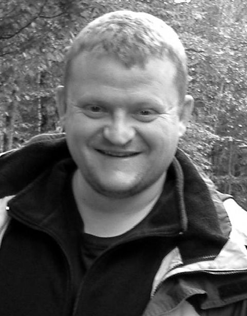 What readers are saying about “Talk a Lot – Elementary Book 1”:“I think it will be useful for developing my English skills. I will try to study it carefully, then I will try to help others who may need it.”Yehea, teacher“It is great! I print up the materials, then use in the class. I’m happy I can use it for improving my students’ English!” Rachel, teacherTalk a Lot Elementary Book 2120Colours and Numbers122Life EventsNature123Discussion Words and Question SheetsCrime124Sport126Music127Weather128Animals129Cars131The Human Body132Colours and Numbers133Life Events134Nature136Lesson TestsCrimeSportMusicWeatherAnimals137CarsThe Human BodyColours and NumbersLife Events138Nature139Sentence Stress139What is Sentence Stress?142Sentence Blocks – Sentence Stress145Sentence Stress Activity Cards146Sentence Block Verbs from Elementary Book 2147Discussion Words from Elementary Book 2152The 48 Sounds of English with the International Phonetic Alphabet (IPA)LessonVocabulary Test /20Lesson Test/40Lesson Mark – Accuracy /10Lesson Mark – Effort /10Total Marks/80Teacher’s CommentsCrimeSportMusicWeatherAnimalsCarsThe Human BodyColours andNumbersLife EventsNatureFinal Exam/100Course Total MarkCourse Final GradeAttendance/30 GLHAttendance as a %Present Simple:to talk about regular actions and things that are always truePast Simple:to talk about completed actions in the pastPresent Continuous:to talk about what is happening at the momentPast Continuous:to talk about continuous actions in the past: what was happening when…Present Perfect:to talk about past actions which are quite recent or relevant to nowModal Verbs:to talk about permission, possibilities, ability, and probabilityFuture Forms:to talk about future plans, predictions and intentionsFirst Conditional:to talk about what will happen if a certain condition is metWHATWHEREWHENWHOWHYWHICHHOW1.whatwherewhy2.what (2nd)wherewhowhy3.whatwherewhowhich4.whatwherewhenwho5.whatwho (x2)why6.whenwhowhich7.whatwhen8.whenhow longWHATWHEREWHENWHOWHYWHICHHOW1.what (x2)who (x2)how often2.what (x2)who (2nd)3.whatwhenwhyhow long4.whatwhohow fast5.what (x2)which6.what (2nd)wherewhenhow often7.what (x2)which8.what (2nd)whenWHATWHEREWHENWHOWHYWHICHHOW1.what (x2), what kindwho, whose2.what (2nd)whowhich3.what (x2), what kindwhenwhich4.who5.what (x2)which6.what (x2)whichhow well7.whatwhichhow long8.what kindwhichWHATWHEREWHENWHOWHYWHICHHOW1.whathow2.what (2nd)wherewhowhich3.what (x2)wherewhen4.wherewhen5.whatwho6.whatwhere7.what, what kind8.wherewhenWHATWHEREWHENWHOWHYWHICHHOW1.what, what kindwhich2.what (x2)3.what, what kind (x2)where4.what (2nd)wherewhenwhosewhichhow long5.what (x2)how many (x3)6.whatwherewhenhow often7.what (2nd)whenwho (x2)which8.what (2nd)howWHATWHEREWHENWHOWHYWHICHHOW1.whatwhosewhich2.what (x2)who3.what, what kindwhenwhich (x2)4.what (2nd)5.what, what kind, what colourwhowhich6.what (2nd)wherewhen7.what (x2)which8.what (2nd)wherewhenwhichWHATWHEREWHENWHOWHYWHICHHOW1.whatwhen2.what (2nd)whowhich3.whenwhich (x2)4.what5.whatwhowhich6.what (x2)whenwhowhichhow often7.what (x2), what kindwho8.what (2nd)WHATWHEREWHENWHOWHYWHICHHOW1.what, what kindwhere2.what (x2), what colourwhowhich3.what, what kind, what colourwhohow many4.what (x2), what kind, what colourwherewhichhow many (x2)5.what, what kind, what colourwhenwho (x2)how many6.what (2nd)whowhich7.what, what kind, what colourwhywhichhow many8.what (2nd)WHATWHEREWHENWHOWHYWHICHHOW1.whatwho2.what (x2)whowhich3.whatwherewhowhich4.what (2nd)wherewhenwho (x2)which5.how long6.whatwhenwhowhich7.what (x2)whenwho, whosewhich8.what (2nd)whenWHATWHEREWHENWHOWHYWHICHHOW1.whatwherewhenwho (2nd)whichhow often2.what (2nd)where3.whatwherewhich4.what (x2)when5.what (2nd)whichhow long6.what (x2)whichhow many7.what (x2), what kindwhowhichhow many8.whatwhenSerious Crimes:Petty Crimes:1. What is your favourite sport…a) to playb) to watch?Why?What is the most boring sport…a) to playb) to watch?Why?HILARY WILLOUGHBYPETER WITHERSAge:49Occupation:noneHobbies:gambling, drinking, anglingRelationship to Sir Harold:neighbourLocation at Time of Death:cellarPossible Motive:angry about Sir Harold’s plans to build near her homeOther Evidence:fingerprints, footprintsDANIEL CROMPTONLADY JOSEPHINE CROMPTONAge:19Occupation:trainee chemistHobbies:baking, buying fine jewelleryRelationship to Sir Harold:wife (42 years)Location at Time of Death:dining roomPossible Motive:believed that he would only inherit £500Other Evidence:love letter, handkerchiefHILARY WILLOUGHBYPETER WITHERSAge:78Occupation:unemployedHobbies:hunting, collecting butterfliesRelationship to Sir Harold:former butlerLocation at Time of Death:gardenPossible Motive:sacked by Sir Harold two weeks ago for being lateOther Evidence:photo in Sir Harold’s pocketDANIEL CROMPTONLADY JOSEPHINE CROMPTONAge:63Occupation:charity workHobbies:reading, long walks aloneRelationship to Sir Harold:stepsonLocation at Time of Death:kitchenPossible Motive:felt trapped in a loveless marriage; was having an affairOther Evidence:unpaid debts, leather coatFOOTBALLBASEBALLAim:hit ball, touch markers, score runsEquipment:football, feet, goalsActions:run, throw, hit, touch markersTeam / Individual:11 players (team)Duration of Match:2 halves of 45 minutes eachLocations:diamond, field, stadiumAn Important Rule:only the goalkeeper should handle the ball during playICE HOCKEYTENNISAim:score goalsEquipment:tennis ball, tennis racquet, netActions:skate, shoot, hit, pass, scoreTeam / Individual:2 players (singles), 4 players (doubles)Duration of Match:best of 3 or 5 setsLocations:ice rink, stadiumAn Important Rule:players may serve either underhand or overhandFOOTBALLBASEBALLAim:score goalsEquipment:baseball, baseball bat, markersActions:run, kick, pass, throw, scoreTeam / Individual:9 players (team)Duration of Match:9 inningsLocations:park, pitch, ground, stadiumAn Important Rule:pitchers can only take one step backward and one step forwardICE HOCKEYTENNISAim:score points, win games and setsEquipment:puck, stick, protective clothingActions:serve, hit, rally, smash, score, winTeam / Individual:6 players (team)Duration of Match:3 x 20 minute periodsLocations:court, club, parkAn Important Rule:players must not kick or throw the puck into the goalPIANODRUM KITType of Instrument:percussionAppearance:large (grand piano), uprightParts:drums, cymbals, sticks, brushesMusician:pianistFamous Musicians:Ray Charles, George GershwinFamous Piece of Music:drum solos in many different rock songsFirst Played:1720sVIOLINTRUMPETType of InstrumentstringAppearance:a brass tube bent into shapeParts:chin rest, fingerboard, neck, bowMusician:trumpeter, trumpet playerFamous Musicians:Dizzie Gillespie, Louis ArmstrongFamous Piece of Music:Violin Concerto in D major by BeethovenFirst Played:1500 BCPIANODRUM KITType of Instrument:keyboardAppearance:collection of drums and cymbalsParts:keys, pedals, strings, hammersMusician:drummer, percussionistFamous Musicians:Ringo Starr, Phil CollinsFamous Piece of Music:Clair de Lune by Claude DebussyFirst Played:1890sVIOLINTRUMPETType of InstrumentbrassAppearance:hourglass shape, quite smallParts:mouthpiece, valves, bellMusician:violinistFamous Musicians:Yehudi Menuhin, Nigel KennedyFamous Piece of Music:Trumpet Voluntary by Jeremiah ClarkeFirst Played:1500sWEATHERMAX. TEMP. – DAYTIME (°C)Tokyo, Japan12°CBuenos Aires, ArgentinasunnyMontreal, Canada-2°CSt. Petersburg, Russialight rainNairobi, Kenyaheavy showersSydney, Australia26°CAustin, Texas, USAsunnyCape Town, South AfricasunnySEASONTAKE / WEARTokyo, JapanspringBuenos Aires, ArgentinasunglassesMontreal, CanadawinterSt. Petersburg, Russiawarm jacketNairobi, KenyaraincoatSydney, AustraliaautumnAustin, Texas, USAsunblockCape Town, South AfricaautumnWEATHERMAX. TEMP. – DAYTIME (°C)Tokyo, Japanlight showersBuenos Aires, Argentina24°CMontreal, Canadalight snowSt. Petersburg, Russia4°CNairobi, Kenya23°CSydney, AustraliacloudyAustin, Texas, USA31°CCape Town, South Africa24°CSEASONTAKE / WEARTokyo, JapanumbrellaBuenos Aires, ArgentinaautumnMontreal, Canadahat, scarf, glovesSt. Petersburg, RussiawinterNairobi, KenyarainySydney, Australiashorts and t-shirtAustin, Texas, USAspringCape Town, South Africawater bottleCATDOGName / Age:Princess / 1 year oldRollo / 4 years oldBreed:mongrelColour:white and chocolate brownWeight (KG):5 KGFood:cat food, liver, birdsdog food, chicken, takeawaysStrengths:Weaknesses:anti-social, unfriendlystupid, ugly, greedy, dog messHome:your bed, house, garden, streetPrice:£120RABBITBABY CROCODILEName / Age:Snowy / 6 months oldYou can name him / 1 month oldBreed:saltwater crocodileColour:white, pink ears and noseWeight (KG):200gFood:grass, carrots, seeds, nutsfish, birds, mammalsStrengths:cute, cuddlyWeaknesses:grows to 5 metres longHome:rabbit hutch in your gardenPrice:free to a good homeCATDOGName / Age:Breed:SiameseColour:brown, black, grey, white, yellowWeight (KG):800gFood:Strengths:independent, clean, beautifulloving, loyal, faithful, protectiveWeaknesses:Home:house, garden, streetPrice:£20RABBITBABY CROCODILEName / Age:Breed:domestic rabbitColour:dark green, yellow eyesWeight (KG):400gFood:Strengths:killing for food, talking pointWeaknesses:looks nervous, boringHome:tank, bath, toilet bowl, swampPrice:free, you must buy the hutchUSED CAR 1USED CAR 2Make:FordModel / Year:C4 Picasso / 2007No. Previous Owners:about 8Colour:blueMileage:126,001Transmission / Fuel:manual / turbo dieselNo. Doors / CD Player:5 / noWork Needed:noneUSED CAR 3USED CAR 4Make:HondaModel / Year:Golf / 1991No. Previous Owners:3Colour:redMileage:38,420Transmission / Fuel:manual / petrolNo. Doors / CD Player:5 / yesWork Needed:new gearbox and wheelsUSED CAR 1USED CAR 2Make:CitroënModel / Year:Escort / 1996No. Previous Owners:1 careful owner (was 2nd car)Colour:brown and greyMileage:10,594Transmission / Fuel:manual / petrolNo. Doors / CD Player:5 / yesWork Needed:you could consider a re-sprayUSED CAR 3USED CAR 4Make:VolkswagenModel / Year:Accord / 2006No. Previous Owners:2Colour:silverMileage:187,190Transmission / Fuel:automatic / dieselNo. Doors / CD Player:3 / yesWork Needed:some damage to the frontEMMAJACKHeight:155cm (5’1”) – shortWeight / Build:98kg (15 stone 6 lb) / overweightAge:25Hair Colour / Length / Style:blonde / long / pony tailFace / Eyes:oval, tanned / brownBest Feature:eyesWorst Feature:long fingersHealth:has asthma and hay feverPersonality:argumentative, ambitiousLEONARDCATHYHeight:189cm (6’2”) – tallWeight / Build:88kg (13 st. 12 lb) / athleticAge:18Hair Colour / Length / Style:black / shoulder length / permedFace / Eyes:long / grey (wears glasses)Best Feature:handsome faceWorst Feature:big feetHealth:not badPersonality:outgoing, energetic, tolerantEMMAJACKHeight:178cm (5’10”) – average heightWeight / Build:55kg (8 stone 9 lb) / slimAge:34Hair Colour / Length / Style:brown / short / wavyFace / Eyes:round / greenBest Feature:white teeth, legsWorst Feature:scruffy clothes and shoesHealth:goodPersonality:anxious, hard-workingLEONARDCATHYHeight:181cm (5’11”) – quite tallWeight / Build:83kg (13 stone 1 lb) / plumpAge:40Hair Colour / Length / Style:black, greying / short / straightFace / Eyes:round / brownBest Feature:smile, hairWorst Feature:bad teeth and gumsHealth:excellentPersonality:cheerful, easy-goingJUST RELAXWORLD OF SOFASdark blue leather sofa£495.99red and white striped fabric sofa£10.38/month x 24 paymentsbrown and grey double sofabed£679 (free delivery)small green and orange footstool£159black leather recliner£1,199 £899yellow wicker armchair£185.95luxury purple fabric chair£855 £570 (OVER 1/3 OFF!)medium-sized pink cushions (x4)£99REST EASYEXOTIC SOFASdark blue leather sofa£655.95 £385.95red and white striped fabric sofa£499 (+ £14.95 delivery)brown and grey double sofabed£479.95 (free delivery)small green and orange footstool£169.95 £129.95black leather recliner£1,229yellow wicker armchair£8.75/month x 24 paymentsluxury purple fabric chair£895 (SUPER PRICE!)medium-sized pink cushions (x4)£99 (BOGOF = x8 cushions)JUST RELAXWORLD OF SOFASdark blue leather sofa£549 £419.95red and white striped fabric sofa£499 £299brown and grey double sofabed£479 (+ £9.95 delivery)small green and orange footstool£169black leather recliner£18.72/month x 48 paymentsyellow wicker armchair£195.99 (free delivery)luxury purple fabric chair£689medium-sized pink cushions (x4)£99 £49 (HALF PRICE!)REST EASYEXOTIC SOFASdark blue leather sofa£695.99 (free delivery)red and white striped fabric sofa£229.95 (free delivery)brown and grey double sofabed£799 (+ £14.95 delivery)small green and orange footstool£5.28/month x 36 paymentsblack leather recliner£1,229.95 £1,109.95yellow wicker armchair£195.99luxury purple fabric chair£16.35/month x 48 paymentsmedium-sized pink cushions (x4)£119.99MARIE CURIEYOUSSOU N’DOURNationality:Polish, then FrenchD.O.B. / Birthplace:01/10/1959 / Dakar, SenegalParents:Bronisława and WładysławChildhood:started to perform aged 12Education:keen studentWork:singer and percussionistMarried / Date:Mamie Camara / 1990Children:2 daughters – Irène and ÈveDied / Cause:04/07/1934 / leukaemiaLEO TOLSTOYFRIDA KAHLONationality:MexicanD.O.B. / Birthplace:28/08/1828 / Central RussiaParents:Matilde and GuillermoChildhood:brought up with 3 brothers and 1 sisterEducation:joined a gang at schoolWork:artistMarried / Date:Sofia / 23/09/1862Children:noneDied / Cause:20/11/1910 / pneumoniaMARIE CURIEYOUSSOU N’DOURNationality:SenegaleseD.O.B. / Birthplace:07/11/1867 / Warsaw, PolandParents:Ndèye and ElimaneChildhood:mother and sister diedEducation:preferred music to schoolWork:chemist and physicist, radioactivity pioneerMarried / Date:Pierre Curie / 1895Children:4Died / Cause:still aliveLEO TOLSTOYFRIDA KAHLONationality:RussianD.O.B. / Birthplace:06/07/1907 / MexicoParents:lost his mother aged 2 and father aged 9Childhood:tried boxing and other sportsEducation:started but didn’t finish universityWork:wrote “War & Peace” and “Anna Karenina”Married / Date:Diego Rivera / 1929Children:12Died / Cause:13/07/1954 / blood clotSOGGY ISLANDARID ISLANDtrees:noneflowers:orchids, sunflowersclimate:warm and humidanimals/fish:hyenas, camels / noneplants:long grass, rice, sugarcanewater:an oasisbirds:flamingos, seagulls, duckslandscape:wet and soggyinsects:flies, cockroachesREDWOOD ISLANDSNOWY ISLANDtrees:redwood, birch, oakflowers:Arctic Poppy, lichensclimate:very cold all year round, blizzardsanimals/fish:bears, deer, horses / troutplants:tundra: grasses, mosses, etc.water:waterfalls, rivers, lakesbirds:gulls, snow goose, guillemotslandscape:mountains, rocks, snow, iceinsects:lots of mosquitoes, caterpillarsSOGGY ISLANDARID ISLANDtrees:willow, poplarflowers:desert roseclimate:hot and dryanimals/fish:crocodiles, turtles / floundersplants:cactiwater:swamps, rivers, marshesbirds:crows, vultureslandscape:desert; flat, rocky, dusty, emptyinsects:butterflies, crickets, spidersREDWOOD ISLANDSNOWY ISLANDtrees:pine, firflowers:roses, daisies, violetsclimate:summer: warm; winter: coldanimals/fish:polar bears, wolves, moose, whales / codplants:vines, bushes, nettleswater:lakes, icebergs, riversbirds:owls, woodpeckerslandscape:grassy plains, forestsinsects:bees, wasps, beetles, fliessuspended sentencedetectivefineappealGBHpolice stationinnocenceneighbourhood watch schemeprison sentencevictimcriminalgunterrorismguiltburglar alarmprisonelectronic taglife sentencecommunity servicesolicitortrialantisocial behaviourpunishmentsuspectblackmailwitnesstheftarsonhandcuffsjudgeviolencefingerprintspolice officerdrug traffickingshopliftingcourtjuryarrestmurderdefendantfootballbadmintoncommentatorballrefereetenniscupruleracquetscoregamemotor racingfinalAmerican footballsquashice hockeyskiingvolleyballboxingcueswimmingtable tennisOlympicspucksnookerhockeyteambaseballathleticsstadiumchampionshipgoalwinnerplayerbatsupportersailingmatchrugbycricketdrumR & Brockorchestragroupmusicalsaxophoneviolinbrasspopconductoroboebluestrumpetaudienceguitarstringinstrumentfolknightclubpop starstereoclassicalkeyboardpianoelectric guitarwindradiosingerjazzversedouble bassmusicianorganballetchoirchorusDJperformerhip-hopdry spellumbrellamistcoldcyclonesunthermometerdrizzlesuntanweather forecasthurricanesnowmansnowtsunamirainwind farmfloodingwindsunblockheatheat wavefogforest firesunglassespredictionnatural disasterwinter tyresicestormhailstonessleetWellington bootswindscreen wipersraincoatsledgecloudtemperaturethunder and lightningfog lampsdroughtzebracrocodilespiderkangaroopandainsecttigerlizardbearhippopotamusgiraffecatelephantsheepgorillatortoiseantsnailwhaleoctopusgoldfishlioncaterpillarmonkeydogbeesharkcowhorsewormstarfishfishmousebutterflyrabbitbirdpigdolphinfrogmammalengineautomaticbootwindscreenparking ticketroadfuelacceleratorzebra crossingwheelhazardpedalbrakebrake lightroad rageseatbeltaccidentside mirrortyrelearner driverlicence platepassengerHighway CodedriverL-plateclutchbangear stickSunday driverindicatorbreakdown recovery servicebatteryseatsports carhandbrakerear view mirrorroad signsteering wheeldashboardheadlightsheadskinbonefingerchestneckelbowbloodthroatveinfacehairskeletonkneebackhandlegeyetoeliverheartstomachnailnosetongueearfootcheektoothwristlungarmchinkidneymouthbrainlipshouldermuscleankleninethirtybluethirteenfourteenredtwentythreehundredseventypurpleninetyyellowoneeighttwelvefivefortynineteenblacktenzerogreytwobrownfourelevenfiftysevenfifteenorangeseventeeneighteensixtyeightysixwhitegreensixteenpinkbridesmaidstag nightmidwifemenopausewidowbirthbiographyweddingfuneraleducationterminal illnessaffairmistressmarriageredundancygroombest manqualificationchildhoodfurther educationgraduationlabourcoffinpregnancydeathadolescenceengagementemploymentfriendshipcustody battlebirthdayseparationdivorceteenagerbridebest friendanniversaryfirst kissgrowing painsold ageforestriverseahillcountrysidelandwinterfirecliffstreamskyplantenvironmentseasonfieldoceanreservoirsandflowervalleynational parklakesunsetspringbeachcoastcropmountainairsummerwatergrasswaterfalldeserttreegeographybushrainbowautumnwave1. umbrela2. hurricain3. drizlle4. heait5. hailstons6. clowd7. fludding8. sunglases9. sunami10. syclone11. reincoat12. drowght1. a) catb) kangarooc) rabbitd) dog2. a) beeb) spiderc) antd) starfish3. a) monkeyb) cowc) pigd) sheep4. a) dolphinb) zebrac) octopusd) whale1. macha) skel2. neyb) che3. lderc) sto4. led) kid5. etone) shou6. ekf) muscHILARY WILLOUGHBYPETER WITHERSAge:7849Occupation:noneunemployedHobbies:hunting, collecting butterfliesgambling, drinking, anglingRelationship to Sir Harold:neighbourformer butlerLocation at Time of Death:gardencellarPossible Motive:angry about Sir Harold’s plans to buildnear her homesacked by Sir Harold two weeks ago forbeing lateOther Evidence:photo in Sir Harold’s pocketfingerprints, footprintsDANIEL CROMPTONLADY JOSEPHINE CROMPTONAge:1963Occupation:trainee chemistcharity workHobbies:reading, long walks alonebaking, buying fine jewelleryRelationship to Sir Harold:stepsonwife (42 years)Location at Time of Death:dining roomkitchenPossible Motive:believed that he would only inherit£500felt trapped in a loveless marriage; washaving an affairOther Evidence:unpaid debts, leather coatlove letter, handkerchiefFOOTBALLBASEBALLAim:score goalshit ball, touch markers, score runsEquipment:football, feet, goalsbaseball, baseball bat, markersActions:run, kick, pass, throw, scorerun, throw, hit, touch markersTeam / Individual:11 players (team)9 players (team)Duration of Match:2 halves of 45 minutes each9 inningsLocations:park, pitch, ground, stadiumdiamond, field, stadiumAn Important Rule:only the goalkeeper should handle the ball during playpitchers can only take one step backward and one step forwardICE HOCKEYTENNISAim:score goalsscore points, win games and setsEquipment:puck, stick, protective clothingtennis ball, tennis racquet, netActions:skate, shoot, hit, pass, scoreserve, hit, rally, smash, score, winTeam / Individual:6 players (team)2 players (singles), 4 players (doubles)Duration of Match:3 x 20 minute periodsbest of 3 or 5 setsLocations:ice rink, stadiumcourt, club, parkAn Important Rule:players must not kick or throw the puck into the goalplayers may serve either underhand or overhandPIANODRUM KITType of Instrument:keyboardpercussionAppearance:large (grand piano), uprightcollection of drums and cymbalsParts:keys, pedals, strings, hammersdrums, cymbals, sticks, brushesMusician:pianistdrummer, percussionistFamous Musicians:Ray Charles, George GershwinRingo Starr, Phil CollinsFamous Piece of Music:Clair de Lune by Claude Debussydrum solos in many different rock songsFirst Played:1720s1890sVIOLINTRUMPETType of InstrumentstringbrassAppearance:hourglass shape, quite smalla brass tube bent into shapeParts:chin rest, fingerboard, neck, bowmouthpiece, valves, bellMusician:violinisttrumpeter, trumpet playerFamous Musicians:Yehudi Menuhin, Nigel KennedyDizzie Gillespie, Louis ArmstrongFamous Piece of Music:Violin Concerto in D major by BeethovenTrumpet Voluntary by Jeremiah ClarkeFirst Played:1500s1500 BCWEATHERMAX. TEMP. – DAYTIME (°C)Tokyo, Japanlight showers12°CBuenos Aires, Argentinasunny24°CMontreal, Canadalight snow-2°CSt. Petersburg, Russialight rain4°CNairobi, Kenyaheavy showers23°CSydney, Australiacloudy26°CAustin, Texas, USAsunny31°CCape Town, South Africasunny24°CSEASONTAKE / WEARTokyo, JapanspringumbrellaBuenos Aires, ArgentinaautumnsunglassesMontreal, Canadawinterhat, scarf, glovesSt. Petersburg, Russiawinterwarm jacketNairobi, Kenyarainy seasonraincoatSydney, Australiaautumnshorts and t-shirtAustin, Texas, USAspringsunblockCape Town, South Africaautumnwater bottleCATDOGName / Age:Princess / 1 year oldRollo / 4 years oldBreed:SiamesemongrelColour:white and chocolate brownbrown, black, grey, white, yellowWeight (KG):800g5 KGFood:cat food, liver, birdsdog food, chicken, takeawaysStrengths:independent, clean, beautifulloving, loyal, faithful, protectiveWeaknesses:anti-social, unfriendlystupid, ugly, greedy, dog messHome:house, garden, streetyour bed, house, garden, streetPrice:£120£20RABBITBABY CROCODILEName / Age:Snowy / 6 months oldYou can name him / 1 month oldBreed:domestic rabbitsaltwater crocodileColour:white, pink ears and nosedark green, yellow eyesWeight (KG):400g200gFood:grass, carrots, seeds, nutsfish, birds, mammalsStrengths:cute, cuddlykilling for food, talking pointWeaknesses:looks nervous, boringgrows to 5 metres longHome:rabbit hutch in your gardentank, bath, toilet bowl, swampPrice:free, you must buy the hutchfree to a good homeUSED CAR 1USED CAR 2Make:CitroënFordModel / Year:C4 Picasso / 2007Escort / 1996No. Previous Owners:1 careful owner (was 2nd car)about 8Colour:bluebrown and greyMileage:10,594126,001Transmission / Fuel:manual / turbo dieselmanual / petrolNo. Doors / CD Player:5 / yes5 / noWork Needed:noneyou could consider a re-sprayUSED CAR 3USED CAR 4Make:HondaVolkswagenModel / Year:Accord / 2006Golf / 1991No. Previous Owners:32Colour:silverredMileage:38,420187,190Transmission / Fuel:automatic / dieselmanual / petrolNo. Doors / CD Player:5 / yes3 / yesWork Needed:some damage to the frontnew gearbox and wheelsEMMAJACKHeight:155cm (5’1”) – short178cm (5’10”) – average heightWeight / Build:55kg (8 stone 9 lb) / slim98kg (15 stone 6 lb) / overweightAge:2534Hair Colour / Length / Style:brown / short / wavyblonde / long / pony tailFace / Eyes:oval, tanned / brownround / greenBest Feature:white teeth, legseyesWorst Feature:long fingersscruffy clothes and shoesHealth:goodhas asthma and hay feverPersonality:argumentative, ambitiousanxious, hard-workingLEONARDCATHYHeight:189cm (6’2”) – tall181cm (5’11”) – quite tallWeight / Build:88kg (13 st. 12 lb) / athletic83kg (13 stone 1 lb) / plumpAge:4018Hair Colour / Length / Style:black, greying / short / straightblack / shoulder length / permedFace / Eyes:long / grey (wears glasses)round / brownBest Feature:handsome facesmile, hairWorst Feature:bad teeth and gumsbig feetHealth:not badexcellentPersonality:cheerful, easy-goingoutgoing, energetic, tolerantJUST RELAXWORLD OF SOFASdark blue leather sofa£495.99£549 £419.95red and white striped fabric sofa£499 £299£10.38/month x 24 paymentsbrown and grey double sofabed£679 (free delivery)£479 (+ £9.95 delivery)small green and orange footstool£169£159black leather recliner£1,199 £899£18.72/month x 48 paymentsyellow wicker armchair£195.99 (free delivery)£185.95luxury purple fabric chair£689£855 £570 (OVER 1/3 OFF!)medium-sized pink cushions (x4)£99£99 £49 (HALF PRICE!)REST EASYEXOTIC SOFASdark blue leather sofa£695.99 (free delivery)£655.95 £385.95red and white striped fabric sofa£499 (+ £14.95 delivery)£229.95 (free delivery)brown and grey double sofabed£799 (+ £14.95 delivery)£479.95 (free delivery)small green and orange footstool£5.28/month x 36 payments£169.95 £129.95black leather recliner£1,229£1,229.95 £1,109.95yellow wicker armchair£195.99£8.75/month x 24 paymentsluxury purple fabric chair£895 (SUPER PRICE!)£16.35/month x 48 paymentsmedium-sized pink cushions (x4)£119.99£99 (BOGOF* = x8 cushions)brown and grey double sofabed:small green and orange footstool:Exotic Sofas£479.95	best deal!Exotic Sofas£129.95	best deal!World of Sofas£488.95World of Sofas£159Just Relax£679Just Relax£169Rest Easy£813.95Rest Easy£190.08black leather recliner:yellow wicker armchair:World of Sofas£898.56	best deal!World of Sofas£185.95	best deal!Just Relax£899Just Relax£195.99 (with free delivery)Exotic Sofas£1,109.95Rest Easy£195.99Rest Easy£1,229Exotic Sofas£210luxury purple fabric chair:medium-sized pink cushions (x4):World of Sofas£570	best deal!World of Sofas£49	best deal!Just Relax£689Exotic Sofas£49.50 (for four cushions)Exotic Sofas£784.80Just Relax£99Rest Easy£895Rest Easy£119.99dark blue leather sofa:red and white striped fabric sofa:£	best deal!£	best deal!££££££brown and grey double sofabed:small green and orange footstool:£	best deal!£	best deal!££££££black leather recliner:yellow wicker armchair:£	best deal!£	best deal!££££££luxury purple fabric chair:medium-sized pink cushions (x4):£	best deal!£	best deal!££££££MARIE CURIEYOUSSOU N’DOURNationality:Polish, then FrenchSenegaleseD.O.B. / Birthplace:07/11/1867 / Warsaw, Poland01/10/1959 / Dakar, SenegalParents:Bronisława and WładysławNdèye and ElimaneChildhood:mother and sister diedstarted to perform aged 12Education:keen studentpreferred music to schoolWork:chemist and physicist, radioactivity pioneersinger and percussionistMarried / Date:Pierre Curie / 1895Mamie Camara / 1990Children:2 daughters – Irène and Ève4Died / Cause:04/07/1934 / leukaemiastill aliveLEO TOLSTOYFRIDA KAHLONationality:RussianMexicanD.O.B. / Birthplace:28/08/1828 / Central Russia06/07/1907 / MexicoParents:lost his mother aged 2 and father aged 9Matilde and GuillermoChildhood:brought up with 3 brothers and 1 sistertried boxing and other sportsEducation:started but didn’t finish universityjoined a gang at schoolWork:wrote “War & Peace” and “Anna Karenina”artistMarried / Date:Sofia / 23/09/1862Diego Rivera / 1929Children:12noneDied / Cause:20/11/1910 / pneumonia13/07/1954 / blood clotSOGGY ISLANDARID ISLANDtrees:willow, poplarnoneflowers:orchids, sunflowersdesert roseclimate:warm and humidhot and dryanimals/fish:crocodiles, turtles / floundershyenas, camels / noneplants:long grass, rice, sugarcanecactiwater:swamps, rivers, marshesan oasisbirds:flamingos, seagulls, duckscrows, vultureslandscape:wet and soggydesert; flat, rocky, dusty, emptyinsects:butterflies, crickets, spidersflies, cockroachesREDWOOD ISLANDSNOWY ISLANDtrees:redwood, birch, oakpine, firflowers:roses, daisies, violetsArctic Poppy, lichensclimate:summer: warm; winter: coldvery cold all year round, blizzardsanimals/fish:bears, deer, horses / troutpolar bears, wolves, moose, whales / codplants:vines, bushes, nettlestundra: grasses, mosses, etc.water:waterfalls, rivers, lakeslakes, icebergs, riversbirds:owls, woodpeckersgulls, snow goose, guillemotslandscape:grassy plains, forestsmountains, rocks, snow, iceinsects:lots of mosquitoes, caterpillarsbees, wasps, beetles, fliesACHELEAD TOARRESTLIEBELISTENBEATLOOKBE FEDLOVEBE ILLEGALLY PARKEDMISSBE MARRIEDMOVEBE WRITTEN BYORDERBORROWPICK UPBREAKPLANBREAK DOWNPLANTBREAK INPLAYBRUSHPREDICTBUILDPUTBUYQUEUECANCELRAINCATCHREACHCELEBRATERIDECLEARRUNCOMESEECYCLESENDDECIDESHINEDIESHOPLIFTDISCOVERSHOWDOSINGDOWNLOADSLIPEATSPINFEELSTANDFINDSTICK TOFORGETSTOPGETTAKEGET ANGRYTELLGET BURNEDTHINKGET STUNGTRYGIVEWAITGOWALKGO OUTWANTGRADUATEWASHHAVEWATCHHAVE PIERCEDWEARHELPINDICATEWONDERINJECTacceleratorL]âDëÉäK]KêÉfKí]LbrassLÄê^WëLaccidentLDôâKëfKÇåíLbreakdown recovery serviceLDÄêÉfâKÇ~rå êfDâ¾îK]êKáDë‰WKîfëLadolescenceLôÇK]DäÉëKåíëLbrideLÄê~fÇLaffairL]DÑÉ]LbridesmaidLDÄê~fÇòKãÉfÇLairLÉ]LbrownLÄê~råLAmerican footballL]DãÉêKfKâå DÑríKÄlWäLburglar alarmLDÄ‰WKÖä]ê ]Dä^WãLanimalLDôåKfKã]äLbushLÄrpLankleLDôÏKâäLbutterflyLDÄ¾íK]KÑä~fLanniversaryLôåKfKDî‰WKë]êKáLcarLâ^WLantLôåíLcatLâôíLantisocial behaviourLôåKíáDë]rKpä ÄfKDÜÉfKîà]LcaterpillarLDâôíK]KéfäK]LappealL]DéáWäLchampionshipLDípôãKéáK]åKpféLarmL^WãLcheekLípáWâLarrestL]DêÉëíLchestLípÉëíLarsonLD^WKëåLchildhoodLDíp~fäÇKÜrÇLathleticsLôqDäÉíKfâëLchinLípfåLaudienceLDlWKÇáK]åíëLchoirLâï~f]LautomaticLlWKí]DãôíKfâLchorusLDâlWKê]ëLautumnLDlWKí]ãLclassicalLDâäôëKfKâäLbackLÄôâLcliffLâäfÑLbadmintonLDÄôÇKãfåKíåLcloudLâä~rÇLballLÄlWäLclutchLâä¾ípLballetLDÄôäKÉfLcoastLâ]rëíLbanLÄôåLcoffinLDâflÑKfåLbaseballLDÄÉfëKÄlWäLcoldLâ]räÇLbatLÄôíLcolourLDâ¾äK]LbatteryLDÄôíK]êKáLcommentatorLDâflãK]åKíÉfKí]LbeachLÄáWípLcommunity serviceLâ]DãàìWKå]Kíá Dë‰WKîfëLbearLÄÉ]LconductorLâ]åDÇ¾âKí]LbeeLÄáWLcountrysideLDâ¾åKíêfKë~fÇLbest friendLÄÉëí ÑêÉåÇLcourtLâlWíLbest manLÄÉëí ãôåLcowLâ~rLbiographyLÄ~fDflÖKê]KÑáLcricketLDâêfâKfíLbirdLÄ‰WÇLcrimeLâê~fãLbirthLÄ‰WqLcriminalLDâêfãKfKå]äLbirthdayLDÄ‰WqKÇÉfLcrocodileLDâêflâK]KÇ~fäLblackLÄäôâLcropLâêfléLblackmailLDÄäôâKãÉfäLcueLâóìWLbloodLÄä¾ÇLcupLâ¾éLblueLÄäìWLcustody battleLDâ¾ëKí]KÇá DÄôíKäLbluesLÄäìWòLcycloneLDë~fKâä]råLboneLÄ]råLdashboardLDÇôpKÄlWÇLbootLÄìWíLdeathLÇÉqLboxingLDÄflâKëfÏLdefendantLÇfDÑÉåKÇåíLbrainLÄêÉfåLdesertLDÇÉòK]íLbrakeLÄêÉfâLdetectiveLÇfDíÉâKíáîLbrake lightLÄêÉfâ ä~fíLdivorceLÇfDîlWëLDJLÇáWDÇwÉfLfourteenLÑlWDíáWåLdogLÇflÖLfriendshipLDÑêÉåÇKpféLdolphinLDÇfläKÑfåLfrogLÑêflÖLdouble bassLDÇ¾ÄKä ÄÉfëLfuelLÑàr]äLdriverLDÇê~fKî]LfuneralLDÑàìWKåêK]äLdrizzleLDÇêfòKäLfurther educationLDÑ‰WKa] ÉÇKàrDâÉfKpåLdroughtLÇê~ríLgameLÖÉfãLdrug traffickingLÇê¾Ö DíêôÑKfKâfÏLGBHLÇwáWKÄáWDÉfípLdrumLÇê¾ãLgear stickLÖf] ëífâLdry spellLÇê~f ëéÉäLgeographyLÇwfDflÖKê]KÑáLearLf]LgiraffeLÇwfDê^WÑLeducationLÉÇKàrDâÉfKpåLgoalLÖ]räLeightLÉfíLgoldfishLDÖ]räÇKÑfpLeighteenLÉfDíáWåLgorillaLÖ]DêfäK]LeightyLDÉfKíáLgraduationLÖêôÇwKìWDÉfKpåLelbowLDÉäKÄ]rLgrassLÖê^WëLelectric guitarLfDäÉâKíêfâ ÖfDí^WLgreenLÖêáWåLelectronic tagLfKäÉâDíêflåKfâ íôÖLgreyLÖêÉfLelephantLDÉäKfKÑ]åíLgroomLÖêìWãLelevenLfDäÉîKåLgroupLÖêìWéLemploymentLfãDéälfKã]åíLgrowing painsLDÖê]rKfÏ éÉfåòLengagementLfåDÖÉfÇwKã]åíLguiltLÖfäíLengineLDÉåKÇwfåLguitarLÖfDí^WLenvironmentLfåDî~f]Kê]åKã]åíLgunLÖ¾åLeyeL~fLhailstonesLDÜÉfäKëí]råòLfaceLÑÉfëLhairLÜÉ]LfieldLÑáWäÇLhandLÜôåÇLfifteenLÑfÑDíáWåLhandbrakeLDÜôåÇKÄêÉfâLfiftyLDÑfÑKíáLhandcuffsLDÜôåÇKâ¾ÑëLfinalLDÑ~fKåäLhazardLDÜôòK]ÇLfineLÑ~fåLheadLÜÉÇLfingerLDÑfÏKÖ]LheadlightsLDÜÉÇKä~fíëLfingerprintsLDÑfÏKÖ]KéêfåíëLheartLÜ^WíLfireLÑ~f]LheatLÜáWíLfirst kissLÑ‰Wëí âfëLheat waveLÜáWí ïÉfîLfishLÑfpLHighway CodeLDÜ~fKïÉf â]rÇLfiveLÑ~fîLhillLÜfäLfloodingLDÑä¾ÇKfÏLhip-hopLDÜféKÜfléLflowerLDÑä~rK]LhippopotamusLÜféK]DéflíK]Kã]ëLfogLÑflÖLhockeyLDÜflâKáLfog lampsLÑflÖ äôãéòLhorseLÜlWëLfolkLÑ]râLhuman bodyLDÜàìWKã]å DÄflÇKáLfootLÑríLhundredLDÜ¾åKÇê]ÇLfootballLDÑríKÄlWäLhurricaneLDÜ¾êKfKâ]åLforestLDÑflêKfëíLiceL~fëLforest fireLDÑflêKfëí Ñ~f]Lice hockeyL~fë DÜflâKáLfortyLDÑlWKíáLindicatorLDfåKÇfKâÉfKí]LfourLÑlWLinsectLDfåKëÉâíLinstrumentLDfåKëíê]Kã]åíLnineteenLå~fåDíáWåLjazzLÇwôòLninetyLDå~fåKíáLjudgeLÇw¾ÇwLnoseLå]ròLjuryLDÇwr]KêáLnumberLDå¾ãKÄ]LkangarooLâôÏKÖ]êDìWLoboeLD]rKÄ]rLkeyboardLDâáWKÄlWÇLoceanLD]rKpåLkidneyLDâfÇKåáLoctopusLDflâKí]Ké]ëLkneeLåáWLold ageL]räÇ ÉfÇwLlabourLDäÉfKÄ]LOlympicsL]rDäfãKéfâëLlakeLäÉfâLoneLï¾åLlandLäôåÇLorangeLDflêKfåÇwLlearner driverLDä‰WKå] DÇê~fKî]LorchestraLDlWKâfKëíê]LlegLäÉÖLorganLDlWKÖ]åLlicence plateLDä~fKëåíë éäÉfíLpandaLDéôåKÇ]Llife eventLä~fÑ fDîÉåíLparking ticketLDé^WKâfÏ DífâKfíLlife sentenceLä~fÑ DëÉåKí]åíëLpassengerLDéôëKåKÇw]LlionLDä~fK]åLpedalLDéÉÇKäLlipLäféLperformerLé]DÑlWKã]LliverLDäfîK]LpianoLéáDôåK]rLlizardLDäfòK]ÇLpigLéfÖLL-plateLDÉäKéäÉfíLpinkLéfÏâLlungLä¾ÏLplantLéä^WåíLmammalLDãôãKäLplayerLDéäÉáK]LmarriageLDãôêKfÇwLpolice officerLé]DäáWë DflÑKfKë]LmatchLãôípLpolice stationLé]DäáWë DëíÉfKpåLmenopauseLDãÉåK]KélWòLpopLéfléLmidwifeLDãfÇKï~fÑLpop starLéflé ëí^WLmistLãfëíLpredictionLéêfDÇfâKpåLmistressLDãfëKíê]ëLpregnancyLDéêÉÖKå]åíKëáLmonkeyLDã¾ÏKâáLprisonLDéêfòKåLmotor racingLDã]rKí] DêÉfKëfÏLprison sentenceLDéêfòKå DëÉåKí]åíëLmountainLDã~råKífåLpuckLé¾âLmouseLã~rëLpunishmentLDé¾åKfpKã]åíLmouthLã~rqLpurpleLDé‰WKéäLmurderLDã‰WKÇ]LqualificationLâïfläKfKÑfDâÉáKpåLmuscleLDã¾ëKäLR & BL^WKåÇDÄáWLmusicLDãàìWKòfâLrabbitLDêôÄKfíLmusicalLDãàìWKòfKâäLracquetLDêôâKfíLmusicianLãàìWDòfpKåLradioLDêÉfKÇáK]rLnailLåÉfäLrainLêÉfåLnational parkLDåôpKåKä é^WâLrainbowLDêÉfåKÄ]rLnatural disasterLDåôípKêKä ÇfDò^WKëí]LraincoatLDêÉfÏKâ]ríLnatureLDåÉfKíp]Lrear view mirrorLêf] îàìW DãfêK]LneckLåÉâLredLêÉÇLneighbourhood watch schemeLDåÉfKÄ]KÜrÇ ïflíp ëâáWãLredundancyLêfDÇ¾åKÇåíKëáLnightclubLDå~fíKâä¾ÄLrefereeLêÉÑK]DêáWLnineLå~fåLreservoirLDêÉòK]Kîï^WLriverLDêfîK]LstereoLDëíÉêKáK]rLroadLê]rÇLstomachLDëí¾ãK]âLroad rageLê]rÇ êÉfÇwLstormLëílWãLroad signLê]rÇ ë~fåLstreamLëíêáWãLrockLêflâLstringLëíêfÏLrugbyLDê¾ÖKÄáLsummerLDë¾ãK]LruleLêìWäLsunLë¾åLsailingLDëÉfKäfÏLsunblockLDë¾åKÄäflâLsandLëôåÇLSunday driverLDë¾åKÇÉf DÇê~fKî]LsaxophoneLDëôâKë]KÑ]råLsunglassesLDë¾ÏKÖä^WKëfòLscoreLëâlWLsunsetLDë¾åKëÉíLseaLëáWLsuntanLDë¾åKíôåLseasonLDëáWKòåLsupporterLë]DélWKí]LseatLëáWíLsuspectLDë¾ëKéÉâíLseatbeltLDëáWíÄÉäíLsuspended sentenceLë]DëéÉåÇK]Ç DëÉåKí]åíëLseparationLëÉéKêDÉfKpåLswimmingLDëïfãKfÏLsevenLDëÉîKåLtable tennisLDíÉfKÄä DíÉåKfëLseventeenLëÉîKåDíáWåLteamLíáWãLseventyLDëÉîKåKíáLteenagerLDíáWåKÉfKÇw]LsharkLp^WâLtemperatureLDíÉãKéê]Kíp]LsheepLpáWéLtenLíÉåLshopliftingLDpfléKäfÑKífÏLtennisLDíÉåKfëLshoulderLDp]räKÇ]Lterminal illnessLDí‰WKãfKå]ä DfäKå]ëLside mirrorLë~fÇ DãfêK]LterrorismLDíÉêK]KêfKòãLsingerLDëfÏK]LtheftLqÉÑíLsixLëfâëLthermometerLq]DãflãKfKí]LsixteenLëfâDëíáWåLthirteenLq‰WDíáWåLsixtyLDëfâKëíáLthirtyLDq‰WKíáLskeletonLDëâÉäKfKíåLthreeLqêáWLskiingLDëâáWKfÏLthroatLqê]ríLskinLëâfåLthunder and lightningLq¾åKÇ]KåÇDä~fíKåfÏLskyLëâ~fLtigerLDí~fKÖ]LsledgeLëäÉÇwLtoeLí]rLsleetLëäáWíLtongueLí¾ÏLsnailLëåÉfäLtoothLíìWqLsnookerLDëåìWKâ]LtortoiseLDílWKí]ëLsnowLëå]rLtreeLíêáWLsnowmanLDëå]rKãôåLtrialLíê~f]äLsolicitorLë]DäfëKfKí]LtrumpetLDíê¾ãKéfíLspiderLDëé~fKÇ]LtsunamiLíëìWDå^WKãáLsportLëélWíLtwelveLíïÉäîLsports carLëélWíë â^WLtwentyLDíïÉåKíáLspringLëéêfÏLtwoLíìWLsquashLëâïflpLtyreLí~f]LstadiumLDëíÉfKÇáK]ãLumbrellaL¾ãDÄêÉäK]Lstag nightLëíôÖ å~fíLvalleyLDîôäKáLstarfishLDëí^WKÑfpLveinLîÉfåLsteering wheelLDëíf]KêfÏ ïáWäLverseLî‰WëLvictimLDîfâKífãLviolenceLDî~f]KäåíëLviolinLDî~f]KäfåLvolleyballLDîfläKáKÄlWäLwaveLïÉfîLweatherLDïÉaK]Lweather forecastLDïÉaK] DÑlWKâ^WëíLweddingLDïÉÇKfÏLWellington bootsLïÉäKfÏKíåDÄìWíëLwhaleLïÉfäLwheelLïáWäLwhiteLï~fíLwidowLDïfÇK]rLwindLïfåÇLwind farmLïfåÇ Ñ^WãLwindscreenLDïfåÇKëâêáWåLwindscreen wipersLDïfåÇKëâêáWå Dï~féK]òLwinnerLDïfåK]LwinterLDïfåKí]Lwinter tyresLDïfåKí] í~f]òLwitnessLDïfíKå]ëLwormLï‰WãLwristLêfëíLyellowLDàÉäK]rLzebraLDòÉÄKê]Lzebra crossingLDòÉÄKê] DâêflëKfÏLzeroLDòf]Kê]rLupper case:lower case:IPA:upper case:lower case:IPA:AaLÉfLNnLÉåLBbLÄáWLOoL]rLCcLëáWLPpLéáWLDdLÇáWLQqLâàìWLEeLáWLRrL^WLFfLÉÑLSsLÉëLGgLÇwáWLTtLíáWLHhLÉfípLUuLàìWLIiL~fLVvLîáWLJjLÇwÉfLWwLDÇ¾KÄ]äKàìWLKkLâÉfLXxLÉâëLLlLÉäLYyLï~fLMmLÉãLZzLòÉÇLfôflrdish bat sockpullLÇfpL LÄôíL LëflâLLéräLáW^WlWìWthree star ballshootLqêáWL Lëí^WL LÄlWäLLpìWíL5.	]shoulderLDp]räKÇ]L12.	‰WshirtLp‰WíL6.	ÉlegLäÉÖL13.	¾cupLâ¾éL7. áhappyLDÜôéKáL14.	ÉfplaneLéäÉfåL19.	]rhomeLÜ]rãL15.	~ftimeLí~fãL20.	~rcowLâ~rL16.	lftoyLílfL21.	f]hereLÜf]L17.	É]pearLéÉ]L22.	r]pureLéàr]L18.	~f]hireLÜ~f]L23.	~r]powerLé~r]L24.ÄbagLÄôÖL37.êroadLê]rÇL25.ÖglassLÖä^WëL38.ïweekLïáWâL26.îvanLîôåL39.àyoghurtLDàflÖK]íL27.ítaxiLDíôâKëáL40.ãmusicLDãàìWKòfâL28.ÇdiceLÇ~fëL41.ånurseLå‰WëL29.qthousandLDq~rKò]åÇL42.ÏringLêfÏL30.abrotherLDÄê¾aK]L43.älakeLäÉfâL31.épigLéfÖL44.ÑfrogLÑêflÖL32.âkitLâfíL45.òzipLòféL33.ësnowLëå]rL46.wrevisionLêfDîfwK]åL34.pshopLpfléL47.ÇwjamLÇwôãL35.ípcheeseLípáWòL48.ñlochLäflñL36.ÜheadLÜÉÇLStudent’s Level:Common European Framework (CEF):Cambridge Assessment:Elementaryto A2KETPre-Intermediateto B1PET